На основу члана 9. Правилника о додели средстава за суфинансирање инвестиција у физичка средства пољопривредних газдинстава у сектору воће, грожђе, поврће (укључујући печурке), цвеће и остали усеви у ап војводини у 2021. Години („Службени лист АПВ“ број 16/21), покрајински секретар за пољопривреду, водопривреду и шумарство дана 11.08.2021. доноси О Д Л У К Уо опредељивању средстава по Конкурсу за доделу средстава за суфинансирање инвестиција у физичка средства пољопривредних газдинстава у сектору воће, грожђе, поврће (укључујући печурке), цвеће и остали усеви у ап војводини у 2021. години 1.Планирана средства у висини од  100.000.00,00 динарадинара предвиђена тачком 2.2.Програма подршке за спровођење пољопривредне политике и политике руралног развоја за територију Аутономне покрајине Војводине у 2021.години („Сл.лист АПВ“ број 66/2020) на који је сагласност дало Министарство пољопривреде, шумарства и водопривреде број: 320-00-09458/2020-09 од 03.12.2020. године по спроведеном Конкурса за за доделу средстава за суфинансирање инвестиција у физичка средства пољопривредних газдинстава у сектору воће, грожђе, поврће (укључујући печурке), цвеће и остали усеви у ап војводини у 2021. години, по Правилникуо додели средстава за суфинансирање инвестиција у физичка средства пољопривредних газдинстава у сектору воће, грожђе, поврће (укључујући печурке), цвеће и остали усеви у ап војводини у 2021. Години („Службени лист АПВ“ број 16/21) сходно бодовној листи коју је утврдила Комисија за спровођењеКонкурса доделу средстава за суфинансирање инвестиција у физичка средства пољопривредних газдинстава у сектору воће, грожђе, поврће (укључујући печурке), цвеће и остали усеви у ап војводини у 2021. годинирасподељују се у укупном износу 99.921.475,00:*Број пријаве 104-401- горњи број/2021-022.Пријаве које испуњавају услове, а за које недостају средства:Број пријаве 104-401- горњи број/2021-01У случају одустанка од  потписвања уговора или раскида потписаног уговора подносилаца пријаве из тачке 1.  Покрајински секретаријат може нераспоређена средства да додели  подносиоцу из тачке 2. у складу са нерапосређеним износом и бројем бодова. 3.Одбијају  се пријаве: 4.Одбацују се пријаве5.Након доношења одлуке о додели бесповратних средстава, покрајински секретар у име Покрајинског секретаријата закључује уговор о додели средстава сa корисником, којим се регулишу права и обавезе уговорних страна.6.Ову одлуку обајвити на сајту Покрајинског секретаријат за пољопривреду, водопривреду и шумарство.О б р а з л о ж е њ еПокрајински секретаријат за пољопривреду, водопривреду и шумарство (у даљем тексту: Секретаријат),објавио је Конкурсза доделу средстава за суфинансирање инвестиција у физичка средства пољопривредних газдинстава у сектору воће, грожђе, поврће (укључујући печурке), цвеће и остали усеви у АП војводини у 2021. години(у даљем тексту: Конкурс) у дневном листу „Дневник“ дана 23.03.2021. године  и „Службеном листу АПВ“ број 16/2021 године и донео је Правилником о доделу средстава за суфинансирање инвестиција у физичка средства пољопривредних газдинстава у сектору воће, грожђе, поврће (укључујући печурке), цвеће и остали усеви у ап војводини у 2021. години(Службени лист АПВ“ број 16/2021) (у даљем тексту: Правилник).Чланом 9. Правилника је прописано да Комисија разматра пријаве поднете на Конкурс и сачињава предлог Одлуке о додели средстава.Комисија је дана 11.08.2021. године доставила Записник о раду са предлогом одлуке о опредељивању средстава број 104-401-241/2021-02. Комисија је констатовала да је по објављеном Конкурсу пристигла укупно 1740 пријава.Прилог 1. Преглед пријава – укупно 1740.Пријаве, њих 989 испуњава услове у складу са Правилником о додели средстава за суфинансирање инвестиција у физичка средства пољопривредних газдинстава у сектору воће, грожђе, поврће (укључујући печурке), цвеће и остали усеви у АП војводини у 2021. годинии Конкурса  за доделу средстава за суфинансирање инвестиција у физичка средства пољопривредних газдинстава у сектору воће, грожђе, поврће (укључујући печурке), цвеће и остали усеви у АП војводини у 2021. години.Тражени износ средства за све пријаве 387.403.308,10 динара. Прилог 2. преглед пријава које испуњава услове у складу саПравилником са бодовном листом – укупно 989Комисија,  у складу са расположивим износом средства опредељеним тачком 2.2.Програма подршке за спровођење пољопривредне политике и политике руралног развоја за територију Аутономне покрајине Војводине у 2021. години („Сл.лист АПВ“ број 66/2020), је предлажoлa покрајинском секретару да са 252подносиоцима пријава закључи уговоре. Одобрени износ  99.921.475,00 динараПрилог 3.  Подносиоци пријава,њих 252, са којима се покрајинском секретару за пољопривреду, водопривреду и шумарство предлаже да закључи уговор о додели бесповратних средстава са оствареним бројем бодова и предложеним износом средстава, са бројем бодова, износом укупне инвестиције, износом одобрених средства и изнсом сопственим учешћем.Сса 737 подносиоца пријава, који испуњавају услове из Правилника и Конкурса Секретаријат није у могућности да закучи уговор. Прилог 4. - Преглед пријава за које недостају средства – укупно 737151 пријава је одбачена, а 660 одбијено.  Прилог 5. -  Преглед одбијених пријава  пријава и разлози одбијања – укупно 660Прилог 6 - Преглед одбачених пријава  пријава и разлози одбацивања – укупно 151Прилог 1. Преглед пријава Прилог 2. -  Преглед пријава које испуњава услове у складу са Правилником са бодовном листомПрилог 3.  Подносиоци пријава,њих 252, са којима се покрајинском секретару за пољопривреду, водопривреду и шумарство предлаже да закључи уговор о додели бесповратних средстава са оствареним бројем бодова и предложеним износом средстава, са бројем бодова, износом укупне инвестиције, износом одобрених средства и изнсом сопственим учешћем.Прилог 4. - Преглед пријава за које недостају средства - 737Прилог 5. -  Преглед одбијених пријава  пријава и разлози одбијања – укупно 600Прилог 6 - Преглед одбачених пријава  пријава и разлози одбацивања – укупно 151 пријаваС обзиром да је предлог Комисије у складу са Правилником објављеног у „Службеном листу АПВ“број 16/2021 и Конкурсом објављеним у дневном листу „Дневник“ дана 23.03.2021. годинеи „Службеном листу АПВ“број 16/2021 године, а на основу предлога Комисије, донета је одлука и опредељена су средства као у диспозитиву.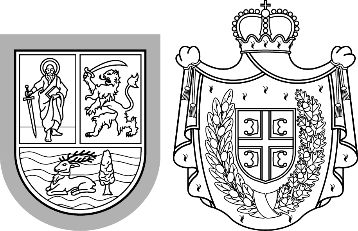 Република СрбијаАутономна покрајина Војводина	Покрајински секретаријат запољопривреду, водопривреду и шумарствоБулевар Михајла Пупина 16, 21000 Нови СадТ: +381 21 487 44 11, +381 21 456 721   Ф: +381 21 456 040psp@vojvodina.gov.rs
Република СрбијаАутономна покрајина Војводина	Покрајински секретаријат запољопривреду, водопривреду и шумарствоБулевар Михајла Пупина 16, 21000 Нови СадТ: +381 21 487 44 11, +381 21 456 721   Ф: +381 21 456 040psp@vojvodina.gov.rs
БРОЈ: 104-401-241/2021-02ДАТУМ:  11.08.2021.годинеР.брБрој пријавеИме и презимеМестоБодовиОдобрено14705Љиљана РистићНерадин140284.970,0024678Иван ДикићМарадик135550.000,0034947Илдика ВерешНеузина135495.600,0045847Гордана ЗлатковићСурдук135550.000,0056954Љубица ЛаћарацИриг135417.130,0062570Јелена ЛаловићБаноштор130250.069,0074372Павле СкленарЕрдевик130550.000,0084435Милан БулајићБачка Паланка130462.560,0094493Марко БокићВрдник130316.932,00104517Драженка ЦветковићМали Радинци130482.391,00114533Јелена СтанковићБаваниште130389.872,00124693Милица ПоповићБачки Грачац130543.220,00134837Милан ЈанковићЈазак130550.000,00145028Агнеш ВерешШупљак130440.000,00155070Јанко ТрновскиПадина130330.400,00165199Валентина ЛукићЧеларево130323.342,00175337Владимир ПауновићСурдук130185.920,00185409Жељка МихајловићПлатичево130493.821,00195429Сања СуруљевићГај130550.000,00205474Драгица ПрелевићЗмајево130550.000,00215572Биљана ШкараПлатичево130342.557,00225604Петар СеманГоспођинци130284.970,00235672Моника Нађ АбоњиБогараш130241.192,00245699Мелинда Кандлер КишБездан130370.440,00255706Љубомир ИсаковКаћ130366.602,00265838Витомир МаринковКовиљ130550.000,00275863Милена ПргомељаСтапар130550.000,00285883Сабина Миклош СалаиШупљак130550.000,00295928Бернадет ХолоМартонош130323.503,00305964Милена РодићБанатско Велико Село130425.390,00316031Бранислав УтвићСтејановци130409.000,00326074Лазар ВуковићКаћ130184.694,00336130Арпад ХусарДорослово130268.450,00346290Милан ДевићДобринци130440.000,00356355Саболч Киш БичкеиКеви130375.486,00366357Валериа ФабоКеви130404.740,00376409Срђана ЛазићЧуруг130212.400,00386476Давид МужлаиБачко Градиште130550.000,00396533Петар ПантелићЧеревић130322.117,00406594Мирко ШевоЧуруг130161.074,00416765Наталија Фаћол ЕрдеиТорда130440.533,00426949Бранислав БогићевићБуђановци130202.450,00434427Александра ОстојићСивац125550.000,00444434Рајка БулајићБачка Паланка125384.090,00454445Марија БожанићБачки Брестовац125227.500,00464690Славица ФијалаНови Сланкамен125770.000,00474783Ивана НедићПавловци125205.771,00484968Михал ПалешЕрдевик125440.000,00495007Владимир ЦрниЧуруг125161.583,00505067Андреа ХајекСеленча125256.060,00515069Ивана МужикОгар125425.159,00525072Владимир ЂокићИриг125550.000,00535112Ђорђе ХајдуковићВојвода Степа125220.046,00545146Лазар МилићСилбаш125434.000,00555367Станко ПопадићНови Сланкамен125169.700,00565389Јован ДимшићЧеревић125212.800,00575407Бранислав КатићРума125500.000,00585421Жељка КостадиновићБешка125550.000,00595460Обрад СувајацЧуруг125390.950,00605462Борислав БубњевићЧуруг125550.000,00615558Срђан КотарацНови Сланкамен125550.000,00625587Мирјана Бунчић МићићНикинци125432.058,00635613Драгана КонцГорњи Таванкут125441.597,00645619Татјана МиљевићКукујевци125201.116,00655623Јован ТомићБачка Паланка125214.538,00665637Лидиа НинковХетин125393.566,00675704Весна ИсаковКаћ125504.392,00685740Жељана СтијеповићВрбас125260.820,00695752Марина СрећковЗмајево125550.000,00705808Јована МарковСамош125404.802,00715833Евица УбавинДеспотово125133.656,00725845Марија МаринковТараш125550.000,00735877Норберт БатаПалић125162.447,00745902Милош СтанковићСтари Жедник125550.000,00755914Петар ГеоргијевићНерадин125122.500,00765979Слободан ЈокановићНови Сад125466.690,00776022Драгана ШушњарБаранда125516.250,00786054Јован ГојковГоспођинци125880.000,00796076Ђурђица БеквалацКаћ125550.000,00806304Ерика ПетковићБачка Топола125550.000,00816314Моника ТотМихајлово125385.532,00826520Давид ЧервенковичКупусина125213.850,00836601Душко ЦукићЈарак125329.574,00846624Мићо ЂурђевићЈамена125322.140,00856674Давор ГуриновићДоњи Таванкут125503.726,00866714Богдана ВукадиновићЕрдевик125194.320,00876923Никола ДрагићРиђица125170.782,00887039Слађана КулачинКленак125125.417,00894379Милан ЛазићСусек120550.000,00904423Гордана СтанишићСремска Митровица120142.415,00914505Миљан ШолајаСуботица120181.635,00924508Љупка МишићКуцура120151.369,00934528Горан ЕрорРивица120336.000,00944530Анђелка ХорвацкиСтари Жедник120550.000,00954554Душко БршадинацГајдобра120550.000,00964592Добривој МихајловМокрин120385.467,00974594Бранислав КрстићЛок120550.000,00984599Томе Војнић МијатовДоњи Таванкут120130.200,00994605Ђенђи ЧерничекДорослово120224.123,001004662Љубисав МаринковићРума120507.990,001014684Срђан МатијевићСтанишић120550.000,001024689Марко ФијалаНови Сланкамен120550.000,001034710Марина АдамовБотош120550.000,001044711Владимир АдамовБотош120550.000,001054721Марија КостићНикинци120550.000,001064774Никола МијићСомбор120550.000,001074794Предраг МедићАлександрово120275.412,001084833Бранислав МандићБачки Петровац120152.265,001094835Мила МандићБачки Грачац120353.290,001104950Стеван СтајићНеузина120353.290,001114971Милан МиловацКузмин120282.100,001125013Моника КапларБођани120550.000,001135023Радивој ТомићНови Сад120550.000,001145031Илдико КењерешХајдуково120276.500,001155038Саша БачкоњаСурдук120550.000,001165066Бранислав МарковБачко Градиште120129.383,001175081Јосип СкендеровићШупљак120550.000,001185077Зорка СомборацТоваришево120390.973,001195090Милан ВујковићСомбор120198.240,001205092Андреј АрдељанБанатско Ново Село120550.000,001215169Растко ПирошкиМол120240.917,001225170Бошко ЋирићБешеново120550.000,001235178Радивој ФилиповићНови Карловци120479.080,001245211Владимир ПећковскиКисач120304.440,001255214Маријан ТрусинаСеленча120322.554,001265216Марија ВулинКуцура120212.643,001275231Јован НиколићБуђановци120326.958,001285271Симо ЂурићСтанишић120455.100,001295281Нандор ЈухасКонак120470.407,001305290Наташа КовачевићПавловци120471.142,001315289Горанa СтојисављевићСутјеска120550.000,001325310Едит ТанцошПалић120322.966,001335323Мирослав СабадошРуски Крстур120550.000,001345325Владимир ДебељачкиНадаљ120297.360,001355327Емилија СваковаПадина120550.000,001365331Верица ЦвијетићЛазарево120550.000,001375339Марко ЋукНови Сад120770.000,001385350Радован ДелићРума120260.400,001395371Станка ЈелићПараге120471.508,001405393Милош ИвићЦрвенка120550.000,001415395Ервин ФабрикГунарош120311.815,001425396Јасмина ЧалићБач120330.400,001435398Ђорђе СмољанБанатско Ново Село120466.572,001445400Младен ЧубраКукујевци120550.000,001455410Илија ЂукићБач120318.600,001465425Марица ЧубрилоНаково120451.016,001475427Зоран КубуровићВојвода Степа120527.567,001485478Милан КалићСивац120550.000,001495491Миле ДелићЧуруг120324.000,001505495Жолт ЛеринцТорда120770.000,001515496Драган БубњевићЧуруг120550.000,001525527Тихомир РанковИђош120543.783,001535528Јелена МишковићАдашевци120145.833,001545531Јован МиличевићШуљам120169.095,001555569Мирјана СавићМартинци120184.809,001565594Жељко СимичићЧуруг120162.500,001575609Балкан Хазелнут дооБешка120450.000,001585614Јармила КајтезКулпин120485.275,001595618Радован ЗарићБачки Брестовац120240.187,001605621Рајко РадовановићГајдобра120321.026,001615628Золтан СабоБајша120550.000,001625632Миленко МилосављевИђош120550.000,001635634Богдан РадочајРуско Село120550.000,001645642Станислава ЈанковићВетерник120751.660,001655681Светлана ГајинСрпска Црња120322.140,001665688Мирјана ЦвјетковићБачки Грачац120550.000,001675695Слободан ЂурићВојка120500.000,001685709Борис МаркотаБездан120377.116,001695716Ненад РадовићИриг120364.800,001705718Слободан МитровићБеркасово120277.245,001715159Алена ЧижикКовачица120401.436,001725744Ивана КошараКрушчица120486.681,001735763Милан МирковићБачка Паланка120440.000,001745786Бранко МитровићБеркасово120500.000,001755790Грго СтантићДоњи Таванкут120419.489,001765803Андрија МамужићТаванкут120550.000,001775814Славко ЧомићСириг120341.610,001785823Јожеф МесарошБогараш120261.567,001795826Тамара ДудашКовиљ120550.000,001805827Зорана ЈеврићКовиљ120179.620,001815842Милена ПешићСавино Село120470.067,001825854Новак ТамашБачко Градиште120550.000,001835861Предраг НађалинЧуруг120564.984,001845864Бојан ТоминСрпска Црња120517.930,001855866Иванка МилошевРадојево120185.920,001865887Владимир ТанасићНоћај120161.583,001875903Мартина МарјановићБачка Топола120455.000,001885908Станислав МилошевићДивош120254.400,001895951Радомир ДелићЧуруг120417.083,001905959Јанко ШћербаЈаношик120185.850,001915961Александра ЦекићЦрепаја120277.544,001925998Роберт БачаБајша120440.000,001936028Јелена ЦвијићНикинци120336.910,001946029Живка ЛаћарацБешеново120297.360,001956049Саша РадосављевГардиновци120268.450,001966078Милован ПанићВилово120308.700,001976079Цвијета ПецићДероње120548.689,001986141Николета ВерешКањижа120459.229,001996145Анђела МиљановићКикинда120478.800,002006186Никола РадакНаково120198.771,002016194Јован УзелацБешка120325.500,002026196Павле ЈокићКраљевци120335.748,002036198Петар МихајловићКраљевци120352.500,002046224Лајчо СтантићДоњи Таванкут120500.000,002056305Драгана ШајиновићТомиславци120550.000,002066321Етел БатаТрешњевац120151.433,002076346Жељка КруљВојвода Степа120231.058,002086362Биљана БешлинНови Сад120550.000,002096403Родика БуздикаБанатско Ново Село120550.000,002106404Даниел КомношанБанатско Ново Село120550.000,002116406Лаза ФрајсКовиљ120500.000,002126418Гавра УрошевЖабаљ120140.000,002136422Душан РадојчићЈазак120355.600,002146423Кристина НићинСремска Каменица120415.753,002155853Душка ЛетићЧенеј120385.000,002166445Горан ПлавшићБеркасово120300.330,002176452Светлана МарковићОбровац120161.791,002186456Иван РајачићГрабовци120165.708,002196474Мелинда НађЛипар120333.487,002206475Золтан АмбрушБачко Градиште120539.000,002216486Сава ПујићЂурђево120416.400,002226493Никола ЗагорацБачка Топола120550.000,002236509Срета ЛукићСтејановци120318.000,002246530Стеван ЧулеПригревица120439.157,002256538Харгита ЛукачБачко Петрово Село120260.273,002266541Даница ДојчиновВрбас120320.658,002276551Ида КајлаПадеј120447.417,002286593Нинослав ЈокановићСрбобран120346.875,002296602Радован СимићЈарак120181.602,002306603Атила ХецеиЈаша Томић120308.490,002316621Радослав ЛукићЖабаљ120500.000,002326628Јадранка МладеновићКаравуково120541.024,002336634Мирјана ЛазићКукујевци120295.537,002346636Ката Нађ НемедиТрешњевац120312.620,002356647Милош ЧворакМокрин120156.100,002366676Балаж БалинтТелечка120550.000,002376699Зоран ДивљакРуско Село120550.000,002386803Константин ДеспотовРадојево120550.000,002396829Жолт Нађ АбоњиГорњи Брег120223.020,002406835Иван ЛацковићБајша120306.174,002416836Адам ЛацковићБајша120550.000,002426859Петар РадићСрбобран120500.000,002436868Лаура КоларскиКулпин120550.000,002446889Маја ЈанушкоНово Орахово120441.566,002456908Никола СтанимировићЈабука120217.700,002467031Владан ВукојичићПлочица120351.050,002477035Горан БабићСремски Михаљевци120468.013,002484426Милосав ОстојићСивац115500.000,002494531Васа МартиновИђош115550.000,002504551Анђела ЈанчићСрпски Крстур115289.100,002514570Марија АндријашевићБачки Петровац115313.880,002524702Вида РоквићБачко Добро Поље115275.415,0099.921.475,00Број пријавеИме и презимеМестоБодовиРанг4953Земљорадничка Задруга АгросојНеузина115253-3025034Ивана ПоповНово Милошево115253-3025035Дејан ЗељајићСтејановци115253-3025068Павел ЖилајиБачки Петровац115253-3025083Марина ПоповићКарађорђево115253-3025075Владимир ЦрнковићПлатичево115253-3025094Биљана ПударБездан115253-3025111Раде РадуловићРума115253-3025191Ратко КатићЧенеј115253-3025193Цаца ЦрњакДеспотово115253-3025194Александра КатићЧенеј115253-3025196Ана КовачКисач115253-3025215Радмила ЂурђевићМошорин115253-3025244Подрум СтојковићБаноштор115253-3025312Ивана СтанимировићКаравуково115253-3025321Еуђен УлманВлајковац115253-3025399Раденка АнђелићЧуруг115253-3025423Милош ЕрдељацРивица115253-3025424Сузана ДеткиТорда115253-3025498Александра ВрабчењакСеленча115253-3025532Славица Ристић МаринковићОџаци115253-3025591Сандра СавићМартинци115253-3025592Силвија ЛемлерТелечка115253-3025638Весна НовоселацДивош115253-3025668Дејан РистивојевићГрабовци115253-3025669Лазар СланчикБачко Градиште115253-3025694Ђорђе ГуцунскиБачко Градиште115253-3025701Маријана РадивојевићШид115253-3025703Беата ГараиБездан115253-3025714Даниел БокаВршац115253-3025761Снежана МаслешаНови Сланкамен115253-3025778Габор БалогОборњача115253-3025781Данијела МитровићБеркасово115253-3025916Никола АсурџићИриг115253-3025929Бојана ВулетаЧуруг115253-3025950Љиљана КаранКуцура115253-3026014Иван ЧакараНови Сланкамен115253-3026147Срђан ДражићРума115253-3026371Велeмир ЂукићМанђелос115253-3026419Душан РадановићЧуруг115253-3026526Драгана НесторовскиКачарево115253-3026595Недељка ЈовановићКукујевци115253-3026617Станковић ЗоранРавње115253-3026632Ендре ФарбашКула115253-3026635Хелена ФилепМале Пијаце115253-3026659Урош МаџаревићПлатичево115253-3026812Оршоља ЖолдошОром115253-3026888Анико ШинковичУтрине115253-3026898Слободан ВлајићКовиљ115253-3026942Никола ЛозанчићНови Сланкамен115253-3024364Меланија ВадаскиКуцура110303-4434430Јурај ПетрикКисач110303-4434495Никола АнчићСрбобран110303-4434515Албица ЛукачевићБајмок110303-4434538Милан РадојчинТоваришево110303-4434589Јан КукучкаГложан110303-4434593Гојко ПеришићСилбаш110303-4434608Никола СтанковићСремски Михаљевци110303-4434719Ференц БерењиХоргош110303-4434703Оливера КовалчикЦрвенка110303-4434707Мирослав ЖуржБотош110303-4434720Никола ШинжарКрушчица110303-4434775Слободан СтајшићСтапар110303-4434776Терезија ВиславскиРуски Крстур110303-4434779Милан СавићЛежимир110303-4434785Маријан МихајловићШашинци110303-4434792Милош МедићАлександрово110303-4434813Николаје ПопаГребенац110303-4434852Барбара БрахнаПадина110303-4434858Лазар ГалетинНови Бечеј110303-4434881Драгана ОжеговићСириг110303-4434882Мирко ОжеговићСириг110303-4435016Светозар МунћанСтари Лец110303-4435020Даниел МундраенЛокве (код Алибунара)110303-4435061Србијанка БараћХртковци110303-4435071Владимир МађисторовЛок110303-4435118Габриела ПинтерПачир110303-4435120Ержебет ЛоврићДебељача110303-4435126Властимир ПеришићСтапар110303-4435165Јанко КадликПивнице110303-4435174Миливоје ПејакСилбаш110303-4435176Милан РајићСивац110303-4435189Љубодраг ИтебејацШајкаш110303-4435192Мирјана МирчићМокрин110303-4435206Александра РастовићКрњешевци110303-4435276Сава БогдановићРума110303-4435280Наташа ВалентаПадина110303-4435285Ивана ЖивановКрушчица110303-4435343Сабина КечкеметиУтрине110303-4435353Ненад ГајинВојка110303-4435355Никола ИванчевићБачки Соколац110303-4435364Жељко СавићМартинци110303-4435365Душан ЦвијетићЛазарево110303-4435377Милица МијалчићНови Сланкамен110303-4435388Александра ВитасовићЧеревић110303-4435417Живко ПетковићКрчедин110303-4435445Здравко ПлавшићПећинци110303-4435454Драган ДаниловацБечеј110303-4435485Милица ПоповићПригревица110303-4435494Душан ЗељковићДивош110303-4435518Олгица ПецарскиИђош110303-4435562Зоран РадићГрабовци110303-4435575Душан ГлигорићМанђелос110303-4435577Јожеф ВајдаАдорјан110303-4435584Андреја НиколићКрњешевци110303-4435626Марко ВујићМала Босна110303-4435645Александар ТрешњакСусек110303-4435653Коста ПоповицкиДеспотово110303-4435655Лазар МарићЛок110303-4435665Дејан КрстићЦрепаја110303-4435687Даниел МитићДебељача110303-4435689Миодраг МитровићБеркасово110303-4435693Павле ГуцунскиБачко Градиште110303-4435734Емилија ДимитријевићНови Сад110303-4435738Зорица ЈовићКикинда110303-4435755Иван БузашРума110303-4435760Корнелија ВаргаДорослово110303-4435769Давор ГајинКикинда110303-4435776Исидор ГавриловДеспотово110303-4435780Мирјана АрсићРума110303-4435792Стевановић РДМ ГРОУП БаваништеБаваниште110303-4435793Миодраг СтевановићБаваниште110303-4435810Гојко ВладисављевићЛаћарак110303-4435812Славен БркљачаПлатичево110303-4435843Зорица БањацКаћ110303-4435846Слађана ЦеровинаБачка Топола110303-4435859Милош ПопинДеспотово110303-4435880Бојана ЛеденскиСуботица110303-4435886Тања ЂурђевићНови Козарци110303-4435910Петар КоцољевацПећинци110303-4435911Дејан БановачкиПопинци110303-4435912Данијела СкендеровићГорњи Таванкут110303-4435915Лазар ГеоргијевићНерадин110303-4435917Бранислав БабићИриг110303-4435919Катарина ЦеровскиБачки Петровац110303-4435934Дејан ДеврњаКарловчић110303-4435941Жолт ТеречикЧантавир110303-4435949Ружица КојчинДобринци110303-4436016Никола МишковићВогањ110303-4436021Андреа СкумпијаЛокве (код Алибунара)110303-4436027Петар МарићГрабовци110303-4436033Сава ШућинИриг110303-4436053Миленко РегељацДеспотово110303-4436068Јерина ЈанковићЖабаљ110303-4436083Акош ЦзиниБачко Градиште110303-4436084Милица АдамовићПлавна110303-4436103Николаје ИвашкуВлајковац110303-4436121Милан КовачевићАлександрово110303-4436129Харгита ЛукачБачко Градиште110303-4436148Саша ДражићРума110303-4436151Иштван БоршошДолине110303-4436184Јелена КоларИзбиште110303-4436185Ервин КишНова Црња110303-4436239Миланче ЧелекетићМокрин110303-44362222Иван СмиљанскиАда110303-4436293Драгослав КуцурскиСтапар110303-4436310Миленко СрбијанацКрчедин110303-4436318Снежана БркљачаПлатичево110303-4436348Кристиан КалмарКеви110303-4436360Роберт КалмарКеви110303-4436407Кристина НешијнКовиљ110303-4436443Мирослав ВлаовићВилово110303-4436451Мирослав УгљешКовиљ110303-4436464Бернадица ДубравацБешка110303-4436478Вендел ДеткиТорда110303-4436511Золтан ЂулаиКањижа110303-4436517Иван ХодакПлатичево110303-4436534Горчин КецојевићБачко Добро Поље110303-4436553Александар ПејчићБока110303-4436557Силвиа АнђалБачко Петрово Село110303-4436569Обрад РадосављевЛок110303-4436591Агнеш ЧевариБудисава110303-4436606Борис ДеспотРавни Тополовац110303-4436618Зора ЛукићЖабаљ110303-4436626Бенце ДукаиБачка Топола110303-4436650Синиша ПавловВилово110303-4436652Зоран ИвановЊегошево110303-4436685Горан ПлахћинскиВрбас110303-4436711Милан ПрибишићВојвода Степа110303-4436732Роланд ВенАда110303-4436733Лехел КермешЧантавир110303-4436736Арпад ФекечЧантавир110303-4436769Роберт ДушнокиКелебија110303-4436820Весна ПавковићПећинци110303-4436937Урош РадошевићСот110303-4436944Јелена СмуковДобринци110303-4437030Владан РошкићКовин110303-4437034Жељко ЖивановићОгар110303-4437036Радивој ЖивановићСремски Михаљевци110303-4437038Владимир МаричићШимановци110303-4437044Маја ЦрнојачкиКленак110303-4434497Ана ЗоларекСеленча105444-5204506Марина СабадошНови Сад105444-5204507Владо КопчанскиКуцура105444-5204529Светлана БасараКљајићево105444-5204712Антон МаљикКуцура105444-5204765Јосип ТонковићБиково105444-5204859Мирко НесванулицаПригревица105444-5205008Биљана ЛончарскиСтајићево105444-5205074Пера ЦрнковићПлатичево105444-5205099Даниела ТатлиакБачки Петровац105444-5205101Стака ЈанковићБачко Ново Село105444-5205113Моника РадатовићБачко Градиште105444-5205114Мирослав ФунћикКисач105444-5205157Дејан НађРуски Крстур105444-5205171Милица БршадинацГајдобра105444-5205197Ненад АмиџићБуковац105444-5205209Милена ВуковићВладимировац105444-5205225Зорица АтанасковићКаравуково105444-5205232Марија ЛазићФутог105444-5205253Злата МихајловКаћ105444-5205263Себастиан Ђорђе ЖиванВладимировац105444-5205286Славица ПлавшићСтапар105444-5205318Филип ФришканТорак105444-5205372Дарка БабићСилбаш105444-5205383Тинка ЧервениКисач105444-5205404Душан Попов ЖикелићГоспођинци105444-5205405Иван ЧервениКисач105444-5205477Перица ЉуштинићБуђановци105444-5205483Ивана Рацић БерићСомбор105444-5205520Чедомир РанковИђош105444-5205563Ранко МалешевићЧалма105444-5205574Дајана МракићХртковци105444-5205602Каролина СтрехарскиСеленча105444-5205617Андра ШтајгмајерПлавна105444-5205646Сава МилинковЖабаљ105444-5205715Кристина АдамовићВрачев Гај105444-5205733Миладинка АпатовићСремски Карловци105444-5205753Денисз  БалогОборњача105444-5205736Каменко АндрићЗмајево105444-5205800Бригита Берец ГалСрбобран105444-5205945Валерија Диенеш КолесарКупусина105444-5205954Ивана СветликКовачица105444-5205957Сретко  БарбуловићВршац105444-5206052Славица ВукићевићДеспотово105444-5206104Дарко ГрујићШимановци105444-5206173Вања МалацкоРуски Крстур105444-5206187Клаудија РафаиБачка Топола105444-5206192Мирјана БасракМоровић105444-5206218Денеш ДакуПачир105444-5202021Ђуро ГенцлКула105444-5206278Божић ДенешЧантавир105444-5206296Александар ГавриловићАшања105444-5206312Никола ТрбојевићПопинци105444-5206323Изабела ВајдаОром105444-5206347Ромео КалмарКеви105444-5206438Дороттyа НовакДорослово105444-5206495Николета ХорватСента105444-5206576Синиша ДрлићХртковци105444-5206609Небојша АлавањаБођани105444-5206629Данијел РајдаХртковци105444-5206641Даниела СпишјакПанчево105444-5206671Душан СавићБела Црква105444-5206688Адриана ВојновићБуђановци105444-5206692Мирослав ЈокићКраљевци105444-5206729Маргит Кермеш ХусарЧантавир105444-5206730Давор МаричковићПлатичево105444-5206734Лајош КермешЧантавир105444-5206778Тибор КорокнаиМарадик105444-5206819Стефан ПешићПопинци105444-5206905Ђорђе ЈањинКовиљ105444-5206915Лаура СабадошАдорјан105444-5206917Борис ХристовБајмок105444-5206918Радмила МиловићВрбас105444-5206927Златимир ЈапушВетерник105444-5206977Олгица ПаланачкиБачка Паланка105444-5207029Фрања ЛихварчекМарадик105444-5205909Алекса НенадићКукујевци105444-5203180Саша ВадаскиКуцура100621-6563249Милотка ХрубикГложан100621-6563614Ормош ЕндреНови Итебеј100621-6564421Даниела ПаулПадина100621-6564429Јан ГашкоКисач100621-6564433Роланд РадатовићБачко Градиште100621-6564442Мирјана ПетковићПећинци100621-6564443Кристина КовачевићСтара Пазова100621-6564444Драгослав ПекићГолубинци100621-6564449Предраг СтанаревићПлавна100621-6564499Никола ЂураковСилбаш100621-6564523Тања ОжватКисач100621-6564525Андђелка ТодићДоњи Товарник100621-6564527Тамаш СабоКањижа100621-6564555Јарослава ВалентЛалић100621-6564556Јелена БршадинацГајдобра100621-6564565Иван ВалентЛалић100621-6564568Данило БаровићВрбас100621-6564571Елена ХансманБачки Петровац100621-6564590Радомир ГојковићХајдучица100621-6564595Александар ЈуришинДеспотово100621-6564596Срђан МунћанБела Црква100621-6564604Јанко МајераСилбаш100621-6564609Антон ГашпаровскиСеленча100621-6564661Едина МедићАпатин100621-6564663Иван ЦеровскиБачки Петровац100621-6564665Бранислав ЂиласБачка Паланка100621-6564673Јан ФејђиБачки Петровац100621-6564709Мита ДаниловДероње100621-6564717Марија ЖилићМартинци100621-6564767Вањо ВиславскиРуски Крстур100621-6564786Перо СлијепчевићМеленци100621-6564789Атила БеркешБечеј100621-6564863Ана ПећковскиКулпин100621-6564747Радослав ДринићШајкаш100621-6564977Душан КрчмарЧеларево100621-6565011Бојана БанчЗрењанин100621-6565022Золтан МончекСтара Моравица100621-6565060Станиша ПавловИзбиште100621-6565010Владимир БанчСтајићево100621-6565098Ферика ПрокопецСеленча100621-6565102Душка ПивашевићБачко Ново Село100621-6565104Јелена ШкрбићКаћ100621-6565106Ђорђе ПајићКаћ100621-6565115Мишко ВрабчењакСеленча100621-6565128Ана ВрабчењакСеленча100621-6565156Константин МилошевићИриг100621-6565166Немања ПирошкиМол100621-6565180Марко ХуњадиНови Бановци100621-6565202Петeр БанскиСилбаш100621-6565208Данијела ПецићДероње100621-6565219Мита ИлкићБуковац100621-6565230Немања ГајићДеспотово100621-6565245Ђорђе ВеличковКовиљ100621-6565265Александра РадивојевићБатровци100621-6565268Натанаел-Михал ЦеровскиБачки Петровац100621-6565306Габор Нађ АбоњиСента100621-6565319Славица РадаковићНови Козарци100621-6565341Немања ЕремићМеленци100621-6565369Марија КочмарСуботица100621-6565376Роберт СечеиКањижа100621-6565391Аттила КолларТелечка100621-6565394Золтан БакорекМали Иђош100621-6565406Светлана ВлаховићРавни Тополовац100621-6565413Божидар РадићКовин100621-6565415Драгослав ПајићКаћ100621-6565468Бранислав КочобаСамош100621-6565472Павел ПоволниПадина100621-6565480Милибор ДимићДероње100621-6565515Јелена ДрагосављевићНештин100621-6565529Нада ШепаБанатско Велико Село100621-6565643Милан ЛаћаракСилбаш100621-6565652Милица ЕгељаБанатско Велико Село100621-6565653Милош МартићСавино Село100621-6565659Жарко ИсаковГоспођинци100621-6565670Данило ЧавићНови Сад100621-6565684Мартин БакоСтара Пазова100621-6565710Бојана КарићПадеј100621-6565741Хелена МладеновићВрбас100621-6565742Златко ГашпаровскиСеленча100621-6565758Шаролта ФиштешСрбобран100621-6565804Драгана ШинкаШид100621-6565829Сања МарковићДебељача100621-6565830Мариана БилицкиБогараш100621-6565831Јована МаринковТител100621-6565835Драган КнежевићКаћ100621-6565850Игор СавићШимановци100621-6565881Немања РајићСивац100621-6565892Боривој КечићБешка100621-6565907Јелена ЈовановићЛаћарак100621-6565918Небојша ТулумХртковци100621-6565936Милош РадивојевићШимановци100621-6565937Ема НађМол100621-6565938Фрањо СударевићМала Босна100621-6565943Борис ЛукићСомбор100621-6566018Златко ХардиРуски Крстур100621-6566050Милош НиколићДеспотово100621-6566041Јан КоларКулпин100621-6566081Бранислав ЧулеПригревица100621-6566124Милан КукинКумане100621-6566125Габриела Рајчањи ХемелиСветозар Милетић100621-6566258Даниела Пољовка-БоцкаСеленча100621-6566269Видак МиловићНови Сад100621-6566276Силард АнитичЧантавир100621-6566284Адриен КермешЧантавир100621-6566288Рајко ХорватскиБечеј100621-6566302Немања СедоглавићСомбор100621-6566308Валика НиколићНеузина100621-6566317Моника ПостошГунарош100621-6566331Золтан СекељБачко Градиште100621-6566333Барнабаш СалмаШупљак100621-6566353Тибор КарачоњиСента100621-6566413Синиша ДимићДероње100621-656628200Левенте КермешЧантавир100621-6566439Атила АлмадиМол100621-6566481Балаж ЂурчикБечеј100621-6566548Јожеф ФехерТемерин100621-6566549Габор ГаборОром100621-6566638Лазар МаџарНови Козарци100621-6566677Валериа БалинтТелечка100621-6566686Тихомир ТуфегџићСалаш Ноћајски100621-6566689Драган КнежевићМали Радинци100621-6566753Ченге ЛајкоАда100621-6566754Рајко КупусинацДероње100621-6566787Илија БркићНови Козарци100621-6566798Лазар ЂорђијевскиКачарево100621-6566837ДОО Агродинамика предузеће за производњу, трговину и услугуСириг100621-6566861Петар КећанскиТоваришево100621-6566902Ђорђе ГрлићКовиљ100621-6566914Драган ИсламовићВрбас100621-6566925Золтан БодоњиВрбас100621-6566936Јасна ЈованићИриг100621-6566947Никола РистићРума100621-6566974Милана ШведићВрбас100621-6567024Никола МилићСрпски Милетић100621-6565905Чупић СпоменкаКаћ1004425Катарина ВујовићСрбобран95657-7524501Саша ТамашКуцура95657-7524534Драгана СудетићБрестач95657-7524535Бојана КојадиновићКаћ95657-7524537Лидушка СпевакБачки Петровац95657-7524548Павел ЦеровскиБачки Петровац95657-7524600Илија ИвићНови Сад95657-7524610Илија РадивојевићШимановци95657-7524675Јожеф ХорњакТемерин95657-7524677Александра БлагојевићМарадик95657-7524701Надежда СекулићИриг95657-7524715Јасмина Лаки НосалСеленча95657-7524806Радославка ГајићПивнице95657-7524986Михајло СабадошРуски Крстур95657-7525025Јулка БошњакФутог95657-7525058Слободан АнђелићТемерин95657-7525079Ненад Пајић PR Bluberry NightsВитојевци95657-7525085Емануела ХајџерТемерин95657-7525095Мирослав НесванулицаПригревица95657-7525109Марко Војнић ПурчарБиково95657-7525161Дејан ШинкаКула95657-7525177Ђорђе НенинЛок95657-7525183Драгана КривокапићКаћ95657-7525187Марија ПарошкиДеспотово95657-7525190Александар МихајловКаћ95657-7525213Јан Даниел НађПивнице95657-7525340Предраг ИвезићБачка Топола95657-7525356Огњен РацковЗрењанин95657-7525366Нада ЂурићСтанишић95657-7525384Слободанка БеквалацСтапар95657-7525386Роман КухарКуцура95657-7525403Елвира Тот ВаргаТемерин95657-7525408Петар БићанићПлатичево95657-7525412Давид ТајкманБајша95657-7525426Снежана МаровСрпска Црња95657-7525439Валерија ЊариПачир95657-7525446Мира РадосавчевићБанатски Карловац95657-7525449Милана ДејановићБанатски Карловац95657-7525482Патрик АрдељанЛокве (код Алибунара)95657-7525487Милица СимићДоњи Товарник95657-7525516Хајналка КасзасБогараш95657-7525525Норберт КишТемерин95657-7525559Бранка КовачГајдобра95657-7525567Наташа ИлићЛаћарак95657-7525571Моника КолошњајиРуски Крстур95657-7525580Анна Шахиновић РадлинскиАрадац95657-7525616Иван ШтајгмајерПлавна95657-7525648Јан ДворницкиСтара Пазова95657-7525656Даниела ХалупкаКулпин95657-7525660Татјана ДворницкиСтара Пазова95657-7525663Владимир ТотСтара Пазова95657-7525673Марија ГолочорбинКула95657-7525745Адриана Бакош СабоБајша95657-7525766Илија РадовановВрбас95657-7525777Александра Драпшин РајићНови Бечеј95657-7525813Младен ЂерисилоКачарево95657-7525815Пирошка ГереНово Орахово95657-7525820Петронела ТоплочањиБачко Петрово Село95657-7525876Томислав ТумбасДоњи Таванкут95657-7525878Бригита ПетерПалић95657-7525891Драган ДимитријевићБешеново95657-7525893Давор ФранцузБачки Моноштор95657-7525962Раде ТепавчевићВрбас95657-7526004Тимеа ХорватСуботица95657-7526015Дојна БабаИланџа95657-7526057Славица КокотКрушчић95657-7526112Срђан КалањБанатско Велико Село95657-7526135Бранко ВизинДоњи Таванкут95657-7526143Адриан МечерикЧантавир95657-7526181Гордана СентинНови Сад95657-7526188Небојша ПокорнићТаванкут95657-7526221Ружица РадулашкиМол95657-7526223Хунор ТакачБачко Петрово Село95657-7526270Бојана ПокрајацПригревица95657-7526316Јанош МесарошТорда95657-7526324Саболч Бенедект ШандорОром95657-7526325Атила РекецкиКањижа95657-7526343Јелена КлимовићБанатско Карађорђево95657-7526466Марта КишБачко Петрово Село95657-7526489Соња Баћовић МијатовићВрбас95657-7526630Јован НожанићКленак95657-7526637Бранислав МаџарНови Козарци95657-7526642Наташа ШикеДебељача95657-7526662Јелена ШкрбићБочар95657-7526679Јелена БјелицаЗрењанин95657-7526691Андрееа ПредаВршац95657-7526720Душан ДакићАпатин95657-7526731Адриан БенчикБачка Топола95657-7526746Слатина Аграр ДОО БарандаБаранда95657-7526844Предраг ДураћЛаћарак95657-7526865Јована ВојводићСурдук95657-7524674Милош РастовићКрњешевци95657-7526879Даниел СабадошАдорјан95657-7526903Никола ГладикостићКовиљ95657-7526986Бланка БенчикСента95657-7527042Милица ТрифуновићКленак95657-7522275Маринко КујунџићСуботица90753-8492280Маријана МихајловићБеочин90753-8494376Ото ШурањиМихајлово90753-8494440Никола МилинковићШуљам90753-8494509Милан ЛугумерскиСомбор90753-8494512Иван ШирићСомбор90753-8494518Срђан ПавловВршац90753-8494519Петрика СкумпијаЛокве (код Алибунара)90753-8494679Матеа МарцикићСуботица90753-8494773Јанош ЗемкоСуботица90753-8494778Игор ВиславскиРуски Крстур90753-8494796Бранислав АбрахамБачки Петровац90753-8494797Владимир ДенићСилбаш90753-8494799Дубравка МедићЗрењанин90753-8494803Славко ВеличковКикинда90753-8494841Иван ШмитКисач90753-8495021Славко ЈовешковићГргуревци90753-8495059Владимир ЈовановићБела Црква90753-8495073Александар МандићВајска90753-8495117Драган БурсаћВишњевац90753-8495123Ђорђе ЧекрџинПадеј90753-8495167Милош БранковЧока90753-8495182Павле МарцикинКикинда90753-8495184Ивана МихајловКаћ90753-8495185Славица ЈолићКикинда90753-8495207Зоран ЋосовићБачко Добро Поље90753-8495221Николет НеметМали Иђош90753-8495226Анка КадликПивнице90753-8495246Стипан СкендеровићСтари Жедник90753-8495250Тања МитићОџаци90753-8495282Катица СтојановићМокрин90753-8495316Атила ЈонаПанчево90753-8495342Тибор БајчиБечеј90753-8495390Анђа ПлавшићВетерник90753-8495420Милорад ЈовановНови Бечеј90753-8495438Роланд ВајдаКеви90753-8495492Иштван КочмарСуботица90753-8495497Марија МарковНови Кнежевац90753-8495500Богларка Ладоцки БагиТрешњевац90753-8495503Жолт ХорватТрешњевац90753-8495521Сава АчанскиКула90753-8495530Завод за консалтинг и вештачење доо Нови СадНови Сад90753-8495579Милан ШкараПлатичево90753-8495583Јосип ЈаковчевићДоњи Таванкут90753-8495586Бојан ПетковићНови Сланкамен90753-8495625Душан ЕлесинТурија90753-8495629Томислав ГрбинОстојићево90753-8495640Драган ПарошкиКула90753-8495662Зденко ЈашоСтара Пазова90753-8495719Добривоје ЗуровацГајдобра90753-8495739Слободан НађЗмајево90753-8495757Бранко ПавловТомашевац90753-8495789Радисав СтевановићБаваниште90753-8495794Јован ТривуновићСомбор90753-8495796Атила СакалТемерин90753-8495818Едина НађБачка Топола90753-8495828Кристина Катаи ХорватСента90753-8495839Жељко КокотКрушчић90753-8495858Владимир ВаленћикПивнице90753-8495860Стеван СакалЧонопља90753-8495882Тибор ЧањиПачир90753-8495898Иванка ПоњичанСилбаш90753-8496035Данијела МарковићЖабаљ90753-8496102Радица БлажићМокрин90753-8496150КЛАС ДООБачка Топола90753-8496156Душан ШкрбићСремска Митровица90753-8496161Јелена Тадић ВујовићБачка Топола90753-8496229Иван ПлетикосићСуботица90753-8496266Слађан АнђелковићОџаци90753-8496281Кинга Тот Баги КермешЧантавир90753-8496320Ласло КаваиСента90753-8496442Владимир ПенавинБач90753-8496455Миодраг ЋућузИнђија90753-8496492Даница ЂукићТемерин90753-8496496Здравко ВеселиновКикинда90753-8496554Томислав МилодановићСтари Жедник90753-8496577Чаба ДеакБечеј90753-8496669Бранислава НемешевКикинда90753-8496670Милан Лалић ПР Винарија ЛалићНови Козјак90753-8496718Тома ЈошановНови Сад90753-8496719Золтан ВенцелМихајлово90753-8496726Флориан ВаргаХајдуково90753-8496735Андреа БенчикБачка Топола90753-8496750Ружица ЛозанчићНови Сланкамен90753-8496767Стеван ВујичићКупиново90753-8496810Иван МатковићМаглић90753-8496841Агро продукт Срб д.о.о. ГоспођинциГоспођинци90753-8496845Силвиа ФехерТемерин90753-8496848Зденка ПетрашоваПадина90753-8496853Душан ЧолаковићВрбас90753-8496933Љиљана ДрагутиновићОџаци90753-8496934Драган ЈеличићБанатско Велико Село90753-8496938Јовица КулачанинВашица90753-8496945Бојан ПантићДоњи Товарник90753-8497021Дијана КаранОџаци90753-8496072Благо ПрскалоМоровић90753-8496858Јелена МиловићВрбас90753-8494373Елена БењикБачки Петровац85850-9184428Вук ОстојићСивац85850-9184526Атила СабоАдорјан85850-9184603Сима БабинСилбаш85850-9184694Наталија НиколићПанчево85850-9184704Страхиња РоквићБачко Добро Поље85850-9184787Јелена ПуђаИнђија85850-9184811Владимир ЖивановНови Сад85850-9184812Николета ПопаГребенац85850-9184844Маријана СкендеровићСуботица85850-9185015Петар ЖивановСремски Карловци85850-9185019Милош КојићКовиљ85850-9185024Даница ТомићНови Сад85850-9185032Невена ШијанСилбаш85850-9185063Гордана СтричевићСомбор85850-9185082Милана СтанојковићОџаци85850-9185159Ристо МаслешаГајдобра85850-9185160Мирослав МаксимовићОбровац85850-9185203Ђорђе ИлчешинБечеј85850-9185210Милан МељанацЗрењанин85850-9185222Зденко ХрћанКисач85850-9185272Далибор БошњакНови Сланкамен85850-9185287Милица ПролићНови Козарци85850-9185336Растислав ЧапељаБачки Петровац85850-9185370Дејан ПајићСилбаш85850-9185387Јеленко ГордићДоњи Товарник85850-9185401Бошко ПетровићПопинци85850-9185418Борис БошњакРума85850-9185509Дејан ЈеликићНоћај85850-9185512Ђуро ЛенхартКовачица85850-9185570Марко НиколићКрњешевци85850-9185608Андрија КрејићБанатско Велико Село85850-9185661Шара Мухи МесарошКањижа85850-9185732Анико ЈерасНови Кнежевац85850-9185764Леније ДООПивнице85850-9185819Каталин УјхазиСента85850-9185822Миланка КлицинБела Црква85850-9185865Горана СавковићКула85850-9185801Предраг ЈанићНови Сад85850-9185923Веселин БошковНови Бечеј85850-9185997Милош МаксимовићТител85850-9186087Ести Балко МачаиСуботица85850-9186128Страхиња МиросављевићСилбаш85850-9186167Атила КалаиСента85850-9186195Димитрије РадојчићРума85850-9186231Ивана НастасићЛалић85850-9186311МАХ-ЕХ ДООПалић85850-9186330Нарциссус ДОО АдаАда85850-9186332Арон СекељБачко Градиште85850-9186366Ђорђе ЗајкаАлибунар85850-9186373Милана Вукичевић ЂуричићСомбор85850-9186405Милан БабајанинОпово85850-9186441Далиборка МаравићБајмок85850-9186616Илија ЋурчићВршац85850-9186620Драган КлисараЖабаљ85850-9186664Рената МиличевићНови Сад85850-9186687Владимир ПоповићОџаци85850-9186763Милан ЈовановићБачки Грачац85850-9186788Даниел ХорватБачко Петрово Село85850-9186791Снежана ЗгоњанинНови Сад85850-9186797Арпад МорицзСтара Моравица85850-9186808Трговинско предузеће, експорт-импорт Ластинг дооСента85850-9186813Стефан УрбанСтанишић85850-9186831Тамара ЛукићСтапар85850-9186833Каталин ЈухасМали Иђош85850-9186943Драгана Савић ТатићИнђија85850-9186985Габриела БенчикСента85850-9187020Вук НинковићЧонопља85850-9187023Марко РистићСрпски Милетић85850-9184378Ђорђе СимотинНови Сад80919-9614520Слађан РадосављевићКрушчица80919-9614550Павел ЦеровскиБачки Петровац80919-9614559Anna Alexandra FolkmanКисач80919-9614856Мирослав ЗелићСуботица80919-9614973Арсен КурјачкиСрбобран80919-9614983Нада ИмрићСуботица80919-9615018Ружица ЈурићСуботица80919-9615027Јован ГајинСуботица80919-9615078Alexander KolarКисач80919-9615097Франтишек ПрокопецСеленча80919-9615201Никола МарковићКљајићево80919-9615309Сара ОљачаСомбор80919-9615354Богдан МилошевићВојка80919-9615443Давид КонцСуботица80919-9615534Маријан ХорватСеленча80919-9615564Тима ПутникНови Кнежевац80919-9615605Зорица ЛугумерскиСомбор80919-9615624Божидар МарцикићБачка Паланка80919-9615630Моника ГрбинОстојићево80919-9615664Карољ МухиКањижа80919-9615678Слободан ГолубовићОџаци80919-9615717Сања ЂурићЗрењанин80919-9615774Зоран ЧаленићСрбобран80919-9615837Ђорђе КрстићНови Сад80919-9615884Прерада меса Голд дооГунарош80919-9615952Наташа ЗарићСомбор80919-9615967Ђура ИлићКовин80919-9616113Арпад ДеиссингерАда80919-9616155Предраг ВеличковскиПландиште80919-9616180Милан ПетрићБачка Паланка80919-9616220Иван ПавићевићЛовћенац80919-9616298Андреј ТренкаПадеј80919-9616322Арпад СакачОром80919-9616368Горан КрецуљСефкерин80919-9616376Агрихазел доо СомборСомбор80919-9616523Радослава Михајловић ЧворковКраљевци80919-9616543Ангела НовакБечеј80919-9616590Атила МесарошТемерин80919-9616633Јека ЂапићСомбор80919-9616710Миодраг НоваковићАпатин80919-9616760ПРОВЕГ ДОО ОПОВООпово80919-9616896Ивица ТумбасСуботица80919-9614431Бранислав БрткаБачки Петровац75962-9894539Милан КовчинСтапар75962-9895026Анамариа ИмрићСуботица75962-9895064Милош КатићСомбор75962-9895154Јована ЦеранићСомбор75962-9895163Коста НешинКовиљ75962-9895228Давор СкендеровићСтари Жедник75962-9895257Вера ЦрњакОџаци75962-9895314Мирослава КомненићКула75962-9895351Иванка КордићКула75962-9895576Шандор НађКањижа75962-9895785Дамир ХорватскиСуботица75962-9895824Роланд РиндАда75962-9895953Горан СавићШид75962-9895999Јованка ЈањатовНови Кнежевац75962-9896086Драгана СолешаБачка Паланка75962-9896503Зоран БошковМеленци75962-9896522Ласло БониСуботица75962-9896612Станко МилашиновићСомбор75962-9896673Стефан СтојановићЖитиште75962-9896704Ботонд БатаКањижа75962-9896743Александар СимићНови Сад75962-9896762Оливера МихајловићОпово75962-9896855Јасна Будимир СтајићЗрењанин75962-9896875Ивана РадојевићНови Сад75962-9896879Александра ВлаовићСуботица75962-9896975Даниел ПапугаВрбас75962-9896924Војислав КојићДероње75962-989р.бКорисникОпштинаБрој пријавеAgro Trust DOOПећинци7033D.O.O. Mikra coopБачка Топола6645GRAPE TRADE 2018 DOO SamošКовачица6980SALAD HOUSE DOO FUTOGНови Сад6048Агнеш Бабарци КаваиКањижа5784Агнеш МолнарАда5867Агроцентар Волођа Д.О.О.Панчево4697Адриана БојтошСуботица5475Адријан ТеркељКикинда6501Акош ХодиНова Црња6356Алберт ЛукачБечеј6539Александар ЈанковКикинда5582Александар ЛетићНови Сад5188Александар МаленовВршац6565Александар МерчаКовин6174Александар МитићКовачица5633Александар НиколићАлибунар7845Александар ПерићАлибунар6009Александар РацковОпово6747Александар СударКикинда6119Александра ЂуричинЧока4681Александра Јакић ЦрногорацБечеј5805Александра ПаучкиЗрењанин6536Александра СтојковићНови Сад6703Александра СтојковићНови Сад6707Александра ЏинићКовачица5452Александру МилотинЖитиште6177Алекса РоганКањижа4324Аманда КазанВршац5956Ана ЗорићКикинда6547Ана КуликНови Сад5173Ана ЧиракСуботица4716Андраш ФадиАда6519Андреа БалоСента6774Андреа БрезовскиМали Иђош5631Андреј ИмрићСуботица4978Анђелка МиловацЖабаљ6622Анета ШаламонСрбобран6467Анико БаратиСента5359Анико БезегБачка Топола5627Анико ТерхешКикинда5811Анита ДукаиСуботица6560Аница КлиновскиНови Сад6372Анна ПривизерНови Сад5930Антал ТокаиКовачица6723Антун ПекановићСомбор5894Арнолд БачикЖитиште6001Арпад Тот БагиСуботица6309Атила АсталошЖитиште4809Атила ГараиМали Иђош6152Атила ЛајчакЧока5414Атила НађКула4688Балаж БитоНови Бечеј4714Балаж ПетровићБачка Топола6260Бата БалинтКањижа6706Биљана ЂачанинШид5879Богдан ВлаовићБачка Паланка6075Богдан РодићТител6656Богдан ТрешњићКула6233Божидар БогосављевКикинда5205Божидар ГрујићПећинци6122Божидар ЂуришићСомбор6182Божидар СтелкићНова Црња6012Бојана БајчетићСуботица6930Бојана ЂурићНови Сад6766Бојан КонстантиновићНови Сад6839Бојан ПејићВрбас6118Бојан ШуваковВрбас4524Бонила д.о.о.Сомбор7027Борис ИкрашБачка Топола5360Борис ИлићКовин5435Борис КостићЖабаљ5251Борислава ГелићТител5896Борислав ЈовановТител5832Борис ЛихварчекИнђија7037Борко СевкићКула5422Боро ЈаковљевићСремска Митровица5357Боро МихајловићНова Црња6684Бранислав ГакСечањ6744Бранислав ГлигорићСремска Митровица5581Бранислав КојићТител5698Бранислав КукучкаБачки Петровац4573Бранислав МилошевићБач5508Бранислав ЧолићНова Црња6351Бранка КапетановЖабаљ6301Бранко ЖивановићПанчево5610Бранко СлепчевићРума6955Бригита БибуЗрењанин5223Вајагић НиколаОџаци4422Валентина ВујчићСуботица6614Валентина ТрешњакБачка Паланка5795Валентин ХајбелКањижа4718Венцл ВеселиБела Црква6690Вера Веселинов СтајићНови Сад5799Верица ВоларРума6024Верица  НађНови Сад6202Верона БакусЖитиште6003Веселин ПапићБачка Паланка4436Весна АндрашикБачки Петровац4807Весна БелановКовин5791Весна ВесковНови Бечеј5247Весна ВинцићКикинда6698Весна КришанКикинда5708Весна МартиновКикинда5524Весна РошуљЗрењанин5009Виктор АрдељанПанчево6978Виктор БартуцБечеј6639Виктор ВароБачка Топола5788Вилмош КарачоњиБечеј6640Винарија Виа ПанонијаИриг6597ВИНАРИЈА ЂОРЂЕ ДООАлибунар6981Витомир СекулићВршац5851Вишња КовачевићНови Сад6840Владан ВујовићКула6654Владе БожовићКула6675Владимир АлексиБач6660Владимир ВолићСомбор5084Владимир ВуковићОџаци4567Владимир ВулинНови Сад6575Владимир МаксимовићБачка Паланка6935Владимир ПешићВрбас5862Владимир ПисаревићСремска Митровица5489Владимир РошуљТител6327Владимир ХинићЧока7018Владко ЧермакБачка Паланка4795Војин КолединНови Бечеј5473Војислав ЛивадаЗрењанин6830Вук БјелицаНови Сад6895Габор ШомођиКањижа6040Габриела ЧасарБачка Паланка6178Гашпар НађКула6471Гојко ПејакБачка Паланка5507Горан БодоњиВрбас6976Горан КуцурскиКула6631Горан МинићКула5270Горан ПрерадовБачка Паланка5368Гордана АнтуновићСуботица5476Давид КишЧока6006Давид ЦрномарковићКикинда5172Далиборка ПродановићИриг5121Дамир ЏакулаИнђија5921Дамјан ПерчићСуботица4432Дане РадаковићСомбор6960Даниел ГажаБачки Петровац6105Даниел ХанђаКањижа6110Данијела ГагићРума6449Данијела ДокићРума6956Данијела СкробоњаСомбор6758Данило ДодићСомбор5690Дарија ПривизерНови Сад4706Дарко ЈанковЗрењанин6361ДАРКО ШУРЛАН ПР СР '' ДЕСТИЛЕРИЈА ШУРЛАН''Кикинда6123Дејан ВрачарићБечеј6425Дејан ЈакшићНови Сад6909Дејан КосовићКула6045Дејан МунћанАлибунар5279Дејан НенадовићИриг4522Дејан РадосављевићСремска Митровица5147Дејан РајковКула6461Денис АрдељанАлибунар6341Денис МунћанАлибунар6026Дијана КупусинацОџаци6559Дијана ФиштешСрбобран5802Димитрије ЈерковићСечањ6838Доминик ДудашБачка Топола6885Д.О.О.ОскарМали Иђош6678Драгана ВранићНови Сад5108Драгана ВукојевићРума5848Драгана ГалићСомбор6410Драгана ЂурићСомбор5375Драгана ЈојкићНови Сад6116Драган ГајићВрбас5076Драган ГолубскиСрбобран5895Драган ГуљашБачка Паланка5897Драган ЈововићОџаци7019Драган КеркезКикинда5122Драган ЛазаревићКула4686Драган ЛазићБачка Паланка5960Драган НиколићКовин6005Драган ЊагулАлибунар6025Драган РадаковићЖитиште6235Драган ТурдијаКикинда5152Драган УзелацНова Црња6912Драгослав ЕракСремска Митровица6448Дражен Ђурђић ПР, Винарија за производњу и прераду грожђа и производњу вина ЂурђићСремски Карловци6832Душан ВидовићНови Сад5588Душан ГелићТител6550Душан ГркинићШид5707Душан НиколићРума5511Душан НиколчинБеочин6785Душан ПродановЗрењанин5320Душан ЋурагинНови Сад6070Душан ЏидаНови Сад5873Душко НиколинКикинда6101Душко НиколићРума5347Ђерђ  ТотБечеј5110Ђиорђел ПенцаАлибунар5195Ђорђе ДрагосављевићБачка Паланка5517Ђорђе ДракулићЖабаљ6415Ђорђе МаријанНови Сад5088Ђорђе НиколићБачка Паланка6051Ђорђе ПрерадовБачка Паланка5374Ђула Абоњи НађСента5129Ђура БројчинКикинда5155Евица ЂорђевићШид5273Евица Томић ДимићОџаци6414Едвард КочишАда6263Едвина КинчешЖитиште6556Едит ПашкаТемерин5990Едуард ЕкресТемерин6462Ела ЛакатошСтара Пазова5666Елвира Перки ЧонтиЖитиште5651Елеонора ФиштешСрбобран6160Ема ПолићНови Сад6717Емилиа МорицСуботица6907Емина СератлићАлибунар5526Ендре Ковач МартаСуботица6440Ендре ТандариуКањижа6313Ервин ХуђикКула5935Ерика КасапБечеј6540Ерика МилерСечањ4353Ерика ОрмошЖитиште4321Ерне МорицПландиште6562Естер РекецкиКањижа6326Жарко ВидићОџаци4572Жарко ГаборовНови Сад6573Жарко МилутиновићРума5200Жељко ТомићИнђија6274Живан АнтоновићСечањ4502Живан ПајићНови Бечеј5888Живка БегојевићБеочин6939Живојин ЛисуловЗрењанин5224Жолт ДукаиСуботица6294Здравко МалићКула5330Здравко ПершићСтара Пазова5749Земуница ДООЖитиште4591Златка Ана ПавелаКовачица5274Златко ЛишчевићСомбор6277Златко НосалБач5269Золтан НеметСуботица6146Золтан ПерњесСуботица6776Зоран КинчешЖитиште6558Зоран МићићПећинци6137Зоран ПекезСомбор5149Зоран СтојаковићИнђија5922Зоран ШијачкиВрбас5091Зорица ВулићРума6983Зорица МедићНова Црња5218Зорица МиланковићКикинда5947Зорка КрунићСуботица6267Зсолт ХоркаиМали Иђош6524Зузана ЦеснакБачки Петровац5641Ивана БожићЖабаљ6784Ивана МандићНови Сад5607Ивана МилановНова Црња5284Ивана ШупутСомбор6286Иван ВарадинацСомбор4683Иван ЈовићКикинда5737Иван МарцикићСуботица6225Иван МеђешиКула5283Иван НовчићРума6951Иван СтојковКовин5469Иван ХорватБач5535Ивица ЊарадиКула6437Игор ДујинНови Бечеј4598Игор ЂурчикСтара Пазова6159Игор ФабриСтара Пазова6952Илија АнђићИриг5806Илона СабоБачка Паланка6834Имре КарачоњиБечеј6781Инес ДрљачаЖитиште6613Ирен КишЖитиште6144Ирина Дракул ПР РАДЊА ЗА ПРЕРАДУ ВОЋА И ПОВРЋА БРЕНД ФРУИТИ ШАЈКАШТител6598Иштван ЕрдегСуботица6890Иштван СабоЗрењанин6894Иштван ТотСрбобран6275Јагода БрковићКула5677Јан ЈањишЗрењанин6019Јан КукучкаБачки Петровац4588Јан МарчокНови Сад6807Јарослав БалажБачки Петровац6375Јасмина ВукичевићСомбор5490Јасна КонцСуботица5288Јелена АлексићЗрењанин4352Јелена БабићОџаци5164Јелена ГавриловићРума7032Јелена ДулићСуботица5124Јелена Ђурић ФараПанчево6046Јелена МилановићРума5692Јелена МихајловићРума6984Јелена НађНови Бечеј6183Јелена СвирчевКикинда6117Јелена Чолак ТицаЗрењанин6749Јелица МарцикићСуботица6227Јене СабоЗрењанин4377Јована ВењацПанчево6020Јована ДулићНови Сад5107Јована ЛаковићНови Сад6906Јована ТомовићТител6783Јован ДошлоСечањ5062Јован ЛазаревскиСомбор5148Јован МакитановићСремска Митровица6795Јован РацковОпово6745Јово ВукосавНови Сад6401Јожеф ДудашСуботица6615Јожеф ЛукачТемерин6681Каролина ФајкаСента6775Карољ ГереБачка Топола5816Каталин НемодаСомбор6289Катарина ПопаБела Црква6672Катарина СедмаковАда5939Клара БрашњоСрбобран6133Корнел СечеиБачка Топола6892Кристиан ПеркиЖитиште5650Кристијан РипцоЧока5890Кристина БугарскиБеочин4374Кристина Галгоци МанСуботица6850Кристина ПеровићСрбобран6149Кристина ХегедишСуботица6483Лазар РатковВрбас6469Ласло БрашњоСрбобран6131Ласло ХусарБачка Топола5770Лена ТотТемерин5402Лидушка ХанаБела Црква5233Линда ПочСента6627Лука ВеличковКикинда4801Љиљана ВрзићСтара Пазова5561Љиљана МезеиСуботица6916Љубица КајганићСтара Пазова5560Љубиша МиљковићОџаци4494Магдолна Ес СабоСента5768Маголна ОлајошСуботица6773Маја Самарџић ЛукићНови Сад6190Маја СпевакБачки Петровац5606Маја СтанковићНови Кнежевац6768Манојло ЦветковићОџаци5116Маргит МорицПландиште6563Мариана КопасСента5523Мариа НовакСента5772Мариа Терезиа БурањСента6891Марија Живку КишереуАлибунар6175Маријана ПајићНови Бечеј6369Маријан ТумбасСуботица5932Марија ПејићНови Сад6205Марија ШустранСуботица4365Марина ГрујићПећинци4441Марина ЏуџарКула6802Маринко БубњевићЖабаљ6106Маринко ХампелићСуботица5442Марин РакићПанчево6821Марио МолнарРума6499Марио СабоБач6544Марјан СкендеровићСуботица4843Марко ЈанковићБела Црква5249Марко КоцићОџаци5349Марко МркељаКикинда6648Марко ОтоБач5875Марко ПајићНови Бечеј6370Марко Пеић ТукуљацСуботица5942Марко СтојићБач5345Марко ТубићСтара Пазова6607Марта ШагићСуботица6285Мате БунфордКикинда6000Маћаш СиђиАда6928Милана ЛатиновићКикинда6863Милана МејићБач5033Милан БогичевићРума6319Милан ГајинСомбор5385Милан ДрагељевићАпатин7025Милан ЂукићСремска Митровица5782Милан ЈанузовићШид5771Миланка СвјетлановићИнђија6157Милан ЛалићПанчево6668Милан МиленковићОџаци5484Милан МиловановВршац6884Милан НаранчићБачка Топола5397Милан ОбрадовићНова Црња5229Милан СвиларСомбор5504Милан ШарчевићСуботица5817Милан ШијанБачка Паланка6804Милан ШиканићБачка Паланка5856Милан ШушњарОпово6023Мила ОџићНова Црња5227Милева РоквићВрбас5568Миле МатијевићСомбор6756Милена АнђеловићОџаци4601Милена ВеличковНови Сад5620Милена КалемберБачка Топола5773Милена МиловановићСремска Митровица6521Миленко ЦукићСремска Митровица6600Миле ПуђаИнђија4790Милица КећанскиБачка Паланка6860Милица СтојковићКовин5505Милован СтепановићПећинци6164Миловац СтанаЖабаљ6619Милорад ЋурчићКула4557Милоранка ДаниловОџаци6764Милош ЗорићБачка Паланка5204Милош МедићЗрењанин5711Милош ПавловЖабаљ4607Милош ПејинКула5266Милош ЋукНови Сад5338Милош ЦрњанскиЖабаљ6037Милутин ЖижаСомбор4854Миодраг МилошичевићСремска Митровица6197Миодраг МирковићСомбор4713Миодраг МирковићСомбор6329Мирјана БијелићНови Сад5825Мирјана БугарскиБеочин4375Мирјана Комненовић ИнићНови Сад6604Мирјана КостићВрбас6643Мирјана ЛајићКикинда5125Мирјана ЛукинКовачица5352Мирјана Прерадовић МаринковНови Сад5549Мирјана СекулићВршац5849Мирјана ФилиповићОџаци5262Мирко НикшићПландиште5612Мирко РомићСуботица4513Мирослав БуркаТител5658Мирослав ДракулићЖабаљ6416Мирославка РошуљТител6328Мирослав КошутићШид5502Мирослав ЛаћарацИриг6953Мирослав СимјановскиПанчево6911Мирчета ЂурђићВрбас4832Михајло ПлавшићТител5510Михал СрнкаНови Сад6931Михаљ ВигЖитиште6127Младен ЛазаројБела Црква5093Младен МихајловНови Сад5179Младен СпасићОџаци5220Младен ШаровићЗрењанин2021Момир ЧубраШид6444Моника ПалушекБачка Топола6854Моника ПетерБечеј6578Нандор БерецБечеј5852Нандор ТапишкаСуботица6799Наранча ГавриловићРума7045Наталија ВуковићСремска Митровица5787Наталија ГлигорићСремска Митровица5994Наташа КончарНова Црња5889Наташа МарковКовачица6421Наташа ПавловВршац4814Небојша ПетканићЗрењанин5735Невена ОрчићСуботица6344Невена ЧупићНови Сад5906Невен БобићВрбас5992Невен КуктинСуботица4680Недељко МаринковЗрењанин5578Недељко МирковНови Бечеј4597Немања БараћСремска Митровица5748Немања ДорословацОџаци6755Немања НићинСрбобран6424Немања ЦветићанинБачка Топола6165Ненад МалетинБачка Паланка5431Ненад МарковићСечањ4521Ненад РистићОџаци7022Ненад ТокодиСуботица6007Никола БењекИнђија5775Никола ДрагосављевићБачка Паланка5519Никола ЖивковПанчево6816Никола КовачевићВршац6611Никола ЛаћарацИриг6946Никола МакленовићРума5346Никола МаричковићРума6191Никола НиколићЗрењанин6162Никола ПоповКикинда6237Никола ТодоровскиПландиште6525Никола ЧанаџићРума6646Никола ЏигурскиЖабаљ6792Огњен ТимотићРума6982Оливера ЂоровићВрбас5030Оливера РођенковНови Бечеј5017Оливера ТасићОџаци5743Оливер МолнарРума6453Оливиа ЛакатошБачка Топола6120Општа земљорадничка задруга " Срем" за пољопривредну производњу, промет и услуге НештинБачка Паланка6515Општа пољопривредна задруга VOLOS POINTИриг6596Оскар ПинтерБачка Топола5119Отика ЗемкоСуботица6172Ото ЧикошЖитиште6115Павле ВинојчићИнђија7040Панто ХорватСомбор5344Перица ШарчевићСуботица5317Перо СтанимировићСомбор6761Петар ВојводићСтара Пазова6864Петар ПадејскиЗрењанин6847Петар ПенићОџаци6265Петар РацковОпово6748Петер МоцкоБачка Паланка6365Подрум Балинт ПинцесзетКањижа6427Предраг ПоповићКула6610Раде БрдарШид5255Раде ВукмировићСомбор5589Раде МиладиновБечеј5900Раде МиладиновБечеј5931Раде ПанићТител5029Радивој МаринковНови Сад6114Радивој РибићСремска Митровица6518Радимила ТубићСтара Пазова6605Радица СмудићСремски Карловци5513Радомир ПајићЗрењанин6713Рајко ПарошкиВрбас5933Ранислав ШовљанскиЖабаљ5899Ранка КотурСтара Пазова5926Расадник Пургел ДОО КањижаКањижа5315Ратко РомањакШид6134Регина Ваш ТотКањижа6139Ристо АлемпићНови Сад6910Рихард РицеЖитиште5014Роберт ВаргаНови Сад6716Роберт ФехерТемерин6458Роланд БалинтАда6062Ружица НиколићТител5798Сабина Ђери СарвакЗрењанин6500Саболч ЛоцТемерин6264Сава КапетановЖабаљ6300Сава РандељНови Сад4848Сава СтанчићНова Црња5751Сава ТолмачевКовачица5471Сава ТрифуновићСтара Пазова5585Сава ФараПанчево6047Салбоч СолнокиКовачица6893Сандра ГужвањАпатин6170Сања ИванковићСуботица4861Сања КомленовТител4351Сања МилановићРума5691Саша ГујаницаБечеј6268Саша ТомашићНова Црња6354Саша ШиндлерИнђија5158Светислав РадосављевићИнђија5566Светлана СтојићНови Бечеј6176Светозар ШијачићНови Сад5654Сергеј ВујачићВрбас6782Силвестер ЛукачТемерин4676Сима ГереуЖитиште5855Сима ОкановНови Сад5622Синиша КлисураСремска Митровица6457Славен ТкалацРума5844Славица БачкоњаСтара Пазова4850Славица ВесковНови Бечеј5248Славиша СавинКовин5168Славка РадовановВрбас6644Славољуб СтеванчевићШид6109Слађана КузмићСремска Митровица5573Слађана РужићЗрењанин5514Слободан МилинковићСремска Митровица4439Слободан  ТраварНови Сад5105Снежана БесермињиВрбас4438Срђан ВењацПанчево6140Срђан ГарићИриг6189Срђан МиленовићПанчево5470Срђан ПетковићНови Сад5103Срета РадојевићРума6701Сретен МилованчевићСремска Митровица5779Станимир МиленковићПландиште5501Стеван БабићТител5278Стеванка МалетинТител6459Стеван ЛончарскиЖабаљ6292Стевица МилићевЖабаљ6811Стефан МиленковићВршац5499Стефан ОвшекСремска Митровица5334Стојан ЈовановићИнђија6158Страхиња ЛукићВрбас5411Сузана ЈовановићМали Иђош6900Сузана ШарчевићСуботица5821Тамара СтејинНови Сад5198Тамара ТолицкиЗрењанин6712Тамаш ПашкаТемерин6108Тања МастиловићСомбор6759Тања ПавковЗрењанин5809Тања ПролеВрбас6480Татјана КотарацИнђија5557Тиби УрзескуВршац6179Тибор БујакАпатин5874Тибор СиташЗрењанин6702Тијана ПетровићНови Сад5746Тијана ТуцићБачка Паланка5783Тимеа ДаниБечеј5696Тинде ЧањиКикинда6961Тихомир  ТомашевСомбор5713Томислав КовачићБеочин6940Традиција АГМ ДОО ОповоЗвездара-Београд6757ТРГОВИНСКО ДРУШТВО ЗЛАТНО СУНЦЕ ДООСремска Митровица5012Треша РадоњинПанчево6545Узгој живине Јован Коларски ПР КулпинБачки Петровац6856Урош ГрујићВрбас6367Урош ПавловЖабаљ4839Ференц БезегБачка Топола5901Ференц ФиштешСрбобран5840Филип ЋосићВрбас4602Фруитинг дооБела Црква6665Хајналка КолићСента6887Цвијета ПротићСремска Митровица5996Чаба АнђалБечеј6535Чедомир ЂајићНови Сад6904Чедомир ПоповОпово5807Чила ЧикошНова Црња6579Чонгор ВеребСуботица6800Штефан ДрагојЖитиште6358р.бКорисникОпштинаБрој пријаве1ABS-COMPANY DOOНови Сад60562Sand Resort dooАлибунар69793Адриан РетиСуботица62804Александар МатинНова Црња53085Алекса ФилиповићОџаци52646Ана ЛабатБачки Петровац67247Анастасиа Цветковић ЧучулисНови Сад66838Ангелина МусићСомбор53929Анита ЧасарКањижа603910Анна ХолоСомбор508011Аранка МухиБечеј575612Арпад БартуцБечеј673713Атила ХуђикКула594614Бернат БомболаЖитиште549315Берталан ПеићОџаци680116Биљана ПејакБачка Паланка536217Бојана ЈовановКовин672218Бојана ТадићПанчево670019Бојан ИлићНови Сад555620Бојан ЛукићСомбор655521Бојка ПлавшићКикинда688622Бошко ПаићСомбор693223Валериа Јарамазовић АлбекАда679024Вања МунћанБела Црква470825Вања ЧекеринацСремска Митровица592026Вероника ФехерПландиште614227Весна ЈоновићНови Сад687228Весна СтанковићБачка Паланка508629Владимир МилутиновОџаци524330Војин ДимићОџаци684931Георге МоханАлибунар512732Гергељ ЛенђелЧока531333Горан ВицковићСремска Митровица704134Горан ФарагоНови Кнежевац678635Гордана РадуловићНова Црња646836Гуљаш Аграр ДООБачка Паланка672537Давид ДобошиТемерин527738Дамир МурињиОџаци616839Дарко БељичкаБачка Паланка679340Дарко ГуљашБач564441Дора ХодовањАпатин612642Драгана СавићСремска Митровица535843Драгана ТуторовБачка Паланка595544Драган КусићСомбор518145Драган ЏеверСремска Митровица527546Драгољуб БугарскиЧока550647Душан ПоповићПландиште613648Душан ТрњаковАпатин687049Душко НаумовБач526750Ђорђе ГаковићВршац613251Ђорђе ЗорићНови Сад687152Ева КонцКањижа681553Ерик ЛексаБела Црква561154Естер Тот АгоАда586855Жељко Ивковић ИвандекићСуботица559356Жолт МухиБечеј576557Златко ПеришаЖитиште531158Зоран ТомићСрбобран516259Ибоља КуртаСомбор685160Ибоља МечерикСуботица552261Ивана Стојановић ДимићОџаци530762Иван КрошлакБачки Петровац469163Иван НиколићОџаци508764Иван СпајићБечеј533565Ивица Војнић ТунићСуботица691366Игор ВлаовићСуботица687867Игор СаћориКањижа651268Имре БатаКањижа686669Иштван КишВрбас575070Јелена ШијанБачка Паланка677971Јене ЈаношиАпатин556572Јована ЈовичићНови Сад601073Јована МаринковКула590474Јована  МарићБачка Топола497075Јован ПротићСремски Карловци669776Јовица ВозаревићСремска Митровица478177Јовица МилићевЗрењанин584178Јожеф ЂарматАда615479Јожеф ШомораиЖитиште600280Катарина ЦвијићЧока675281Катица КаралићАпатин628382Клара РекецкиКањижа672883Коста ВишацкиВршац613884Лорант НовакСомбор656185Лука ВеличковКикинда568386Љиљана Живанов ЂуркинБела Црква453287Љубомир ЧизмарКула525688Магдолна ТеречикСуботица677189Марија ЗоларекБач442490Марија РацПландиште521291Марјан ПауновКовин694892Марко ИлићСремска Митровица647293Марко КрижановићСуботица631594Мила МалешевОџаци605595Милана Ћелеванда ВасићТител579796Милан ЗгоњанинНови Сад678097Милан ЦвејићТител686998Миле БеквалацНови Сад687399Милица ПантелићНови Сад6715100Милорад БелићСремска Митровица6513101Милош ЖаркићСомбор6291102Милош ЈожићСечањ5036103Мирјана ДрагељевићАпатин7026104Мирослав ТурчанОџаци4536105Моника ПлахћинскиВрбас6721106Моника Чех СланчикБечеј5671107Нандор КишБечеј6013108Небојша МркоњаРума5712109Невена ДориСечањ4793110Никола ГлумацСомбор6256111Никола ОрељАпатин6649112Никола ШупутСомбор7491113Николина МилишићБачка Паланка5991114Олга Дудаш ХорватСуботица6088115Оскар ПерцСуботица5754116Петар ЋорићАда6153117ПП ПЛОДОПРОМЕТ ДОО СТАПАРСомбор6842118Раде БожовићКула6527119Радослав ГајиновНови Сад6450120Рајко ПопадићБачка Паланка6794121Рудолф БачаБачка Топола6306122Сава МилићБачка Паланка6789123Сава ОдровачкиИриг6510124Сања БаневПанчево6817125Светлана МикавицаБач5913126Синиша МајкићБачка Паланка5373127Славица ПаванићНова Црња6537128Славко ГлумацСомбор6252129Слађана ИлићБачки Петровац6852130Снежана РадовановићАлибунар6497131Софиа БатаКањижа6867132Срђан ЂурићЗрењанин6570133Срђан ПлавшићСомбор6169134Стана ЈакшићНови Сад5100135Станислав СомборчевБачка Паланка5217136Сузана АлексиБач6334137Тамара ЈовићБела Црква6941138Тамаш БилицкиСента6843139ТЕРРА ЛИТЕРА ДОО НОВИ САДНови Сад6426140Тибор КуртаСомбор6876141Тибор ЛенђелБечеј6552142Тибор СабоБечеј6857143Тимеа АданкоАда6828144Тинде Удварди КермешСуботица6279145Тихомир ЗорајеСуботица6862146Тихомир СтојановићСомбор6038147Урош ЋурчићНови Сад5958148Ференц ФаркашСуботица5767149Шандор МухиБечеј5762150Шаролта БајусАда6727151Штефан ШинкаШид5869Р.бБрој пријавеИме и презимеМесто2021Ђуро ГенцлКула2021Младен ШаровићЛазарево2275Маринко КујунџићСуботица2280Маријана МихајловићБеочин2570Јелена ЛаловићБаноштор3180Саша ВадаскиКуцура3249Милотка ХрубикГложан3614Ормош ЕндреНови Итебеј4321Ерика ОрмошНови Итебеј4324Алекса РоганКањижа4351Сања КомленовШајкаш4352Јелена АлексићЗрењанин4353Ерика МилерНеузина4364Меланија ВадаскиКуцура4365Марија ШустранСуботица4372Павле СкленарЕрдевик4373Елена БењикБачки Петровац4374Кристина БугарскиЧеревић4375Мирјана БугарскиЧеревић4376Ото ШурањиМихајлово4377Јене СабоЗрењанин4378Ђорђе СимотинНови Сад4379Милан ЛазићСусек4421Даниела ПаулПадина4422Вајагић НиколаРатково4423Гордана СтанишићСремска Митровица4424Марија ЗоларекСеленча4425Катарина ВујовићСрбобран4426Милосав ОстојићСивац4427Александра ОстојићСивац4428Вук ОстојићСивац4429Јан ГашкоКисач4430Јурај ПетрикКисач4431Бранислав БрткаБачки Петровац4432Дамјан ПерчићСуботица4433Роланд РадатовићБачко Градиште4434Рајка БулајићБачка Паланка4435Милан БулајићБачка Паланка4436Веселин ПапићОбровац4438Снежана БесермињиКуцура4439Слободан МилинковићШуљам4440Никола МилинковићШуљам4441Марина ГрујићСибач4442Мирјана ПетковићПећинци4443Кристина КовачевићСтара Пазова4444Драгослав ПекићГолубинци4445Марија БожанићБачки Брестовац4449Предраг СтанаревићПлавна4493Марко БокићВрдник4494Љубиша МиљковићОџаци4495Никола АнчићСрбобран4497Ана ЗоларекСеленча4499Никола ЂураковСилбаш4501Саша ТамашКуцура4502Живан АнтоновићНеузина4505Миљан ШолајаСуботица4506Марина СабадошНови Сад4507Владо КопчанскиКуцура4508Љупка МишићКуцура4509Милан ЛугумерскиСомбор4512Иван ШирићСомбор4513Мирко РомићСуботица4515Албица ЛукачевићБајмок4517Драженка ЦветковићМали Радинци4518Срђан ПавловВршац4519Петрика СкумпијаЛокве (код Алибунара)4520Слађан РадосављевићКрушчица4521Ненад МарковићЈарковац4522Дејан НенадовићЈазак4523Тања ОжватКисач4524Бојан ШуваковКуцура4525Андђелка ТодићДоњи Товарник4526Атила СабоАдорјан4527Тамаш СабоКањижа4528Горан ЕрорРивица4529Светлана БасараКљајићево4530Анђелка ХорвацкиСтари Жедник4531Васа МартиновИђош4532Љиљана Живанов ЂуркинБела Црква4533Јелена СтанковићБаваниште4534Драгана СудетићБрестач4535Бојана КојадиновићКаћ4536Мирослав ТурчанЛалић4537Лидушка СпевакБачки Петровац4538Милан РадојчинТоваришево4539Милан КовчинСтапар4548Павел ЦеровскиБачки Петровац4550Павел ЦеровскиБачки Петровац4551Анђела ЈанчићСрпски Крстур4554Душко БршадинацГајдобра4555Јарослава ВалентЛалић4556Јелена БршадинацГајдобра4557Милорад ЋурчићСивац4559Anna Alexandra FolkmanКисач4565Иван ВалентЛалић4567Владимир ВуковићЛалић4568Данило БаровићВрбас4570Марија АндријашевићБачки Петровац4571Елена ХансманБачки Петровац4572Жарко ВидићРатково4573Бранислав КукучкаГложан4588Јан КукучкаГложан4589Јан КукучкаГложан4590Радомир ГојковићХајдучица4591Земуница ДООБанатско Карађорђево4592Добривој МихајловМокрин4593Гојко ПеришићСилбаш4594Бранислав КрстићЛок4595Александар ЈуришинДеспотово4596Срђан МунћанБела Црква4597Недељко МирковНово Милошево4598Игор ДујинНови Бечеј4599Томе Војнић МијатовДоњи Таванкут4600Илија ИвићНови Сад4601Милена АнђеловићКаравуково4602Филип ЋосићРавно Село4603Сима БабинСилбаш4604Јанко МајераСилбаш4605Ђенђи ЧерничекДорослово4607Милош ПавловЂурђево4608Никола СтанковићСремски Михаљевци4609Антон ГашпаровскиСеленча4610Илија РадивојевићШимановци4661Едина МедићАпатин4662Љубисав МаринковићРума4663Иван ЦеровскиБачки Петровац4665Бранислав ЂиласБачка Паланка4673Јан ФејђиБачки Петровац4674Милош РастовићКрњешевци4675Јожеф ХорњакТемерин4676Силвестер ЛукачТемерин4677Александра БлагојевићМарадик4678Иван ДикићМарадик4679Матеа МарцикићСуботица4680Невен КуктинСуботица4681Александра ЂуричинСанад4683Иван ВарадинацСомбор4684Срђан МатијевићСтанишић4686Драган ЛазаревићКула4688Атила НађКула4689Марко ФијалаНови Сланкамен4690Славица ФијалаНови Сланкамен4691Иван КрошлакГложан4693Милица ПоповићБачки Грачац4694Наталија НиколићПанчево4697Агроцентар Волођа Д.О.О.Панчево4701Надежда СекулићИриг4702Вида РоквићБачко Добро Поље4703Оливера КовалчикЦрвенка4704Страхиња РоквићБачко Добро Поље4705Љиљана РистићНерадин4706Дарија ПривизерКисач4707Мирослав ЖуржБотош4708Вања МунћанКрушчица4709Мита ДаниловДероње4710Марина АдамовБотош4711Владимир АдамовБотош4712Антон МаљикКуцура4713Миодраг МирковићСтанишић4714Балаж БитоНови Бечеј4715Јасмина Лаки НосалСеленча4716Ана ЧиракСуботица4717Марија ЖилићМартинци4718Валентин ХајбелМале Пијаце4719Ференц БерењиХоргош4720Никола ШинжарКрушчица4721Марија КостићНикинци4747Радослав ДринићШајкаш4765Јосип ТонковићБиково4767Вањо ВиславскиРуски Крстур4773Јанош ЗемкоСуботица4774Никола МијићСомбор4775Слободан СтајшићСтапар4776Терезија ВиславскиРуски Крстур4778Игор ВиславскиРуски Крстур4779Милан СавићЛежимир4781Јовица ВозаревићЛежимир4783Ивана НедићПавловци4785Маријан МихајловићШашинци4786Перо СлијепчевићМеленци4787Јелена ПуђаИнђија4789Атила БеркешБечеј4790Миле ПуђаИнђија4792Милош МедићАлександрово4793Невена ДориБока4794Предраг МедићАлександрово4795Владко ЧермакСилбаш4796Бранислав АбрахамБачки Петровац4797Владимир ДенићСилбаш4799Дубравка МедићЗрењанин4801Лука ВеличковКикинда4803Славко ВеличковКикинда4806Радославка ГајићПивнице4807Весна АндрашикБачки Петровац4809Атила АсталошНови Итебеј4811Владимир ЖивановНови Сад4812Николета ПопаГребенац4813Николаје ПопаГребенац4814Наташа ПавловВршац4832Мирчета ЂурђићБачко Добро Поље4833Бранислав МандићБачки Петровац4835Мила МандићБачки Грачац4837Милан ЈанковићЈазак4839Урош ПавловЂурђево4841Иван ШмитКисач4843Марјан СкендеровићСтари Жедник4844Маријана СкендеровићСуботица4848Сава РандељКаћ4850Славица БачкоњаСурдук4852Барбара БрахнаПадина4854Милутин ЖижаКљајићево4856Мирослав ЗелићСуботица4858Лазар ГалетинНови Бечеј4859Мирко НесванулицаПригревица4861Сања ИванковићСтари Жедник4863Ана ПећковскиКулпин4881Драгана ОжеговићСириг4882Мирко ОжеговићСириг4947Илдика ВерешНеузина4950Стеван СтајићНеузина4953Земљорадничка Задруга АгросојНеузина4968Михал ПалешЕрдевик4970Јована  МарићБачка Топола4971Милан МиловацКузмин4973Арсен КурјачкиСрбобран4977Душан КрчмарЧеларево4978Андреј ИмрићСуботица4983Нада ИмрићСуботица4986Михајло СабадошРуски Крстур5007Владимир ЦрниЧуруг5008Биљана ЛончарскиСтајићево5009Весна РошуљСтајићево5010Владимир БанчСтајићево5011Бојана БанчЗрењанин5012ТРГОВИНСКО ДРУШТВО ЗЛАТНО СУНЦЕ ДООСремска Митровица5013Моника КапларБођани5014Рихард РицеТорда5015Петар ЖивановСремски Карловци5016Светозар МунћанСтари Лец5017Оливера РођенковНово Милошево5018Ружица ЈурићСуботица5019Милош КојићКовиљ5020Даниел МундраенЛокве (код Алибунара)5021Славко ЈовешковићГргуревци5022Золтан МончекСтара Моравица5023Радивој ТомићНови Сад5024Даница ТомићНови Сад5025Јулка БошњакФутог5026Анамариа ИмрићСуботица5027Јован ГајинСуботица5028Агнеш ВерешШупљак5029Раде ПанићВилово5030Оливера ЂоровићСавино Село5031Илдико КењерешХајдуково5032Невена ШијанСилбаш5033Милана МејићБач5034Ивана ПоповНово Милошево5035Дејан ЗељајићСтејановци5036Милош ЈожићСечањ5038Саша БачкоњаСурдук5058Слободан АнђелићТемерин5059Владимир ЈовановићБела Црква5060Станиша ПавловИзбиште5061Србијанка БараћХртковци5062Јован ДошлоСечањ5063Гордана СтричевићСомбор5064Милош КатићСомбор5066Бранислав МарковБачко Градиште5067Андреа ХајекСеленча5068Павел ЖилајиБачки Петровац5069Ивана МужикОгар5070Јанко ТрновскиПадина5071Владимир МађисторовЛок5072Владимир ЂокићИриг5073Александар МандићВајска5074Пера ЦрнковићПлатичево5075Владимир ЦрнковићПлатичево5076Драган ГајићРавно Село5077Зорка СомборацТоваришево5078Alexander KolarКисач5079Ненад Пајић PR Bluberry NightsВитојевци5080Анна ХолоДорослово5081Јосип СкендеровићШупљак5082Милана СтанојковићОџаци5083Марина ПоповићКарађорђево5084Владимир ВолићСтапар5085Емануела ХајџерТемерин5086Весна СтанковићБачка Паланка5087Иван НиколићКаравуково5088Ђорђе МаријанСтепановићево5090Милан ВујковићСомбор5091Зоран ШијачкиВрбас5092Андреј АрдељанБанатско Ново Село5093Младен ЛазаројКрушчица5094Биљана ПударБездан5095Мирослав НесванулицаПригревица5097Франтишек ПрокопецСеленча5098Ферика ПрокопецСеленча5099Даниела ТатлиакБачки Петровац5100Стана ЈакшићФутог5101Стака ЈанковићБачко Ново Село5102Душка ПивашевићБачко Ново Село5103Срђан ПетковићКаћ5104Јелена ШкрбићКаћ5105Слободан  ТраварКаћ5106Ђорђе ПајићКаћ5107Јована ДулићБуковац5108Драгана ВранићКаћ5109Марко Војнић ПурчарБиково5110Ђерђ  ТотБачко Градиште5111Раде РадуловићРума5112Ђорђе ХајдуковићВојвода Степа5113Моника РадатовићБачко Градиште5114Мирослав ФунћикКисач5115Мишко ВрабчењакСеленча5116Манојло ЦветковићБачки Грачац5117Драган БурсаћВишњевац5118Габриела ПинтерПачир5119Оскар ПинтерПачир5120Ержебет ЛоврићДебељача5121Далиборка ПродановићРивица5122Драган КеркезНаково5123Ђорђе ЧекрџинПадеј5124Јелена ДулићСуботица5125Мирјана ЛајићНаково5126Властимир ПеришићСтапар5127Георге МоханЛокве (код Алибунара)5128Ана ВрабчењакСеленча5129Ђула Абоњи НађСента5146Лазар МилићСилбаш5147Дејан РадосављевићДивош5148Јован ЛазаревскиКљајићево5149Зоран ПекезСомбор5152Драган ТурдијаКикинда5154Јована ЦеранићСомбор5155Ђура БројчинИђош5156Константин МилошевићИриг5157Дејан НађРуски Крстур5158Саша ШиндлерМарадик5159Алена ЧижикКовачица5159Ристо МаслешаГајдобра5160Мирослав МаксимовићОбровац5161Дејан ШинкаКула5162Зоран ТомићСрбобран5163Коста НешинКовиљ5164Јелена БабићБачки Грачац5165Јанко КадликПивнице5166Немања ПирошкиМол5167Милош БранковЧока5168Славиша СавинБаваниште5169Растко ПирошкиМол5170Бошко ЋирићБешеново5171Милица БршадинацГајдобра5172Давид ЦрномарковићКикинда5173Ана КуликКисач5174Миливоје ПејакСилбаш5176Милан РајићСивац5177Ђорђе НенинЛок5178Радивој ФилиповићНови Карловци5179Младен МихајловКаћ5180Марко ХуњадиНови Бановци5181Драган КусићСтанишић5182Павле МарцикинКикинда5183Драгана КривокапићКаћ5184Ивана МихајловКаћ5185Славица ЈолићКикинда5187Марија ПарошкиДеспотово5188Александар ЛетићНови Сад5189Љубодраг ИтебејацШајкаш5190Александар МихајловКаћ5191Ратко КатићЧенеј5192Мирјана МирчићМокрин5193Цаца ЦрњакДеспотово5194Александра КатићЧенеј5195Ђиорђел ПенцаВладимировац5196Ана КовачКисач5197Ненад АмиџићБуковац5198Тамара СтејинКаћ5199Валентина ЛукићЧеларево5200Жарко МилутиновићРума5201Никола МарковићКљајићево5202Петeр БанскиСилбаш5203Ђорђе ИлчешинБечеј5204Милош ЗорићБачка Паланка5205Божидар БогосављевМокрин5206Александра РастовићКрњешевци5207Зоран ЋосовићБачко Добро Поље5208Данијела ПецићДероње5209Милена ВуковићВладимировац5210Милан МељанацЗрењанин5211Владимир ПећковскиКисач5212Марија РацЈерменовци5213Јан Даниел НађПивнице5214Маријан ТрусинаСеленча5215Радмила ЂурђевићМошорин5216Марија ВулинКуцура5217Станислав СомборчевБачка Паланка5218Зорица МедићАлександрово5219Мита ИлкићБуковац5220Младен СпасићКаравуково5221Николет НеметМали Иђош5222Зденко ХрћанКисач5223Бригита БибуМихајлово5224Живојин ЛисуловЕлемир5225Зорица АтанасковићКаравуково5226Анка КадликПивнице5227Мила ОџићАлександрово5228Давор СкендеровићСтари Жедник5229Милан ОбрадовићВојвода Степа5230Немања ГајићДеспотово5231Јован НиколићБуђановци5232Марија ЛазићФутог5233Лидушка ХанаКрушчица5243Владимир МилутиновДероње5244Подрум СтојковићБаноштор5245Ђорђе ВеличковКовиљ5246Стипан СкендеровићСтари Жедник5247Весна ВесковНово Милошево5248Славица ВесковНово Милошево5249Марко ЈанковићБела Црква5250Тања МитићОџаци5251Борис КостићЂурђево5253Злата МихајловКаћ5255Раде БрдарКукујевци5256Љубомир ЧизмарРуски Крстур5257Вера ЦрњакОџаци5262Мирјана ФилиповићКаравуково5263Себастиан Ђорђе ЖиванВладимировац5264Алекса ФилиповићКаравуково5265Александра РадивојевићБатровци5266Милош ПејинСивац5267Душко НаумовБођани5268Натанаел-Михал ЦеровскиБачки Петровац5269Златко НосалСеленча5270Горан МинићСивац5271Симо ЂурићСтанишић5272Далибор БошњакНови Сланкамен5273Евица ЂорђевићШид5274Златка Ана ПавелаПадина5275Драган ЏеверДивош5276Сава БогдановићРума5277Давид ДобошиТемерин5278Стеван БабићМошорин5279Дејан МунћанЛокве (код Алибунара)5280Наташа ВалентаПадина5281Нандор ЈухасКонак5282Катица СтојановићМокрин5283Иван МеђешиРуски Крстур5284Ивана МилановСрпска Црња5285Ивана ЖивановКрушчица5286Славица ПлавшићСтапар5287Милица ПролићНови Козарци5288Јасна КонцМала Босна5289Горанa СтојисављевићСутјеска5290Наташа КовачевићПавловци5306Габор Нађ АбоњиСента5307Ивана Стојановић ДимићДероње5308Александар МатинСрпска Црња5309Сара ОљачаСомбор5310Едит ТанцошПалић5311Златко ПеришаТорак5312Ивана СтанимировићКаравуково5313Гергељ ЛенђелПадеј5314Мирослава КомненићКула5315Расадник Пургел ДОО КањижаКањижа5316Атила ЈонаПанчево5317Перица ШарчевићЂурђин5318Филип ФришканТорак5319Славица РадаковићНови Козарци5320Душан ПродановЗрењанин5321Еуђен УлманВлајковац5323Мирослав СабадошРуски Крстур5325Владимир ДебељачкиНадаљ5327Емилија СваковаПадина5330Здравко МалићКула5331Верица ЦвијетићЛазарево5334Стефан ОвшекЛаћарак5335Иван СпајићБечеј5336Растислав ЧапељаБачки Петровац5337Владимир ПауновићСурдук5338Милош ЋукНови Сад5339Марко ЋукНови Сад5340Предраг ИвезићБачка Топола5341Немања ЕремићМеленци5342Тибор БајчиБечеј5343Сабина КечкеметиУтрине5344Панто ХорватСомбор5345Марко СтојићБач5346Никола МакленовићРума5347Душко НиколићПлатичево5349Марко КоцићРатково5350Радован ДелићРума5351Иванка КордићКула5352Мирјана ЛукинИдвор5353Ненад ГајинВојка5354Богдан МилошевићВојка5355Никола ИванчевићБачки Соколац5356Огњен РацковЗрењанин5357Боро ЈаковљевићШуљам5358Драгана СавићМартинци5359Анико БаратиСента5360Борис ИкрашПачир5362Биљана ПејакСилбаш5364Жељко СавићМартинци5365Душан ЦвијетићЛазарево5366Нада ЂурићСтанишић5367Станко ПопадићНови Сланкамен5368Горан ПрерадовБачка Паланка5369Марија КочмарСуботица5370Дејан ПајићСилбаш5371Станка ЈелићПараге5372Дарка БабићСилбаш5373Синиша МајкићСилбаш5374Ђорђе ПрерадовПараге5375Драгана ЂурићСтанишић5376Роберт СечеиКањижа5377Милица МијалчићНови Сланкамен5383Тинка ЧервениКисач5384Слободанка БеквалацСтапар5385Милан ГајинСтапар5386Роман КухарКуцура5387Јеленко ГордићДоњи Товарник5388Александра ВитасовићЧеревић5389Јован ДимшићЧеревић5390Анђа ПлавшићВетерник5391Аттила КолларТелечка5392Ангелина МусићСомбор5393Милош ИвићЦрвенка5394Золтан БакорекМали Иђош5395Ервин ФабрикГунарош5396Јасмина ЧалићБач5397Милан НаранчићБачка Топола5398Ђорђе СмољанБанатско Ново Село5399Раденка АнђелићЧуруг5400Младен ЧубраКукујевци5401Бошко ПетровићПопинци5402Лена ТотТемерин5403Елвира Тот ВаргаТемерин5404Душан Попов ЖикелићГоспођинци5405Иван ЧервениКисач5406Светлана ВлаховићРавни Тополовац5407Бранислав КатићРума5408Петар БићанићПлатичево5409Жељка МихајловићПлатичево5410Илија ЂукићБач5411Страхиња ЛукићКуцура5412Давид ТајкманБајша5413Божидар РадићКовин5414Атила ЛајчакЧока5415Драгослав ПајићКаћ5417Живко ПетковићКрчедин5418Борис БошњакРума5420Милорад ЈовановНови Бечеј5421Жељка КостадиновићБешка5422Борко СевкићСивац5423Милош ЕрдељацРивица5424Сузана ДеткиТорда5425Марица ЧубрилоНаково5426Снежана МаровСрпска Црња5427Зоран КубуровићВојвода Степа5429Сања СуруљевићГај5431Ненад МалетинБачка Паланка5435Борис ИлићДелиблато5438Роланд ВајдаКеви5439Валерија ЊариПачир5442Маринко ХампелићСуботица5443Давид КонцСуботица5445Здравко ПлавшићПећинци5446Мира РадосавчевићБанатски Карловац5449Милана ДејановићБанатски Карловац5452Александра ЏинићИдвор5454Драган ДаниловацБечеј5460Обрад СувајацЧуруг5462Борислав БубњевићЧуруг5468Бранислав КочобаСамош5469Иван СтојковДелиблато5470Срђан МиленовићПанчево5471Сава ТолмачевЦрепаја5472Павел ПоволниПадина5473Војин КолединНови Бечеј5474Драгица ПрелевићЗмајево5475Адриана БојтошЧантавир5476Гордана АнтуновићМала Босна5477Перица ЉуштинићБуђановци5478Милан КалићСивац5480Милибор ДимићДероње5482Патрик АрдељанЛокве (код Алибунара)5483Ивана Рацић БерићСомбор5484Милан МиленковићОџаци5485Милица ПоповићПригревица5487Милица СимићДоњи Товарник5489Владимир ПисаревићСремска Митровица5490Јасмина ВукичевићСомбор5491Миле ДелићЧуруг5492Иштван КочмарСуботица5493Бернат БомболаТорда5494Душан ЗељковићДивош5495Жолт ЛеринцТорда5496Драган БубњевићЧуруг5497Марија МарковНови Кнежевац5498Александра ВрабчењакСеленча5499Стефан МиленковићВршац5500Богларка Ладоцки БагиТрешњевац5501Станимир МиленковићПландиште5502Мирослав КошутићАдашевци5503Жолт ХорватТрешњевац5504Милан СвиларКолут5505Милица СтојковићГај5506Драгољуб БугарскиОстојићево5507Гојко ПејакСилбаш5508Бранислав МилошевићПлавна5509Дејан ЈеликићНоћај5510Михајло ПлавшићШајкаш5511Душан НиколићРума5512Ђуро ЛенхартКовачица5513Радица СмудићСремски Карловци5514Слађана РужићЗрењанин5515Јелена ДрагосављевићНештин5516Хајналка КасзасБогараш5517Ђорђе ДрагосављевићНештин5518Олгица ПецарскиИђош5519Никола ДрагосављевићНештин5520Чедомир РанковИђош5521Сава АчанскиКула5522Ибоља МечерикЧантавир5523Мариана КопасТорњош5524Весна МартиновИђош5525Норберт КишТемерин5526Емина СератлићЛокве (код Алибунара)5527Тихомир РанковИђош5528Јелена МишковићАдашевци5529Нада ШепаБанатско Велико Село5530Завод за консалтинг и вештачење доо Нови СадНови Сад5531Јован МиличевићШуљам5532Славица Ристић МаринковићОџаци5534Маријан ХорватСеленча5535Иван ХорватСеленча5549Мирјана Прерадовић МаринковКовиљ5556Бојан ИлићНови Сад5557Татјана КотарацНови Сланкамен5558Срђан КотарацНови Сланкамен5559Бранка КовачГајдобра5560Љубица КајганићГолубинци5561Љиљана ВрзићГолубинци5562Зоран РадићГрабовци5563Ранко МалешевићЧалма5564Тима ПутникНови Кнежевац5565Јене ЈаношиКупусина5566Светислав РадосављевићМарадик5567Наташа ИлићЛаћарак5568Милева РоквићБачко Добро Поље5569Мирјана СавићМартинци5570Марко НиколићКрњешевци5571Моника КолошњајиРуски Крстур5572Биљана ШкараПлатичево5573Слађана КузмићЈарак5574Дајана МракићХртковци5575Душан ГлигорићМанђелос5576Шандор НађКањижа5577Јожеф ВајдаАдорјан5578Недељко МаринковТараш5579Милан ШкараПлатичево5580Анна Шахиновић РадлинскиАрадац5581Бранислав ГлигорићГргуревци5582Александар ЈанковБашаид5583Јосип ЈаковчевићДоњи Таванкут5584Андреја НиколићКрњешевци5585Сава ТрифуновићКрњешевци5586Бојан ПетковићНови Сланкамен5587Мирјана Бунчић МићићНикинци5588Душан ВидовићНови Сад5589Раде ВукмировићКљајићево5591Сандра СавићМартинци5592Силвија ЛемлерТелечка5593Жељко Ивковић ИвандекићЂурђин5594Жељко СимичићЧуруг5602Каролина СтрехарскиСеленча5604Петар СеманГоспођинци5605Зорица ЛугумерскиСомбор5606Маја СпевакБачки Петровац5607Ивана МандићКаћ5608Андрија КрејићБанатско Велико Село5609Балкан Хазелнут дооБешка5610Бранко ЖивановићОмољица5611Ерик ЛексаЧешко Село5612Мирко НикшићПландиште5613Драгана КонцГорњи Таванкут5614Јармила КајтезКулпин5616Иван ШтајгмајерПлавна5617Андра ШтајгмајерПлавна5618Радован ЗарићБачки Брестовац5619Татјана МиљевићКукујевци5620Милена ВеличковКовиљ5621Рајко РадовановићГајдобра5622Сима ОкановФутог5623Јован ТомићБачка Паланка5624Божидар МарцикићБачка Паланка5625Душан ЕлесинТурија5626Марко ВујићМала Босна5627Анико БезегБајша5628Золтан СабоБајша5629Томислав ГрбинОстојићево5630Моника ГрбинОстојићево5631Андреа БрезовскиМали Иђош5632Миленко МилосављевИђош5633Александар МитићДебељача5634Богдан РадочајРуско Село5637Лидиа НинковХетин5638Весна НовоселацДивош5640Драган ПарошкиКула5641Зузана ЦеснакКулпин5642Станислава ЈанковићВетерник5643Милан ЛаћаракСилбаш5644Дарко ГуљашВајска5645Александар ТрешњакСусек5646Сава МилинковЖабаљ5648Јан ДворницкиСтара Пазова5650Кристиан ПеркиТорда5651Елвира Перки ЧонтиТорда5652Милица ЕгељаБанатско Велико Село5653Коста ПоповицкиДеспотово5653Милош МартићСавино Село5654Светозар ШијачићНови Сад5655Лазар МарићЛок5656Даниела ХалупкаКулпин5658Мирослав БуркаЛок5659Жарко ИсаковГоспођинци5660Татјана ДворницкиСтара Пазова5661Шара Мухи МесарошКањижа5662Зденко ЈашоСтара Пазова5663Владимир ТотСтара Пазова5664Карољ МухиКањижа5665Дејан КрстићЦрепаја5666Ела ЛакатошСтара Пазова5668Дејан РистивојевићГрабовци5669Лазар СланчикБачко Градиште5670Данило ЧавићНови Сад5671Моника Чех СланчикБачко Градиште5672Моника Нађ АбоњиБогараш5673Марија ГолочорбинКула5677Јагода БрковићКула5678Слободан ГолубовићОџаци5681Светлана ГајинСрпска Црња5683Лука ВеличковКикинда5684Мартин БакоСтара Пазова5687Даниел МитићДебељача5688Мирјана ЦвјетковићБачки Грачац5689Миодраг МитровићБеркасово5690Данило ДодићСомбор5691Сања МилановићКленак5692Јелена МилановићКленак5693Павле ГуцунскиБачко Градиште5694Ђорђе ГуцунскиБачко Градиште5695Слободан ЂурићВојка5696Тимеа ДаниБачко Градиште5698Бранислав КојићТител5699Мелинда Кандлер КишБездан5701Маријана РадивојевићШид5703Беата ГараиБездан5704Весна ИсаковКаћ5706Љубомир ИсаковКаћ5707Душан ГркинићШид5708Весна КришанМокрин5709Борис МаркотаБездан5710Бојана КарићПадеј5711Милош МедићЗрењанин5712Небојша МркоњаДобринци5713Тихомир  ТомашевБачки Брег5714Даниел БокаВршац5715Кристина АдамовићВрачев Гај5716Ненад РадовићИриг5717Сања ЂурићЗрењанин5718Слободан МитровићБеркасово5719Добривоје ЗуровацГајдобра5732Анико ЈерасНови Кнежевац5733Миладинка АпатовићСремски Карловци5734Емилија ДимитријевићНови Сад5735Небојша ПетканићЕлемир5736Каменко АндрићЗмајево5737Иван ЈовићКикинда5738Зорица ЈовићКикинда5739Слободан НађЗмајево5740Жељана СтијеповићВрбас5741Хелена МладеновићВрбас5742Златко ГашпаровскиСеленча5743Оливера ТасићКаравуково5744Ивана КошараКрушчица5745Адриана Бакош СабоБајша5746Тијана ПетровићФутог5748Немања БараћШашинци5749Здравко ПершићГолубинци5750Иштван КишВрбас5751Сава СтанчићВојвода Степа5752Марина СрећковЗмајево5753Денисз  БалогОборњача5754Оскар ПерцЧантавир5755Иван БузашРума5756Аранка МухиБачко Петрово Село5757Бранко ПавловТомашевац5758Шаролта ФиштешСрбобран5760Корнелија ВаргаДорослово5761Снежана МаслешаНови Сланкамен5762Шандор МухиБачко Петрово Село5763Милан МирковићБачка Паланка5764Леније ДООПивнице5765Жолт МухиБачко Петрово Село5766Илија РадовановВрбас5767Ференц ФаркашСуботица5768Магдолна Ес СабоГорњи Брег5769Давор ГајинКикинда5770Ласло ХусарНово Орахово5771Милан ЈанузовићБачинци5772Мариа НовакГорњи Брег5773Милена КалемберБачка Топола5774Зоран ЧаленићСрбобран5775Никола БењекНови Сланкамен5776Исидор ГавриловДеспотово5777Александра Драпшин РајићНови Бечеј5778Габор БалогОборњача5779Сретен МилованчевићЗасавица5780Мирјана АрсићРума5781Данијела МитровићБеркасово5782Милан ЂукићСалаш Ноћајски5783Тијана ТуцићПараге5784Агнеш Бабарци КаваиТрешњевац5785Дамир ХорватскиСуботица5786Бранко МитровићБеркасово5787Наталија ВуковићДивош5788Виктор ВароБачка Топола5789Радисав СтевановићБаваниште5790Грго СтантићДоњи Таванкут5791Весна БелановБаваниште5792Стевановић РДМ ГРОУП БаваништеБаваниште5793Миодраг СтевановићБаваниште5794Јован ТривуновићСомбор5795Валентина ТрешњакБачка Паланка5796Атила СакалТемерин5797Милана Ћелеванда ВасићШајкаш5798Ружица НиколићМошорин5799Вера Веселинов СтајићКаћ5800Бригита Берец ГалСрбобран5801Предраг ЈанићНови Сад5802Дијана ФиштешСрбобран5803Андрија МамужићТаванкут5804Драгана ШинкаШид5805Александра Јакић ЦрногорацБачко Градиште5806Илија АнђићВрдник5807Чедомир ПоповСефкерин5808Јована МарковСамош5809Тања ПавковПерлез5810Гојко ВладисављевићЛаћарак5811Анико ТерхешСајан5812Славен БркљачаПлатичево5813Младен ЂерисилоКачарево5814Славко ЧомићСириг5815Пирошка ГереНово Орахово5816Карољ ГереНово Орахово5817Милан ШарчевићСтари Жедник5818Едина НађБачка Топола5819Каталин УјхазиСента5820Петронела ТоплочањиБачко Петрово Село5821Сузана ШарчевићСуботица5822Миланка КлицинБела Црква5823Јожеф МесарошБогараш5824Роланд РиндАда5825Мирјана БијелићКовиљ5826Тамара ДудашКовиљ5827Зорана ЈеврићКовиљ5828Кристина Катаи ХорватСента5829Сања МарковићДебељача5830Мариана БилицкиБогараш5831Јована МаринковТител5832Борислав ЈовановТител5833Евица УбавинДеспотово5835Драган КнежевићКаћ5837Ђорђе КрстићНови Сад5838Витомир МаринковКовиљ5839Жељко КокотКрушчић5840Ференц ФиштешСрбобран5841Јовица МилићевОрловат5842Милена ПешићСавино Село5843Зорица БањацКаћ5844Славен ТкалацХртковци5845Марија МаринковТараш5846Слађана ЦеровинаБачка Топола5847Гордана ЗлатковићСурдук5848Драгана ВукојевићХртковци5849Мирјана СекулићВршац5850Игор СавићШимановци5851Витомир СекулићВршац5852Нандор БерецБачко Градиште5853Душка ЛетићЧенеј5854Новак ТамашБачко Градиште5855Сима ГереуТорак5856Милан ШиканићТоваришево5858Владимир ВаленћикПивнице5859Милош ПопинДеспотово5860Стеван СакалЧонопља5861Предраг НађалинЧуруг5862Владимир ПешићСавино Село5863Милена ПргомељаСтапар5864Бојан ТоминСрпска Црња5865Горана СавковићКула5866Иванка МилошевРадојево5867Агнеш МолнарАда5868Естер Тот АгоАда5869Штефан ШинкаШид5873Душан ЏидаФутог5874Тибор БујакКупусина5875Марко ОтоПлавна5876Томислав ТумбасДоњи Таванкут5877Норберт БатаПалић5878Бригита ПетерПалић5879Биљана ЂачанинВашица5880Бојана ЛеденскиСуботица5881Немања РајићСивац5882Тибор ЧањиПачир5883Сабина Миклош СалаиШупљак5884Прерада меса Голд дооГунарош5886Тања ЂурђевићНови Козарци5887Владимир ТанасићНоћај5888Живан ПајићНово Милошево5889Наташа КончарАлександрово5890Кристијан РипцоПадеј5891Драган ДимитријевићБешеново5892Боривој КечићБешка5893Давор ФранцузБачки Моноштор5894Антун ПекановићСомбор5895Драган ГолубскиСрбобран5896Борислава ГелићШајкаш5897Драган ГуљашСилбаш5898Иванка ПоњичанСилбаш5899Ранислав ШовљанскиЂурђево5900Раде МиладиновБачко Градиште5901Ференц БезегБајша5902Милош СтанковићСтари Жедник5903Мартина МарјановићБачка Топола5904Јована МаринковСивац5905Споменка ЧупићКаћ5906Невена ЧупићКаћ5907Јелена ЈовановићЛаћарак5908Станислав МилошевићДивош5909Алекса НенадићКукујевци5910Петар КоцољевацПећинци5911Дејан БановачкиПопинци5912Данијела СкендеровићГорњи Таванкут5913Светлана МикавицаБачко Ново Село5914Петар ГеоргијевићНерадин5915Лазар ГеоргијевићНерадин5916Никола АсурџићИриг5917Бранислав БабићИриг5918Небојша ТулумХртковци5919Катарина ЦеровскиБачки Петровац5920Вања ЧекеринацДивош5921Дамир ЏакулаНови Сланкамен5922Зоран СтојаковићНови Сланкамен5923Веселин БошковНови Бечеј5926Ранка КотурГолубинци5928Бернадет ХолоМартонош5929Бојана ВулетаЧуруг5930Анна ПривизерКисач5931Раде МиладиновБачко Градиште5932Маријан ТумбасДоњи Таванкут5933Рајко ПарошкиВрбас5934Дејан ДеврњаКарловчић5935Ервин ХуђикКула5936Милош РадивојевићШимановци5937Ема НађМол5938Фрањо СударевићМала Босна5939Катарина СедмаковАда5941Жолт ТеречикЧантавир5942Марко Пеић ТукуљацМала Босна5943Борис ЛукићСомбор5945Валерија Диенеш КолесарКупусина5946Атила ХуђикКула5947Зорица МиланковићМокрин5949Ружица КојчинДобринци5950Љиљана КаранКуцура5951Радомир ДелићЧуруг5952Наташа ЗарићСомбор5953Горан СавићШид5954Ивана СветликКовачица5955Драгана ТуторовСилбаш5956Аманда КазанВршац5957Сретко  БарбуловићВршац5958Урош ЋурчићНови Сад5959Јанко ШћербаЈаношик5960Драган ЛазићПараге5961Александра ЦекићЦрепаја5962Раде ТепавчевићВрбас5964Милена РодићБанатско Велико Село5967Ђура ИлићКовин5979Слободан ЈокановићНови Сад5990Едит ПашкаТемерин5991Николина МилишићМладеново5992Невен БобићСавино Село5994Наталија ГлигорићМанђелос5996Цвијета ПротићВелики Радинци5997Милош МаксимовићТител5998Роберт БачаБајша5999Јованка ЈањатовНови Кнежевац6000Мате БунфордСајан6001Арнолд БачикТорда6002Јожеф ШомораиХетин6003Верона БакусТорда6004Тимеа ХорватСуботица6005Драган НиколићКовин6006Давид КишВрбица6007Ненад ТокодиДоњи Таванкут6009Александар ПерићНиколинци6010Јована ЈовичићНови Сад6012Божидар СтелкићСрпска Црња6013Нандор КишБачко Петрово Село6014Иван ЧакараНови Сланкамен6015Дојна БабаИланџа6016Никола МишковићВогањ6018Златко ХардиРуски Крстур6019Јан ЈањишАрадац6020Јована ВењацСтарчево6021Андреа СкумпијаЛокве (код Алибунара)6022Драгана ШушњарБаранда6023Милан ШушњарБаранда6024Верица ВоларХртковци6025Драган ЊагулДобрица6026Денис МунћанЛокве (код Алибунара)6027Петар МарићГрабовци6028Јелена ЦвијићНикинци6029Живка ЛаћарацБешеново6031Бранислав УтвићСтејановци6033Сава ШућинИриг6035Данијела МарковићЖабаљ6037Милош ЦрњанскиГоспођинци6038Тихомир СтојановићСомбор6039Анита ЧасарМартонош6040Габор ШомођиМале Пијаце6041Јан КоларКулпин6045Дејан КосовићЦрвенка6046Јелена Ђурић ФараПанчево6047Сава ФараОмољица6048SALAD HOUSE DOO FUTOGФутог6049Саша РадосављевГардиновци6050Милош НиколићДеспотово6051Ђорђе НиколићДеспотово6052Славица ВукићевићДеспотово6053Миленко РегељацДеспотово6054Јован ГојковГоспођинци6055Мила МалешевОџаци6056ABS-COMPANY DOOФутог6057Славица КокотКрушчић6062Роланд БалинтУтрине6068Јерина ЈанковићЖабаљ6070Душан ЋурагинНови Сад6072Благо ПрскалоМоровић6074Лазар ВуковићКаћ6075Богдан ВлаовићДеспотово6076Ђурђица БеквалацКаћ6078Милован ПанићВилово6079Цвијета ПецићДероње6081Бранислав ЧулеПригревица6083Акош ЦзиниБачко Градиште6084Милица АдамовићПлавна6086Драгана СолешаБачка Паланка6087Ести Балко МачаиСуботица6088Олга Дудаш ХорватЧантавир6101Душко НиколинИђош6102Радица БлажићМокрин6103Николаје ИвашкуВлајковац6104Дарко ГрујићШимановци6105Даниел ГажаКулпин6106Маринко БубњевићГоспођинци6108Тамаш ПашкаТемерин6109Славољуб СтеванчевићШид6110Даниел ХанђаКањижа6112Срђан КалањБанатско Велико Село6113Арпад ДеиссингерАда6114Радивој МаринковНови Сад6115Ото ЧикошТорда6116Драгана ЈојкићНови Сад6117Јелена СвирчевИђош6118Бојан ПејићБачко Добро Поље6119Александар СударНаково6120Оливиа ЛакатошБајша6121Милан КовачевићАлександрово6122Божидар ГрујићШимановци6123ДАРКО ШУРЛАН ПР СР '' ДЕСТИЛЕРИЈА ШУРЛАН''Нови Козарци6124Милан КукинКумане6125Габриела Рајчањи ХемелиСветозар Милетић6126Дора ХодовањКупусина6127Михаљ ВигНови Итебеј6128Страхиња МиросављевићСилбаш6129Харгита ЛукачБачко Градиште6130Арпад ХусарДорослово6131Ласло БрашњоСрбобран6132Ђорђе ГаковићВлајковац6133Клара БрашњоСрбобран6134Ратко РомањакБикић До6135Бранко ВизинДоњи Таванкут6136Душан ПоповићПландиште6137Зоран МићићДоњи Товарник6138Коста ВишацкиВршац6139Регина Ваш ТотАдорјан6140Срђан ВењацСтарчево6141Николета ВерешКањижа6142Вероника ФехерЈерменовци6143Адриан МечерикЧантавир6144Ирен КишТорда6145Анђела МиљановићКикинда6146Золтан НеметЧантавир6147Срђан ДражићРума6148Саша ДражићРума6149Кристина ПеровићСрбобран6150КЛАС ДООБачка Топола6151Иштван БоршошДолине6152Атила ГараиФекетић6153Петар ЋорићМол6154Јожеф ЂарматМол6155Предраг ВеличковскиПландиште6156Душан ШкрбићСремска Митровица6157Миланка СвјетлановићБешка6158Стојан ЈовановићБешка6159Игор ЂурчикСтара Пазова6160Елеонора ФиштешСрбобран6161Јелена Тадић ВујовићБачка Топола6162Никола НиколићСтајићево6164Милован СтепановићОгар6165Немања ЦветићанинБачки Соколац6167Атила КалаиСента6168Дамир МурињиКаравуково6169Срђан ПлавшићСомбор6170Сандра ГужвањКупусина6172Отика ЗемкоКелебија6173Вања МалацкоРуски Крстур6174Александар МерчаДубовац6175Марија Живку КишереуВладимировац6176Светлана СтојићНово Милошево6177Александру МилотинТорак6178Габриела ЧасарПивнице6179Тиби УрзескуВршац6180Милан ПетрићБачка Паланка6181Гордана СентинНови Сад6182Божидар ЂуришићАлекса Шантић6183Јелена НађНово Милошево6184Јелена КоларИзбиште6185Ервин КишНова Црња6186Никола РадакНаково6187Клаудија РафаиБачка Топола6188Небојша ПокорнићТаванкут6189Срђан ГарићКрушедол6190Маја Самарџић ЛукићНови Сад6191Никола МаричковићПлатичево6192Мирјана БасракМоровић6194Јован УзелацБешка6195Димитрије РадојчићРума6196Павле ЈокићКраљевци6197Миодраг МилошичевићЧалма6198Петар МихајловићКраљевци6202Верица  НађНови Сад6205Марија ПејићНови Сад6218Денеш ДакуПачир6220Иван ПавићевићЛовћенац6221Ружица РадулашкиМол6223Хунор ТакачБачко Петрово Село6224Лајчо СтантићДоњи Таванкут6225Иван МарцикићЂурђин6227Јелица МарцикићЂурђин6229Иван ПлетикосићСуботица6231Ивана НастасићЛалић6233Богдан ТрешњићЛипар6235Драган РадаковићБанатско Карађорђево6237Никола ПоповМокрин6239Миланче ЧелекетићМокрин6252Славко ГлумацРастина6256Никола ГлумацРастина6258Даниела Пољовка-БоцкаСеленча6260Балаж ПетровићБајша6263Едвард КочишУтрине6264Саболч ЛоцТемерин6265Петар ПенићЛалић6266Слађан АнђелковићОџаци6267Зорка КрунићСуботица6268Саша ГујаницаБечеј6269Видак МиловићНови Сад6270Бојана ПокрајацПригревица6274Жељко ТомићНови Сланкамен6275Иштван ТотСрбобран6276Силард АнитичЧантавир6277Златко ЛишчевићСомбор6278Божић ДенешЧантавир6279Тинде Удварди КермешЧантавир6280Адриан РетиЧантавир6281Кинга Тот Баги КермешЧантавир6283Катица КаралићКупусина6284Адриен КермешЧантавир6285Марта ШагићЧантавир6286Ивана ШупутРастина6288Рајко ХорватскиБечеј6289Каталин НемодаСомбор6290Милан ДевићДобринци6291Милош ЖаркићКљајићево6292Стеван ЛончарскиЧуруг6293Драгослав КуцурскиСтапар6294Жолт ДукаиПалић6296Александар ГавриловићАшања6298Андреј ТренкаПадеј6300Сава КапетановЖабаљ6301Бранка КапетановЖабаљ6302Немања СедоглавићСомбор6304Ерика ПетковићБачка Топола6305Драгана ШајиновићТомиславци6306Рудолф БачаБајша6308Валика НиколићНеузина6309Арпад Тот БагиЧантавир6310Миленко СрбијанацКрчедин6311МАХ-ЕХ ДООПалић6312Никола ТрбојевићПопинци6313Ендре ТандариуАдорјан6314Моника ТотМихајлово6315Марко КрижановићГорњи Таванкут6316Јанош МесарошТорда6317Моника ПостошГунарош6318Снежана БркљачаПлатичево6319Милан БогичевићПавловци6320Ласло КаваиСента6321Етел БатаТрешњевац6322Арпад СакачОром6323Изабела ВајдаОром6324Саболч Бенедект ШандорОром6325Атила РекецкиКањижа6326Естер РекецкиКањижа6327Владимир РошуљВилово6328Мирославка РошуљВилово6330Нарциссус ДОО АдаАда6331Золтан СекељБачко Градиште6332Арон СекељБачко Градиште6333Барнабаш СалмаШупљак6334Сузана АлексиСеленча6341Денис АрдељанЛокве (код Алибунара)6343Јелена КлимовићБанатско Карађорђево6344Невена ОрчићЂурђин6346Жељка КруљВојвода Степа6347Ромео КалмарКеви6348Кристиан КалмарКеви6351Бранислав ЧолићВојвода Степа6353Тибор КарачоњиСента6354Саша ТомашићТоба6355Саболч Киш БичкеиКеви6356Акош ХодиНова Црња6357Валериа ФабоКеви6358Штефан ДрагојТорак6360Роберт КалмарКеви6361Дарко ЈанковЕлемир6362Биљана БешлинНови Сад6365Петер МоцкоПивнице6366Ђорђе ЗајкаАлибунар6367Урош ГрујићРавно Село6368Горан КрецуљСефкерин6369Маријана ПајићНови Бечеј6370Марко ПајићНови Бечеј6371Велeмир ЂукићМанђелос6372Аница КлиновскиНови Сад6373Милана Вукичевић ЂуричићСомбор6375Јарослав БалажГложан6376Агрихазел доо СомборСомбор6401Јово ВукосавНови Сад6403Родика БуздикаБанатско Ново Село6404Даниел КомношанБанатско Ново Село6405Милан БабајанинОпово6406Лаза ФрајсКовиљ6407Кристина НешијнКовиљ6409Срђана ЛазићЧуруг6410Драгана ГалићСомбор6413Синиша ДимићДероње6414Евица Томић ДимићДероње6415Ђорђе ДракулићЖабаљ6416Мирослав ДракулићЖабаљ6418Гавра УрошевЖабаљ6419Душан РадановићЧуруг6421Наташа МарковСамош6422Душан РадојчићЈазак6423Кристина НићинСремска Каменица6424Немања НићинСрбобран6425Дејан ВрачарићБечеј6426ТЕРРА ЛИТЕРА ДОО НОВИ САДНови Сад6427Подрум Балинт ПинцесзетХоргош6437Ивица ЊарадиРуски Крстур6438Дороттyа НовакДорослово6439Атила АлмадиМол6440Ендре Ковач МартаЧантавир6441Далиборка МаравићБајмок6442Владимир ПенавинБач6443Мирослав ВлаовићВилово6444Момир ЧубраСот6445Горан ПлавшићБеркасово6448Драгослав ЕракГргуревци6449Данијела ГагићДобринци6450Радослав ГајиновНови Сад6451Мирослав УгљешКовиљ6452Светлана МарковићОбровац6453Оливер МолнарХртковци6455Миодраг ЋућузИнђија6456Иван РајачићГрабовци6457Синиша КлисураНоћај6458Роберт ФехерТемерин6459Стеванка МалетинМошорин6461Дејан РајковКула6462Едуард ЕкресТемерин6464Бернадица ДубравацБешка6466Марта КишБачко Петрово Село6467Анета ШаламонСрбобран6468Гордана РадуловићВојвода Степа6469Лазар РатковВрбас6471Гашпар НађЛипар6472Марко ИлићСремска Митровица6474Мелинда НађЛипар6475Золтан АмбрушБачко Градиште6476Давид МужлаиБачко Градиште6478Вендел ДеткиТорда6480Тања ПролеБачко Добро Поље6481Балаж ЂурчикБечеј6483Кристина ХегедишБајмок6486Сава ПујићЂурђево6489Соња Баћовић МијатовићВрбас6492Даница ЂукићТемерин6493Никола ЗагорацБачка Топола6495Николета ХорватСента6496Здравко ВеселиновКикинда6497Снежана РадовановићБанатски Карловац6499Марио МолнарХртковци6500Сабина Ђери СарвакЗрењанин6501Адријан ТеркељСајан6503Зоран БошковМеленци6509Срета ЛукићСтејановци6510Сава ОдровачкиИриг6511Золтан ЂулаиКањижа6512Игор СаћориКањижа6513Милорад БелићЈарак6515Општа земљорадничка задруга " Срем" за пољопривредну производњу, промет и услуге НештинНештин6517Иван ХодакПлатичево6518Радивој РибићСремска Митровица6519Андраш ФадиМол6520Давид ЧервенковичКупусина6521Милена МиловановићЈарак6522Ласло БониСуботица6523Радослава Михајловић ЧворковКраљевци6524Зсолт ХоркаиФекетић6525Никола ТодоровскиПландиште6526Драгана НесторовскиКачарево6527Раде БожовићСивац6530Стеван ЧулеПригревица6533Петар ПантелићЧеревић6534Горчин КецојевићБачко Добро Поље6535Чаба АнђалБачко Петрово Село6536Александра ПаучкиЕлемир6537Славица ПаванићАлександрово6538Харгита ЛукачБачко Петрово Село6539Алберт ЛукачБечеј6540Ерика КасапБечеј6541Даница ДојчиновВрбас6543Ангела НовакБечеј6544Марио СабоБач6545Треша РадоњинДолово6547Ана ЗорићБанатско Велико Село6548Јожеф ФехерТемерин6549Габор ГаборОром6550Душан ГелићШајкаш6551Ида КајлаПадеј6552Тибор ЛенђелБачко Петрово Село6553Александар ПејчићБока6554Томислав МилодановићСтари Жедник6555Бојан ЛукићСомбор6556Едвина КинчешБанатски Двор6557Силвиа АнђалБачко Петрово Село6558Зоран КинчешБанатски Двор6559Дијана КупусинацДероње6560Анита ДукаиСуботица6561Лорант НовакДорослово6562Ерне МорицЈерменовци6563Маргит МорицЈерменовци6565Александар МаленовУљма6569Обрад РадосављевЛок6570Срђан ЂурићЛазарево6573Жарко ГаборовКовиљ6575Владимир ВулинНови Сад6576Синиша ДрлићХртковци6577Чаба ДеакБечеј6578Моника ПетерБачко Петрово Село6579Чила ЧикошНова Црња6590Атила МесарошТемерин6591Агнеш ЧевариБудисава6593Нинослав ЈокановићСрбобран6594Мирко ШевоЧуруг6595Недељка ЈовановићКукујевци6596Општа пољопривредна задруга VOLOS POINTКрушедол6597Винарија Виа ПанонијаКрушедол6598Ирина Дракул ПР РАДЊА ЗА ПРЕРАДУ ВОЋА И ПОВРЋА БРЕНД ФРУИТИ ШАЈКАШШајкаш6600Миленко ЦукићЈарак6601Душко ЦукићЈарак6602Радован СимићЈарак6603Атила ХецеиЈаша Томић6604Мирјана Комненовић ИнићСтепановићево6605Радимила ТубићГолубинци6606Борис ДеспотРавни Тополовац6607Марко ТубићГолубинци6609Небојша АлавањаБођани6610Предраг ПоповићКула6611Никола КовачевићУљма6612Станко МилашиновићСомбор6613Инес ДрљачаРавни Тополовац6614Валентина ВујчићСуботица6615Јожеф ДудашСтари Жедник6616Илија ЋурчићВршац6617Станковић ЗоранРавње6618Зора ЛукићЖабаљ6619Миловац СтанаЖабаљ6620Драган КлисараЖабаљ6621Радослав ЛукићЖабаљ6622Анђелка МиловацЖабаљ6624Мићо ЂурђевићЈамена6626Бенце ДукаиБачка Топола6627Линда ПочБогараш6628Јадранка МладеновићКаравуково6629Данијел РајдаХртковци6630Јован НожанићКленак6631Горан КуцурскиСивац6632Ендре ФарбашКула6633Јека ЂапићСомбор6634Мирјана ЛазићКукујевци6635Хелена ФилепМале Пијаце6636Ката Нађ НемедиТрешњевац6637Бранислав МаџарНови Козарци6638Лазар МаџарНови Козарци6639Виктор БартуцБечеј6640Вилмош КарачоњиБечеј6641Даниела СпишјакПанчево6642Наташа ШикеДебељача6643Мирјана КостићБачко Добро Поље6644Славка РадовановВрбас6645D.O.O. Mikra coopПачир6646Никола ЧанаџићКраљевци6647Милош ЧворакМокрин6648Марко МркељаНови Козарци6649Никола ОрељАпатин6650Синиша ПавловВилово6652Зоран ИвановЊегошево6654Владан ВујовићРуски Крстур6656Богдан РодићТител6659Урош МаџаревићПлатичево6660Владимир АлексиСеленча6662Јелена ШкрбићБочар6664Рената МиличевићНови Сад6665Фруитинг дооБела Црква6668Милан ЛалићПанчево6669Бранислава НемешевКикинда6670Милан Лалић ПР Винарија ЛалићНови Козјак6671Душан СавићБела Црква6672Катарина ПопаГребенац6673Стефан СтојановићЖитиште6674Давор ГуриновићДоњи Таванкут6675Владе БожовићСивац6676Балаж БалинтТелечка6677Валериа БалинтТелечка6678Д.О.О.ОскарМали Иђош6679Јелена БјелицаЗрењанин6681Јожеф ЛукачТемерин6683Анастасиа Цветковић ЧучулисНови Сад6684Боро МихајловићАлександрово6685Горан ПлахћинскиВрбас6686Тихомир ТуфегџићСалаш Ноћајски6687Владимир ПоповићОџаци6688Адриана ВојновићБуђановци6689Драган КнежевићМали Радинци6690Венцл ВеселиКрушчица6691Андрееа ПредаВршац6692Мирослав ЈокићКраљевци6697Јован ПротићСремски Карловци6698Весна ВинцићБанатско Велико Село6699Зоран ДивљакРуско Село6700Бојана ТадићПанчево6701Срета РадојевићМали Радинци6702Тибор СиташЗрењанин6703Александра СтојковићНови Сад6704Ботонд БатаКањижа6706Бата БалинтОром6707Александра СтојковићНови Сад6710Миодраг НоваковићАпатин6711Милан ПрибишићВојвода Степа6712Тамара ТолицкиЗрењанин6713Радомир ПајићСтајићево6714Богдана ВукадиновићЕрдевик6715Милица ПантелићНови Сад6716Роберт ВаргаБудисава6717Ема ПолићБудисава6718Тома ЈошановНови Сад6719Золтан ВенцелМихајлово6720Душан ДакићАпатин6721Моника ПлахћинскиВрбас6722Бојана ЈовановБаваниште6723Антал ТокаиДебељача6724Ана ЛабатБачки Петровац6725Гуљаш Аграр ДООСилбаш6726Флориан ВаргаХајдуково6727Шаролта БајусМол6728Клара РекецкиХоргош6729Маргит Кермеш ХусарЧантавир6730Давор МаричковићПлатичево6731Адриан БенчикБачка Топола6732Роланд ВенАда6733Лехел КермешЧантавир6734Лајош КермешЧантавир6735Андреа БенчикБачка Топола6736Арпад ФекечЧантавир6737Арпад БартуцБечеј6743Александар СимићНови Сад6744Бранислав ГакКрајишник6745Јован РацковБаранда6746Слатина Аграр ДОО БарандаБаранда6747Александар РацковБаранда6748Петар РацковБаранда6749Јелена Чолак ТицаЗрењанин6750Ружица ЛозанчићНови Сланкамен6752Катарина ЦвијићСанад6753Ченге ЛајкоАда6754Рајко КупусинацДероње6755Немања ДорословацДероње6756Миле МатијевићРастина6757Традиција АГМ ДОО ОповоБеоград-Звездара6758Данијела СкробоњаГаково6759Тања МастиловићРастина6760ПРОВЕГ ДОО ОПОВООпово6761Перо СтанимировићСомбор6762Оливера МихајловићОпово6763Милан ЈовановићБачки Грачац6764Милоранка ДаниловДероње6765Наталија Фаћол ЕрдеиТорда6766Бојана ЂурићНови Сад6767Стеван ВујичићКупиново6768Маја СтанковићНови Кнежевац6769Роберт ДушнокиКелебија6771Магдолна ТеречикБачко Душаново6773Маголна ОлајошКелебија6774Андреа БалоСента6775Каролина ФајкаГорњи Брег6776Золтан ПерњесКелебија6778Тибор КорокнаиМарадик6779Јелена ШијанСилбаш6780Милан ЗгоњанинНови Сад6781Имре КарачоњиБечеј6782Сергеј ВујачићВрбас6783Јована ТомовићГардиновци6784Ивана БожићЖабаљ6785Душан НиколчинСвилош6786Горан ФарагоНови Кнежевац6787Илија БркићНови Козарци6788Даниел ХорватБачко Петрово Село6789Сава МилићСилбаш6790Валериа Јарамазовић АлбекАда6791Снежана ЗгоњанинНови Сад6792Никола ЏигурскиГоспођинци6793Дарко БељичкаСилбаш6794Рајко ПопадићСилбаш6795Јован МакитановићКузмин6797Арпад МорицзСтара Моравица6798Лазар ЂорђијевскиКачарево6799Нандор ТапишкаБајмок6800Чонгор ВеребЧантавир6801Берталан ПеићБогојево6802Марина ЏуџарРуски Крстур6803Константин ДеспотовРадојево6804Милан ШијанСилбаш6807Јан МарчокКисач6808Трговинско предузеће, експорт-импорт Ластинг дооСента6810Иван МатковићМаглић6811Стевица МилићевЧуруг6812Оршоља ЖолдошОром6813Стефан УрбанСтанишић6815Ева КонцОром6816Никола ЖивковБанатски Брестовац6817Сања БаневБанатски Брестовац6819Стефан ПешићПопинци6820Весна ПавковићПећинци6821Марин РакићОмољица6828Тимеа АданкоАда6829Жолт Нађ АбоњиГорњи Брег6830Војислав ЛивадаЗрењанин6831Тамара ЛукићСтапар6832Дражен Ђурђић ПР, Винарија за производњу и прераду грожђа и производњу вина ЂурђићСремски Карловци6833Каталин ЈухасМали Иђош6834Илона СабоПивнице6835Иван ЛацковићБајша6836Адам ЛацковићБајша6837ДОО Агродинамика предузеће за производњу, трговину и услугуСириг6838Димитрије ЈерковићКрајишник6839Бојан КонстантиновићНови Сад6840Вишња КовачевићБудисава6841Агро продукт Срб д.о.о. ГоспођинциГоспођинци6842ПП ПЛОДОПРОМЕТ ДОО СТАПАРСтапар6843Тамаш БилицкиБогараш6844Предраг ДураћЛаћарак6845Силвиа ФехерТемерин6847Петар ПадејскиЗрењанин6848Зденка ПетрашоваПадина6849Војин ДимићДероње6850Кристина Галгоци МанХајдуково6851Ибоља КуртаСтанишић6852Слађана ИлићМаглић6853Душан ЧолаковићВрбас6854Моника ПалушекБачка Топола6855Јасна Будимир СтајићЗрењанин6856Узгој живине Јован Коларски ПР КулпинКулпин6857Тибор СабоБачко Петрово Село6858Јелена МиловићВрбас6859Петар РадићСрбобран6860Милица КећанскиТоваришево6861Петар КећанскиТоваришево6862Тихомир ЗорајеКелебија6863Милана ЛатиновићБанатска Топола6864Петар ВојводићСурдук6865Јована ВојводићСурдук6866Имре БатаТрешњевац6867Софиа БатаТрешњевац6868Лаура КоларскиКулпин6869Милан ЦвејићЛок6870Душан ТрњаковАпатин6871Ђорђе ЗорићСтепановићево6872Весна ЈоновићКисач6873Миле БеквалацКаћ6875Ивана РадојевићНови Сад6876Тибор КуртаСтанишић6878Игор ВлаовићСуботица6879Даниел СабадошАдорјан6879Александра ВлаовићСуботица6884Милан МиловановИзбиште6885Доминик ДудашНово Орахово6886Бојка ПлавшићМокрин6887Хајналка КолићТорњош6888Анико ШинковичУтрине6889Маја ЈанушкоНово Орахово6890Иштван ЕрдегБачки Виногради6891Мариа Терезиа БурањТорњош6892Корнел СечеиНово Орахово6893Салбоч СолнокиДебељача6894Иштван СабоМихајлово6895Вук БјелицаСтепановићево6896Ивица ТумбасСуботица6898Слободан ВлајићКовиљ6900Сузана ЈовановићМали Иђош6902Ђорђе ГрлићКовиљ6903Никола ГладикостићКовиљ6904Чедомир ЂајићКовиљ6905Ђорђе ЈањинКовиљ6906Јована ЛаковићРуменка6907Емилиа МорицСуботица6908Никола СтанимировићЈабука6909Дејан ЈакшићКовиљ6910Ристо АлемпићКовиљ6911Мирослав СимјановскиЈабука6912Драган УзелацАлександрово6913Ивица Војнић ТунићНови Жедник6914Драган ИсламовићВрбас6915Лаура СабадошАдорјан6916Љиљана МезеиМала Босна6917Борис ХристовБајмок6918Радмила МиловићВрбас6923Никола ДрагићРиђица6924Војислав КојићДероње6925Золтан БодоњиВрбас6927Златимир ЈапушВетерник6928Маћаш СиђиАда6930Бојана БајчетићМишићево6931Михал СрнкаКисач6932Бошко ПаићРиђица6933Љиљана ДрагутиновићОџаци6934Драган ЈеличићБанатско Велико Село6935Владимир МаксимовићОбровац6936Јасна ЈованићИриг6937Урош РадошевићСот6938Јовица КулачанинВашица6939Живка БегојевићСусек6940Томислав КовачићСусек6941Тамара ЈовићБела Црква6942Никола ЛозанчићНови Сланкамен6943Драгана Савић ТатићИнђија6944Јелена СмуковДобринци6945Бојан ПантићДоњи Товарник6946Никола ЛаћарацЈазак6947Никола РистићРума6948Марјан ПауновКовин6949Бранислав БогићевићБуђановци6951Иван НовчићГрабовци6952Игор ФабриСтара Пазова6953Мирослав ЛаћарацЈазак6954Љубица ЛаћарацИриг6955Бранко СлепчевићБуђановци6956Данијела ДокићБуђановци6960Дане РадаковићЧонопља6961Тинде ЧањиРуско Село6974Милана ШведићВрбас6975Даниел ПапугаВрбас6976Горан БодоњиВрбас6977Олгица ПаланачкиБачка Паланка6978Виктор АрдељанБанатско Ново Село6979Sand Resort dooБанатски Карловац6980GRAPE TRADE 2018 DOO SamošСамош6981ВИНАРИЈА ЂОРЂЕ ДООБанатски Карловац6982Огњен ТимотићКленак6983Зорица ВулићКленак6984Јелена МихајловићКленак6985Габриела БенчикСента6986Бланка БенчикСента7018Владимир ХинићЧока7019Драган ЈововићРатково7020Вук НинковићЧонопља7021Дијана КаранОџаци7022Ненад РистићСрпски Милетић7023Марко РистићСрпски Милетић7024Никола МилићСрпски Милетић7025Милан ДрагељевићПригревица7026Мирјана ДрагељевићПригревица7027Бонила д.о.о.Риђица7029Фрања ЛихварчекМарадик7030Владан РошкићКовин7031Владан ВукојичићПлочица7032Јелена ГавриловићКленак7033Agro Trust DOOДеч7034Жељко ЖивановићОгар7035Горан БабићСремски Михаљевци7036Радивој ЖивановићСремски Михаљевци7037Борис ЛихварчекМарадик7038Владимир МаричићШимановци7039Слађана КулачинКленак7040Павле ВинојчићМарадик7041Горан ВицковићСремска Митровица7042Милица ТрифуновићКленак7044Маја ЦрнојачкиКленак7045Наранча ГавриловићКленак7491Никола ШупутСомбор7845Александар НиколићБанатски Карловац62222Иван СмиљанскиАда628200Левенте КермешЧантавир6329Миодраг МирковићСтанишићР.бБрој пријавеИме и презимеМестоБодови4705Љиљана РистићНерадин1404678Иван ДикићМарадик1354947Илдика ВерешНеузина1355847Гордана ЗлатковићСурдук1356954Љубица ЛаћарацИриг1352570Јелена ЛаловићБаноштор1304372Павле СкленарЕрдевик1304435Милан БулајићБачка Паланка1304493Марко БокићВрдник1304517Драженка ЦветковићМали Радинци1304533Јелена СтанковићБаваниште1304693Милица ПоповићБачки Грачац1304837Милан ЈанковићЈазак1305028Агнеш ВерешШупљак1305070Јанко ТрновскиПадина1305199Валентина ЛукићЧеларево1305337Владимир ПауновићСурдук1305409Жељка МихајловићПлатичево1305429Сања СуруљевићГај1305474Драгица ПрелевићЗмајево1305572Биљана ШкараПлатичево1305604Петар СеманГоспођинци1305672Моника Нађ АбоњиБогараш1305699Мелинда Кандлер КишБездан1305706Љубомир ИсаковКаћ1305838Витомир МаринковКовиљ1305863Милена ПргомељаСтапар1305883Сабина Миклош СалаиШупљак1305928Бернадет ХолоМартонош1305964Милена РодићБанатско Велико Село1306031Бранислав УтвићСтејановци1306074Лазар ВуковићКаћ1306130Арпад ХусарДорослово1306290Милан ДевићДобринци1306355Саболч Киш БичкеиКеви1306357Валериа ФабоКеви1306409Срђана ЛазићЧуруг1306476Давид МужлаиБачко Градиште1306533Петар ПантелићЧеревић1306594Мирко ШевоЧуруг1306765Наталија Фаћол ЕрдеиТорда1306949Бранислав БогићевићБуђановци1304427Александра ОстојићСивац1254434Рајка БулајићБачка Паланка1254445Марија БожанићБачки Брестовац1254690Славица ФијалаНови Сланкамен1254783Ивана НедићПавловци1254968Михал ПалешЕрдевик1255007Владимир ЦрниЧуруг1255067Андреа ХајекСеленча1255069Ивана МужикОгар1255072Владимир ЂокићИриг1255112Ђорђе ХајдуковићВојвода Степа1255146Лазар МилићСилбаш1255367Станко ПопадићНови Сланкамен1255389Јован ДимшићЧеревић1255407Бранислав КатићРума1255421Жељка КостадиновићБешка1255460Обрад СувајацЧуруг1255462Борислав БубњевићЧуруг1255558Срђан КотарацНови Сланкамен1255587Мирјана Бунчић МићићНикинци1255613Драгана КонцГорњи Таванкут1255619Татјана МиљевићКукујевци1255623Јован ТомићБачка Паланка1255637Лидиа НинковХетин1255704Весна ИсаковКаћ1255740Жељана СтијеповићВрбас1255752Марина СрећковЗмајево1255808Јована МарковСамош1255833Евица УбавинДеспотово1255845Марија МаринковТараш1255877Норберт БатаПалић1255902Милош СтанковићСтари Жедник1255914Петар ГеоргијевићНерадин1255979Слободан ЈокановићНови Сад1256022Драгана ШушњарБаранда1256054Јован ГојковГоспођинци1256076Ђурђица БеквалацКаћ1256304Ерика ПетковићБачка Топола1256314Моника ТотМихајлово1256520Давид ЧервенковичКупусина1256601Душко ЦукићЈарак1256624Мићо ЂурђевићЈамена1256674Давор ГуриновићДоњи Таванкут1256714Богдана ВукадиновићЕрдевик1256923Никола ДрагићРиђица1257039Слађана КулачинКленак1254379Милан ЛазићСусек1204423Гордана СтанишићСремска Митровица1204505Миљан ШолајаСуботица1204508Љупка МишићКуцура1204528Горан ЕрорРивица1204530Анђелка ХорвацкиСтари Жедник1204554Душко БршадинацГајдобра1204592Добривој МихајловМокрин1204594Бранислав КрстићЛок1204599Томе Војнић МијатовДоњи Таванкут1204605Ђенђи ЧерничекДорослово1204662Љубисав МаринковићРума1204684Срђан МатијевићСтанишић1204689Марко ФијалаНови Сланкамен1204710Марина АдамовБотош1204711Владимир АдамовБотош1204721Марија КостићНикинци1204774Никола МијићСомбор1204794Предраг МедићАлександрово1204833Бранислав МандићБачки Петровац1204835Мила МандићБачки Грачац1204950Стеван СтајићНеузина1204971Милан МиловацКузмин1205013Моника КапларБођани1205023Радивој ТомићНови Сад1205031Илдико КењерешХајдуково1205038Саша БачкоњаСурдук1205066Бранислав МарковБачко Градиште1205081Јосип СкендеровићШупљак1205077Зорка СомборацТоваришево1205090Милан ВујковићСомбор1205092Андреј АрдељанБанатско Ново Село1205169Растко ПирошкиМол1205170Бошко ЋирићБешеново1205178Радивој ФилиповићНови Карловци1205211Владимир ПећковскиКисач1205214Маријан ТрусинаСеленча1205216Марија ВулинКуцура1205231Јован НиколићБуђановци1205271Симо ЂурићСтанишић1205281Нандор ЈухасКонак1205290Наташа КовачевићПавловци1205289Горанa СтојисављевићСутјеска1205310Едит ТанцошПалић1205323Мирослав СабадошРуски Крстур1205325Владимир ДебељачкиНадаљ1205327Емилија СваковаПадина1205331Верица ЦвијетићЛазарево1205339Марко ЋукНови Сад1205350Радован ДелићРума1205371Станка ЈелићПараге1205393Милош ИвићЦрвенка1205395Ервин ФабрикГунарош1205396Јасмина ЧалићБач1205398Ђорђе СмољанБанатско Ново Село1205400Младен ЧубраКукујевци1205410Илија ЂукићБач1205425Марица ЧубрилоНаково1205427Зоран КубуровићВојвода Степа1205478Милан КалићСивац1205491Миле ДелићЧуруг1205495Жолт ЛеринцТорда1205496Драган БубњевићЧуруг1205527Тихомир РанковИђош1205528Јелена МишковићАдашевци1205531Јован МиличевићШуљам1205569Мирјана СавићМартинци1205594Жељко СимичићЧуруг1205609Балкан Хазелнут дооБешка1205614Јармила КајтезКулпин1205618Радован ЗарићБачки Брестовац1205621Рајко РадовановићГајдобра1205628Золтан СабоБајша1205632Миленко МилосављевИђош1205634Богдан РадочајРуско Село1205642Станислава ЈанковићВетерник1205681Светлана ГајинСрпска Црња1205688Мирјана ЦвјетковићБачки Грачац1205695Слободан ЂурићВојка1205709Борис МаркотаБездан1205716Ненад РадовићИриг1205718Слободан МитровићБеркасово1205159Алена ЧижикКовачица1205744Ивана КошараКрушчица1205763Милан МирковићБачка Паланка1205786Бранко МитровићБеркасово1205790Грго СтантићДоњи Таванкут1205803Андрија МамужићТаванкут1205814Славко ЧомићСириг1205823Јожеф МесарошБогараш1205826Тамара ДудашКовиљ1205827Зорана ЈеврићКовиљ1205842Милена ПешићСавино Село1205854Новак ТамашБачко Градиште1205861Предраг НађалинЧуруг1205864Бојан ТоминСрпска Црња1205866Иванка МилошевРадојево1205887Владимир ТанасићНоћај1205903Мартина МарјановићБачка Топола1205908Станислав МилошевићДивош1205951Радомир ДелићЧуруг1205959Јанко ШћербаЈаношик1205961Александра ЦекићЦрепаја1205998Роберт БачаБајша1206028Јелена ЦвијићНикинци1206029Живка ЛаћарацБешеново1206049Саша РадосављевГардиновци1206078Милован ПанићВилово1206079Цвијета ПецићДероње1206141Николета ВерешКањижа1206145Анђела МиљановићКикинда1206186Никола РадакНаково1206194Јован УзелацБешка1206196Павле ЈокићКраљевци1206198Петар МихајловићКраљевци1206224Лајчо СтантићДоњи Таванкут1206305Драгана ШајиновићТомиславци1206321Етел БатаТрешњевац1206346Жељка КруљВојвода Степа1206362Биљана БешлинНови Сад1206403Родика БуздикаБанатско Ново Село1206404Даниел КомношанБанатско Ново Село1206406Лаза ФрајсКовиљ1206418Гавра УрошевЖабаљ1206422Душан РадојчићЈазак1206423Кристина НићинСремска Каменица1205853Душка ЛетићЧенеј1206445Горан ПлавшићБеркасово1206452Светлана МарковићОбровац1206456Иван РајачићГрабовци1206474Мелинда НађЛипар1206475Золтан АмбрушБачко Градиште1206486Сава ПујићЂурђево1206493Никола ЗагорацБачка Топола1206509Срета ЛукићСтејановци1206530Стеван ЧулеПригревица1206538Харгита ЛукачБачко Петрово Село1206541Даница ДојчиновВрбас1206551Ида КајлаПадеј1206593Нинослав ЈокановићСрбобран1206602Радован СимићЈарак1206603Атила ХецеиЈаша Томић1206621Радослав ЛукићЖабаљ1206628Јадранка МладеновићКаравуково1206634Мирјана ЛазићКукујевци1206636Ката Нађ НемедиТрешњевац1206647Милош ЧворакМокрин1206676Балаж БалинтТелечка1206699Зоран ДивљакРуско Село1206803Константин ДеспотовРадојево1206829Жолт Нађ АбоњиГорњи Брег1206835Иван ЛацковићБајша1206836Адам ЛацковићБајша1206859Петар РадићСрбобран1206868Лаура КоларскиКулпин1206889Маја ЈанушкоНово Орахово1206908Никола СтанимировићЈабука1207031Владан ВукојичићПлочица1207035Горан БабићСремски Михаљевци1204426Милосав ОстојићСивац1154531Васа МартиновИђош1154551Анђела ЈанчићСрпски Крстур1154570Марија АндријашевићБачки Петровац1154702Вида РоквићБачко Добро Поље1154953Земљорадничка Задруга АгросојНеузина1155034Ивана ПоповНово Милошево1155035Дејан ЗељајићСтејановци1155068Павел ЖилајиБачки Петровац1155083Марина ПоповићКарађорђево1155075Владимир ЦрнковићПлатичево1155094Биљана ПударБездан1155111Раде РадуловићРума1155191Ратко КатићЧенеј1155193Цаца ЦрњакДеспотово1155194Александра КатићЧенеј1155196Ана КовачКисач1155215Радмила ЂурђевићМошорин1155244Подрум СтојковићБаноштор1155312Ивана СтанимировићКаравуково1155321Еуђен УлманВлајковац1155399Раденка АнђелићЧуруг1155423Милош ЕрдељацРивица1155424Сузана ДеткиТорда1155498Александра ВрабчењакСеленча1155532Славица Ристић МаринковићОџаци1155591Сандра СавићМартинци1155592Силвија ЛемлерТелечка1155638Весна НовоселацДивош1155668Дејан РистивојевићГрабовци1155669Лазар СланчикБачко Градиште1155694Ђорђе ГуцунскиБачко Градиште1155701Маријана РадивојевићШид1155703Беата ГараиБездан1155714Даниел БокаВршац1155761Снежана МаслешаНови Сланкамен1155778Габор БалогОборњача1155781Данијела МитровићБеркасово1155916Никола АсурџићИриг1155929Бојана ВулетаЧуруг1155950Љиљана КаранКуцура1156014Иван ЧакараНови Сланкамен1156147Срђан ДражићРума1156371Велeмир ЂукићМанђелос1156419Душан РадановићЧуруг1156526Драгана НесторовскиКачарево1156595Недељка ЈовановићКукујевци1156617Станковић ЗоранРавње1156632Ендре ФарбашКула1156635Хелена ФилепМале Пијаце1156659Урош МаџаревићПлатичево1156812Оршоља ЖолдошОром1156888Анико ШинковичУтрине1156898Слободан ВлајићКовиљ1156942Никола ЛозанчићНови Сланкамен1154364Меланија ВадаскиКуцура1104430Јурај ПетрикКисач1104495Никола АнчићСрбобран1104515Албица ЛукачевићБајмок1104538Милан РадојчинТоваришево1104589Јан КукучкаГложан1104593Гојко ПеришићСилбаш1104608Никола СтанковићСремски Михаљевци1104719Ференц БерењиХоргош1104703Оливера КовалчикЦрвенка1104707Мирослав ЖуржБотош1104720Никола ШинжарКрушчица1104775Слободан СтајшићСтапар1104776Терезија ВиславскиРуски Крстур1104779Милан СавићЛежимир1104785Маријан МихајловићШашинци1104792Милош МедићАлександрово1104813Николаје ПопаГребенац1104852Барбара БрахнаПадина1104858Лазар ГалетинНови Бечеј1104881Драгана ОжеговићСириг1104882Мирко ОжеговићСириг1105016Светозар МунћанСтари Лец1105020Даниел МундраенЛокве (код Алибунара)1105061Србијанка БараћХртковци1105071Владимир МађисторовЛок1105118Габриела ПинтерПачир1105120Ержебет ЛоврићДебељача1105126Властимир ПеришићСтапар1105165Јанко КадликПивнице1105174Миливоје ПејакСилбаш1105176Милан РајићСивац1105189Љубодраг ИтебејацШајкаш1105192Мирјана МирчићМокрин1105206Александра РастовићКрњешевци1105276Сава БогдановићРума1105280Наташа ВалентаПадина1105285Ивана ЖивановКрушчица1105343Сабина КечкеметиУтрине1105353Ненад ГајинВојка1105355Никола ИванчевићБачки Соколац1105364Жељко СавићМартинци1105365Душан ЦвијетићЛазарево1105377Милица МијалчићНови Сланкамен1105388Александра ВитасовићЧеревић1105417Живко ПетковићКрчедин1105445Здравко ПлавшићПећинци1105454Драган ДаниловацБечеј1105485Милица ПоповићПригревица1105494Душан ЗељковићДивош1105518Олгица ПецарскиИђош1105562Зоран РадићГрабовци1105575Душан ГлигорићМанђелос1105577Јожеф ВајдаАдорјан1105584Андреја НиколићКрњешевци1105626Марко ВујићМала Босна1105645Александар ТрешњакСусек1105653Коста ПоповицкиДеспотово1105655Лазар МарићЛок1105665Дејан КрстићЦрепаја1105687Даниел МитићДебељача1105689Миодраг МитровићБеркасово1105693Павле ГуцунскиБачко Градиште1105734Емилија ДимитријевићНови Сад1105738Зорица ЈовићКикинда1105755Иван БузашРума1105760Корнелија ВаргаДорослово1105769Давор ГајинКикинда1105776Исидор ГавриловДеспотово1105780Мирјана АрсићРума1105792Стевановић РДМ ГРОУП БаваништеБаваниште1105793Миодраг СтевановићБаваниште1105810Гојко ВладисављевићЛаћарак1105812Славен БркљачаПлатичево1105843Зорица БањацКаћ1105846Слађана ЦеровинаБачка Топола1105859Милош ПопинДеспотово1105880Бојана ЛеденскиСуботица1105886Тања ЂурђевићНови Козарци1105910Петар КоцољевацПећинци1105911Дејан БановачкиПопинци1105912Данијела СкендеровићГорњи Таванкут1105915Лазар ГеоргијевићНерадин1105917Бранислав БабићИриг1105919Катарина ЦеровскиБачки Петровац1105934Дејан ДеврњаКарловчић1105941Жолт ТеречикЧантавир1105949Ружица КојчинДобринци1106016Никола МишковићВогањ1106021Андреа СкумпијаЛокве (код Алибунара)1106027Петар МарићГрабовци1106033Сава ШућинИриг1106053Миленко РегељацДеспотово1106068Јерина ЈанковићЖабаљ1106083Акош ЦзиниБачко Градиште1106084Милица АдамовићПлавна1106103Николаје ИвашкуВлајковац1106121Милан КовачевићАлександрово1106129Харгита ЛукачБачко Градиште1106148Саша ДражићРума1106151Иштван БоршошДолине1106184Јелена КоларИзбиште1106185Ервин КишНова Црња1106239Миланче ЧелекетићМокрин11062222Иван СмиљанскиАда1106293Драгослав КуцурскиСтапар1106310Миленко СрбијанацКрчедин1106318Снежана БркљачаПлатичево1106348Кристиан КалмарКеви1106360Роберт КалмарКеви1106407Кристина НешијнКовиљ1106443Мирослав ВлаовићВилово1106451Мирослав УгљешКовиљ1106464Бернадица ДубравацБешка1106478Вендел ДеткиТорда1106511Золтан ЂулаиКањижа1106517Иван ХодакПлатичево1106534Горчин КецојевићБачко Добро Поље1106553Александар ПејчићБока1106557Силвиа АнђалБачко Петрово Село1106569Обрад РадосављевЛок1106591Агнеш ЧевариБудисава1106606Борис ДеспотРавни Тополовац1106618Зора ЛукићЖабаљ1106626Бенце ДукаиБачка Топола1106650Синиша ПавловВилово1106652Зоран ИвановЊегошево1106685Горан ПлахћинскиВрбас1106711Милан ПрибишићВојвода Степа1106732Роланд ВенАда1106733Лехел КермешЧантавир1106736Арпад ФекечЧантавир1106769Роберт ДушнокиКелебија1106820Весна ПавковићПећинци1106937Урош РадошевићСот1106944Јелена СмуковДобринци1107030Владан РошкићКовин1107034Жељко ЖивановићОгар1107036Радивој ЖивановићСремски Михаљевци1107038Владимир МаричићШимановци1107044Маја ЦрнојачкиКленак1104497Ана ЗоларекСеленча1054506Марина СабадошНови Сад1054507Владо КопчанскиКуцура1054529Светлана БасараКљајићево1054712Антон МаљикКуцура1054765Јосип ТонковићБиково1054859Мирко НесванулицаПригревица1055008Биљана ЛончарскиСтајићево1055074Пера ЦрнковићПлатичево1055099Даниела ТатлиакБачки Петровац1055101Стака ЈанковићБачко Ново Село1055113Моника РадатовићБачко Градиште1055114Мирослав ФунћикКисач1055157Дејан НађРуски Крстур1055171Милица БршадинацГајдобра1055197Ненад АмиџићБуковац1055209Милена ВуковићВладимировац1055225Зорица АтанасковићКаравуково1055232Марија ЛазићФутог1055253Злата МихајловКаћ1055263Себастиан Ђорђе ЖиванВладимировац1055286Славица ПлавшићСтапар1055318Филип ФришканТорак1055372Дарка БабићСилбаш1055383Тинка ЧервениКисач1055404Душан Попов ЖикелићГоспођинци1055405Иван ЧервениКисач1055477Перица ЉуштинићБуђановци1055483Ивана Рацић БерићСомбор1055520Чедомир РанковИђош1055563Ранко МалешевићЧалма1055574Дајана МракићХртковци1055602Каролина СтрехарскиСеленча1055617Андра ШтајгмајерПлавна1055646Сава МилинковЖабаљ1055715Кристина АдамовићВрачев Гај1055733Миладинка АпатовићСремски Карловци1055753Денисз  БалогОборњача1055736Каменко АндрићЗмајево1055800Бригита Берец ГалСрбобран1055945Валерија Диенеш КолесарКупусина1055954Ивана СветликКовачица1055957Сретко  БарбуловићВршац1056052Славица ВукићевићДеспотово1056104Дарко ГрујићШимановци1056173Вања МалацкоРуски Крстур1056187Клаудија РафаиБачка Топола1056192Мирјана БасракМоровић1056218Денеш ДакуПачир1052021Ђуро ГенцлКула1056278Божић ДенешЧантавир1056296Александар ГавриловићАшања1056312Никола ТрбојевићПопинци1056323Изабела ВајдаОром1056347Ромео КалмарКеви1056438Дороттyа НовакДорослово1056495Николета ХорватСента1056576Синиша ДрлићХртковци1056609Небојша АлавањаБођани1056629Данијел РајдаХртковци1056641Даниела СпишјакПанчево1056671Душан СавићБела Црква1056688Адриана ВојновићБуђановци1056692Мирослав ЈокићКраљевци1056729Маргит Кермеш ХусарЧантавир1056730Давор МаричковићПлатичево1056734Лајош КермешЧантавир1056778Тибор КорокнаиМарадик1056819Стефан ПешићПопинци1056905Ђорђе ЈањинКовиљ1056915Лаура СабадошАдорјан1056917Борис ХристовБајмок1056918Радмила МиловићВрбас1056927Златимир ЈапушВетерник1056977Олгица ПаланачкиБачка Паланка1057029Фрања ЛихварчекМарадик1055909Алекса НенадићКукујевци1053180Саша ВадаскиКуцура1003249Милотка ХрубикГложан1003614Ормош ЕндреНови Итебеј1004421Даниела ПаулПадина1004429Јан ГашкоКисач1004433Роланд РадатовићБачко Градиште1004442Мирјана ПетковићПећинци1004443Кристина КовачевићСтара Пазова1004444Драгослав ПекићГолубинци1004449Предраг СтанаревићПлавна1004499Никола ЂураковСилбаш1004523Тања ОжватКисач1004525Андђелка ТодићДоњи Товарник1004527Тамаш СабоКањижа1004555Јарослава ВалентЛалић1004556Јелена БршадинацГајдобра1004565Иван ВалентЛалић1004568Данило БаровићВрбас1004571Елена ХансманБачки Петровац1004590Радомир ГојковићХајдучица1004595Александар ЈуришинДеспотово1004596Срђан МунћанБела Црква1004604Јанко МајераСилбаш1004609Антон ГашпаровскиСеленча1004661Едина МедићАпатин1004663Иван ЦеровскиБачки Петровац1004665Бранислав ЂиласБачка Паланка1004673Јан ФејђиБачки Петровац1004709Мита ДаниловДероње1004717Марија ЖилићМартинци1004767Вањо ВиславскиРуски Крстур1004786Перо СлијепчевићМеленци1004789Атила БеркешБечеј1004863Ана ПећковскиКулпин1004747Радослав ДринићШајкаш1004977Душан КрчмарЧеларево1005011Бојана БанчЗрењанин1005022Золтан МончекСтара Моравица1005060Станиша ПавловИзбиште1005010Владимир БанчСтајићево1005098Ферика ПрокопецСеленча1005102Душка ПивашевићБачко Ново Село1005104Јелена ШкрбићКаћ1005106Ђорђе ПајићКаћ1005115Мишко ВрабчењакСеленча1005128Ана ВрабчењакСеленча1005156Константин МилошевићИриг1005166Немања ПирошкиМол1005180Марко ХуњадиНови Бановци1005202Петeр БанскиСилбаш1005208Данијела ПецићДероње1005219Мита ИлкићБуковац1005230Немања ГајићДеспотово1005245Ђорђе ВеличковКовиљ1005265Александра РадивојевићБатровци1005268Натанаел-Михал ЦеровскиБачки Петровац1005306Габор Нађ АбоњиСента1005319Славица РадаковићНови Козарци1005341Немања ЕремићМеленци1005369Марија КочмарСуботица1005376Роберт СечеиКањижа1005391Аттила КолларТелечка1005394Золтан БакорекМали Иђош1005406Светлана ВлаховићРавни Тополовац1005413Божидар РадићКовин1005415Драгослав ПајићКаћ1005468Бранислав КочобаСамош1005472Павел ПоволниПадина1005480Милибор ДимићДероње1005515Јелена ДрагосављевићНештин1005529Нада ШепаБанатско Велико Село1005643Милан ЛаћаракСилбаш1005652Милица ЕгељаБанатско Велико Село1005653Милош МартићСавино Село1005659Жарко ИсаковГоспођинци1005670Данило ЧавићНови Сад1005684Мартин БакоСтара Пазова1005710Бојана КарићПадеј1005741Хелена МладеновићВрбас1005742Златко ГашпаровскиСеленча1005758Шаролта ФиштешСрбобран1005804Драгана ШинкаШид1005829Сања МарковићДебељача1005830Мариана БилицкиБогараш1005831Јована МаринковТител1005835Драган КнежевићКаћ1005850Игор СавићШимановци1005881Немања РајићСивац1005892Боривој КечићБешка1005907Јелена ЈовановићЛаћарак1005918Небојша ТулумХртковци1005936Милош РадивојевићШимановци1005937Ема НађМол1005938Фрањо СударевићМала Босна1005943Борис ЛукићСомбор1006018Златко ХардиРуски Крстур1006050Милош НиколићДеспотово1006041Јан КоларКулпин1006081Бранислав ЧулеПригревица1006124Милан КукинКумане1006125Габриела Рајчањи ХемелиСветозар Милетић1006258Даниела Пољовка-БоцкаСеленча1006269Видак МиловићНови Сад1006276Силард АнитичЧантавир1006284Адриен КермешЧантавир1006288Рајко ХорватскиБечеј1006302Немања СедоглавићСомбор1006308Валика НиколићНеузина1006317Моника ПостошГунарош1006331Золтан СекељБачко Градиште1006333Барнабаш СалмаШупљак1006353Тибор КарачоњиСента1006413Синиша ДимићДероње100628200Левенте КермешЧантавир1006439Атила АлмадиМол1006481Балаж ЂурчикБечеј1006548Јожеф ФехерТемерин1006549Габор ГаборОром1006638Лазар МаџарНови Козарци1006677Валериа БалинтТелечка1006686Тихомир ТуфегџићСалаш Ноћајски1006689Драган КнежевићМали Радинци1006753Ченге ЛајкоАда1006754Рајко КупусинацДероње1006787Илија БркићНови Козарци1006798Лазар ЂорђијевскиКачарево1006837ДОО Агродинамика предузеће за производњу, трговину и услугуСириг1006861Петар КећанскиТоваришево1006902Ђорђе ГрлићКовиљ1006914Драган ИсламовићВрбас1006925Золтан БодоњиВрбас1006936Јасна ЈованићИриг1006947Никола РистићРума1006974Милана ШведићВрбас1007024Никола МилићСрпски Милетић1005905Чупић СпоменкаКаћ1004425Катарина ВујовићСрбобран954501Саша ТамашКуцура954534Драгана СудетићБрестач954535Бојана КојадиновићКаћ954537Лидушка СпевакБачки Петровац954548Павел ЦеровскиБачки Петровац954600Илија ИвићНови Сад954610Илија РадивојевићШимановци954675Јожеф ХорњакТемерин954677Александра БлагојевићМарадик954701Надежда СекулићИриг954715Јасмина Лаки НосалСеленча954806Радославка ГајићПивнице954986Михајло СабадошРуски Крстур955025Јулка БошњакФутог955058Слободан АнђелићТемерин955079Ненад Пајић PR Bluberry NightsВитојевци955085Емануела ХајџерТемерин955095Мирослав НесванулицаПригревица955109Марко Војнић ПурчарБиково955161Дејан ШинкаКула955177Ђорђе НенинЛок955183Драгана КривокапићКаћ955187Марија ПарошкиДеспотово955190Александар МихајловКаћ955213Јан Даниел НађПивнице955340Предраг ИвезићБачка Топола955356Огњен РацковЗрењанин955366Нада ЂурићСтанишић955384Слободанка БеквалацСтапар955386Роман КухарКуцура955403Елвира Тот ВаргаТемерин955408Петар БићанићПлатичево955412Давид ТајкманБајша955426Снежана МаровСрпска Црња955439Валерија ЊариПачир955446Мира РадосавчевићБанатски Карловац955449Милана ДејановићБанатски Карловац955482Патрик АрдељанЛокве (код Алибунара)955487Милица СимићДоњи Товарник955516Хајналка КасзасБогараш955525Норберт КишТемерин955559Бранка КовачГајдобра955567Наташа ИлићЛаћарак955571Моника КолошњајиРуски Крстур955580Анна Шахиновић РадлинскиАрадац955616Иван ШтајгмајерПлавна955648Јан ДворницкиСтара Пазова955656Даниела ХалупкаКулпин955660Татјана ДворницкиСтара Пазова955663Владимир ТотСтара Пазова955673Марија ГолочорбинКула955745Адриана Бакош СабоБајша955766Илија РадовановВрбас955777Александра Драпшин РајићНови Бечеј955813Младен ЂерисилоКачарево955815Пирошка ГереНово Орахово955820Петронела ТоплочањиБачко Петрово Село955876Томислав ТумбасДоњи Таванкут955878Бригита ПетерПалић955891Драган ДимитријевићБешеново955893Давор ФранцузБачки Моноштор955962Раде ТепавчевићВрбас956004Тимеа ХорватСуботица956015Дојна БабаИланџа956057Славица КокотКрушчић956112Срђан КалањБанатско Велико Село956135Бранко ВизинДоњи Таванкут956143Адриан МечерикЧантавир956181Гордана СентинНови Сад956188Небојша ПокорнићТаванкут956221Ружица РадулашкиМол956223Хунор ТакачБачко Петрово Село956270Бојана ПокрајацПригревица956316Јанош МесарошТорда956324Саболч Бенедект ШандорОром956325Атила РекецкиКањижа956343Јелена КлимовићБанатско Карађорђево956466Марта КишБачко Петрово Село956489Соња Баћовић МијатовићВрбас956630Јован НожанићКленак956637Бранислав МаџарНови Козарци956642Наташа ШикеДебељача956662Јелена ШкрбићБочар956679Јелена БјелицаЗрењанин956691Андрееа ПредаВршац956720Душан ДакићАпатин956731Адриан БенчикБачка Топола956746Слатина Аграр ДОО БарандаБаранда956844Предраг ДураћЛаћарак956865Јована ВојводићСурдук954674Милош РастовићКрњешевци956879Даниел СабадошАдорјан956903Никола ГладикостићКовиљ956986Бланка БенчикСента957042Милица ТрифуновићКленак952275Маринко КујунџићСуботица902280Маријана МихајловићБеочин904376Ото ШурањиМихајлово904440Никола МилинковићШуљам904509Милан ЛугумерскиСомбор904512Иван ШирићСомбор904518Срђан ПавловВршац904519Петрика СкумпијаЛокве (код Алибунара)904679Матеа МарцикићСуботица904773Јанош ЗемкоСуботица904778Игор ВиславскиРуски Крстур904796Бранислав АбрахамБачки Петровац904797Владимир ДенићСилбаш904799Дубравка МедићЗрењанин904803Славко ВеличковКикинда904841Иван ШмитКисач905021Славко ЈовешковићГргуревци905059Владимир ЈовановићБела Црква905073Александар МандићВајска905117Драган БурсаћВишњевац905123Ђорђе ЧекрџинПадеј905167Милош БранковЧока905182Павле МарцикинКикинда905184Ивана МихајловКаћ905185Славица ЈолићКикинда905207Зоран ЋосовићБачко Добро Поље905221Николет НеметМали Иђош905226Анка КадликПивнице905246Стипан СкендеровићСтари Жедник905250Тања МитићОџаци905282Катица СтојановићМокрин905316Атила ЈонаПанчево905342Тибор БајчиБечеј905390Анђа ПлавшићВетерник905420Милорад ЈовановНови Бечеј905438Роланд ВајдаКеви905492Иштван КочмарСуботица905497Марија МарковНови Кнежевац905500Богларка Ладоцки БагиТрешњевац905503Жолт ХорватТрешњевац905521Сава АчанскиКула905530Завод за консалтинг и вештачење доо Нови СадНови Сад905579Милан ШкараПлатичево905583Јосип ЈаковчевићДоњи Таванкут905586Бојан ПетковићНови Сланкамен905625Душан ЕлесинТурија905629Томислав ГрбинОстојићево905640Драган ПарошкиКула905662Зденко ЈашоСтара Пазова905719Добривоје ЗуровацГајдобра905739Слободан НађЗмајево905757Бранко ПавловТомашевац905789Радисав СтевановићБаваниште905794Јован ТривуновићСомбор905796Атила СакалТемерин905818Едина НађБачка Топола905828Кристина Катаи ХорватСента905839Жељко КокотКрушчић905858Владимир ВаленћикПивнице905860Стеван СакалЧонопља905882Тибор ЧањиПачир905898Иванка ПоњичанСилбаш906035Данијела МарковићЖабаљ906102Радица БлажићМокрин906150КЛАС ДООБачка Топола906156Душан ШкрбићСремска Митровица906161Јелена Тадић ВујовићБачка Топола906229Иван ПлетикосићСуботица906266Слађан АнђелковићОџаци906281Кинга Тот Баги КермешЧантавир906320Ласло КаваиСента906442Владимир ПенавинБач906455Миодраг ЋућузИнђија906492Даница ЂукићТемерин906496Здравко ВеселиновКикинда906554Томислав МилодановићСтари Жедник906577Чаба ДеакБечеј906669Бранислава НемешевКикинда906670Милан Лалић ПР Винарија ЛалићНови Козјак906718Тома ЈошановНови Сад906719Золтан ВенцелМихајлово906726Флориан ВаргаХајдуково906735Андреа БенчикБачка Топола906750Ружица ЛозанчићНови Сланкамен906767Стеван ВујичићКупиново906810Иван МатковићМаглић906841Агро продукт Срб д.о.о. ГоспођинциГоспођинци906845Силвиа ФехерТемерин906848Зденка ПетрашоваПадина906853Душан ЧолаковићВрбас906933Љиљана ДрагутиновићОџаци906934Драган ЈеличићБанатско Велико Село906938Јовица КулачанинВашица906945Бојан ПантићДоњи Товарник907021Дијана КаранОџаци906072Благо ПрскалоМоровић906858Јелена МиловићВрбас904373Елена БењикБачки Петровац854428Вук ОстојићСивац854526Атила СабоАдорјан854603Сима БабинСилбаш854694Наталија НиколићПанчево854704Страхиња РоквићБачко Добро Поље854787Јелена ПуђаИнђија854811Владимир ЖивановНови Сад854812Николета ПопаГребенац854844Маријана СкендеровићСуботица855015Петар ЖивановСремски Карловци855019Милош КојићКовиљ855024Даница ТомићНови Сад855032Невена ШијанСилбаш855063Гордана СтричевићСомбор855082Милана СтанојковићОџаци855159Ристо МаслешаГајдобра855160Мирослав МаксимовићОбровац855203Ђорђе ИлчешинБечеј855210Милан МељанацЗрењанин855222Зденко ХрћанКисач855272Далибор БошњакНови Сланкамен855287Милица ПролићНови Козарци855336Растислав ЧапељаБачки Петровац855370Дејан ПајићСилбаш855387Јеленко ГордићДоњи Товарник855401Бошко ПетровићПопинци855418Борис БошњакРума855509Дејан ЈеликићНоћај855512Ђуро ЛенхартКовачица855570Марко НиколићКрњешевци855608Андрија КрејићБанатско Велико Село855661Шара Мухи МесарошКањижа855732Анико ЈерасНови Кнежевац855764Леније ДООПивнице855819Каталин УјхазиСента855822Миланка КлицинБела Црква855865Горана СавковићКула855801Предраг ЈанићНови Сад855923Веселин БошковНови Бечеј855997Милош МаксимовићТител856087Ести Балко МачаиСуботица856128Страхиња МиросављевићСилбаш856167Атила КалаиСента856195Димитрије РадојчићРума856231Ивана НастасићЛалић856311МАХ-ЕХ ДООПалић856330Нарциссус ДОО АдаАда856332Арон СекељБачко Градиште856366Ђорђе ЗајкаАлибунар856373Милана Вукичевић ЂуричићСомбор856405Милан БабајанинОпово856441Далиборка МаравићБајмок856616Илија ЋурчићВршац856620Драган КлисараЖабаљ856664Рената МиличевићНови Сад856687Владимир ПоповићОџаци856763Милан ЈовановићБачки Грачац856788Даниел ХорватБачко Петрово Село856791Снежана ЗгоњанинНови Сад856797Арпад МорицзСтара Моравица856808Трговинско предузеће, експорт-импорт Ластинг дооСента856813Стефан УрбанСтанишић856831Тамара ЛукићСтапар856833Каталин ЈухасМали Иђош856943Драгана Савић ТатићИнђија856985Габриела БенчикСента857020Вук НинковићЧонопља857023Марко РистићСрпски Милетић854378Ђорђе СимотинНови Сад804520Слађан РадосављевићКрушчица804550Павел ЦеровскиБачки Петровац804559Anna Alexandra FolkmanКисач804856Мирослав ЗелићСуботица804973Арсен КурјачкиСрбобран804983Нада ИмрићСуботица805018Ружица ЈурићСуботица805027Јован ГајинСуботица805078Alexander KolarКисач805097Франтишек ПрокопецСеленча805201Никола МарковићКљајићево805309Сара ОљачаСомбор805354Богдан МилошевићВојка805443Давид КонцСуботица805534Маријан ХорватСеленча805564Тима ПутникНови Кнежевац805605Зорица ЛугумерскиСомбор805624Божидар МарцикићБачка Паланка805630Моника ГрбинОстојићево805664Карољ МухиКањижа805678Слободан ГолубовићОџаци805717Сања ЂурићЗрењанин805774Зоран ЧаленићСрбобран805837Ђорђе КрстићНови Сад805884Прерада меса Голд дооГунарош805952Наташа ЗарићСомбор805967Ђура ИлићКовин806113Арпад ДеиссингерАда806155Предраг ВеличковскиПландиште806180Милан ПетрићБачка Паланка806220Иван ПавићевићЛовћенац806298Андреј ТренкаПадеј806322Арпад СакачОром806368Горан КрецуљСефкерин806376Агрихазел доо СомборСомбор806523Радослава Михајловић ЧворковКраљевци806543Ангела НовакБечеј806590Атила МесарошТемерин806633Јека ЂапићСомбор806710Миодраг НоваковићАпатин806760ПРОВЕГ ДОО ОПОВООпово806896Ивица ТумбасСуботица804431Бранислав БрткаБачки Петровац754539Милан КовчинСтапар755026Анамариа ИмрићСуботица755064Милош КатићСомбор755154Јована ЦеранићСомбор755163Коста НешинКовиљ755228Давор СкендеровићСтари Жедник755257Вера ЦрњакОџаци755314Мирослава КомненићКула755351Иванка КордићКула755576Шандор НађКањижа755785Дамир ХорватскиСуботица755824Роланд РиндАда755953Горан СавићШид755999Јованка ЈањатовНови Кнежевац756086Драгана СолешаБачка Паланка756503Зоран БошковМеленци756522Ласло БониСуботица756612Станко МилашиновићСомбор756673Стефан СтојановићЖитиште756704Ботонд БатаКањижа756743Александар СимићНови Сад756762Оливера МихајловићОпово756855Јасна Будимир СтајићЗрењанин756875Ивана РадојевићНови Сад756879Александра ВлаовићСуботица756975Даниел ПапугаВрбас756924Војислав КојићДероње75Р.брБрој пријавеИме и презимеМестоБодовиПрих. инвестицијаОдобрено% ПССоп.сред% соп. Сред.опис инвестиције14705Љиљана РистићНерадин140407.100,00284.970,0070122.130,0030тешка дрљача24678Иван ДикићМарадик135905.360,61550.000,0060,75355.360,6139,25прскалица34947Илдика ВерешНеузина135708.000,00495.600,0070212.400,0030Мулчер45847Гордана ЗлатковићСурдук135987.500,00550.000,0055,7437.500,0044,3машина за сечење грања56954Љубица ЛаћарацИриг135595.900,00417.130,0070178.770,0030атомизер62570Јелена ЛаловићБаноштор130357.241,67250.069,0070107.172,6730мулчер елита опен 16074372Павле СкленарЕрдевик130949.900,00550.000,0057,9399.900,0042,1приколица 10 тона84435Милан БулајићБачка Паланка130660.800,00462.560,0070198.240,0030тешка дрљача 7 крила94493Марко БокићВрдник130452.760,00316.932,0070135.828,0030приколица 56 тона104517Драженка ЦветковићМали Радинци130689.130,00482.391,0070206.739,0030дрљача114533Јелена СтанковићБаваниште130556.960,00389.872,0070167.088,0030сејалица житна124693Милица ПоповићБачки Грачац130776.028,00543.220,0070232.808,0030ваљак134837Милан ЈанковићЈазак130834.800,00550.000,0065,88284.800,0034,12дрљача145028Агнеш ВерешШупљак130818.995,00440.000,0053,72378.995,0046,28Расипач минералног ђубрива155070Јанко ТрновскиПадина130472.000,00330.400,0070141.600,0030полутешка дрљача165199Валентина ЛукићЧеларево130461.916,67323.342,0070138.574,6730Машина за сетву семена175337Владимир ПауновићСурдук130265.600,00185.920,007079.680,0030расипач минералног ђубрива185409Жељка МихајловићПлатичево130705.459,00493.821,0070211.638,0030Житна сејалица195429Сања СуруљевићГај130943.200,00550.000,0058,31393.200,0041,69Сејалица205474Драгица ПрелевићЗмајево1301.043.325,00550.000,0052,72493.325,0047,28Сетвоспремач215572Биљана ШкараПлатичево130489.366,67342.557,0070146.809,6730прскалица225604Петар СеманГоспођинци130407.100,00284.970,0070122.130,0030полутешка дрљача235672Моника Нађ АбоњиБогараш130344.560,00241.192,0070103.368,0030Подривач245699Мелинда Кандлер КишБездан130529.200,00370.440,0070158.760,0030Сетвоспремач255706Љубомир ИсаковКаћ130523.716,67366.602,0070157.114,6730расипач минералног ђубрива265838Витомир МаринковКовиљ130804.440,00550.000,0068,37254.440,0031,63приколица275863Милена ПргомељаСтапар1301.195.000,00550.000,0046,03645.000,0053,97Приколица Дубрава285883Сабина Миклош СалаиШупљак1301.082.250,00550.000,0050,82532.250,0049,18Ваљак295928Бернадет ХолоМартонош130462.147,00323.503,0070138.644,0030Сетвоспремач305964Милена РодићБанатско Велико Село130607.700,00425.390,0070182.310,0030Пнеуматска сејалица316031Бранислав УтвићСтејановци130681.666,67409.000,0060272.666,6740Житна сејалица326074Лазар ВуковићКаћ130263.848,00184.694,007079.154,0030прскалица336130Арпад ХусарДорослово130383.500,00268.450,0070115.050,0030полутешка дрљача346290Милан ДевићДобринци130672.260,00440.000,0065,45232.260,0034,55расипач минералног ђубрива356355Саболч Киш БичкеиКеви130536.408,33375.486,0070160.922,3330прскалица366357Валериа ФабоКеви130578.200,00404.740,0070173.460,0030дрљача376409Срђана ЛазићЧуруг130354.000,00212.400,0060141.600,0040дрљача386476Давид МужлаиБачко Градиште1301.120.340,70550.000,0049,09570.340,7050,91подривач396533Петар ПантелићЧеревић130460.166,67322.117,0070138.049,6730приколица406594Мирко ШевоЧуруг130230.105,00161.074,007069.031,0030воћарски таруп-косилица416765Наталија Фаћол ЕрдеиТорда130629.333,33440.533,0070188.800,3330Тањирача426949Бранислав БогићевићБуђановци130289.214,17202.450,007086.764,1730Тракторска прскалица434427Александра ОстојићСивац1256.538.194,01550.000,008,415.988.194,0191,59сејалица444434Рајка БулајићБачка Паланка125548.700,00384.090,0070164.610,0030teška drljača454445Марија БожанићБачки Брестовац125325.000,00227.500,007097.500,0030сетвоспремач464690Славица ФијалаНови Сланкамен1251.132.800,00770.000,0067,97362.800,0032,03покртна платформа за бербу474783Ивана НедићПавловци125293.958,00205.771,007088.187,0030мулчер484968Михал ПалешЕрдевик125776.546,67440.000,0056,66336.546,6743,34Расипач минералног ђубрива495007Владимир ЦрниЧуруг125230.833,33161.583,007069.250,3330Тракторска прскалица505067Андреа ХајекСеленча125365.800,00256.060,0070109.740,0030полутешка дрљача515069Ивана МужикОгар125607.369,89425.159,0070182.210,8930ротоситнилица525072Владимир ЂокићИриг1251.416.000,00550.000,0038,84866.000,0061,16атомизер 2000 л535112Ђорђе ХајдуковићВојвода Степа125314.352,00220.046,007094.306,0030расипач минералног ђубрива545146Лазар МилићСилбаш125620.000,00434.000,0070186.000,0030култиватор555367Станко ПопадићНови Сланкамен125282.833,33169.700,0060113.133,3340Мулчер565389Јован ДимшићЧеревић125354.666,67212.800,0060141.866,6740Мулчер575407Бранислав КатићРума1251.215.400,00500.000,0041,14715.400,0058,86Фориго банкерица585421Жељка КостадиновићБешка125800.000,00550.000,0068,75250.000,0031,25Воћарски малчер595460Обрад СувајацЧуруг125558.500,00390.950,0070167.550,0030Прскалица605462Борислав БубњевићЧуруг125822.990,00550.000,0066,83272.990,0033,17Грубер615558Срђан КотарацНови Сланкамен1251.625.000,00550.000,0033,851.075.000,0066,15атомизер625587Мирјана Бунчић МићићНикинци125617.226,23432.058,0070185.168,2330атомизер635613Драгана КонцГорњи Таванкут125630.853,33441.597,0070189.256,3330сетвоспремач645619Татјана МиљевићКукујевци125287.308,33201.116,007086.192,3330Мулчер655623Јован ТомићБачка Паланка125306.483,33214.538,007091.945,3330Мулчер665637Лидиа НинковХетин125562.237,50393.566,0070168.671,5030Пнеуматска сејачица675704Весна ИсаковКаћ125720.560,00504.392,0070216.168,0030прскалица685740Жељана СтијеповићВрбас125372.600,00260.820,0070111.780,0030малчер695752Марина СрећковЗмајево125968.780,00550.000,0056,77418.780,0043,23тањирача705808Јована МарковСамош125578.288,33404.802,0070173.486,3330дрљача715833Евица УбавинДеспотово125190.937,50133.656,007057.281,5030таруп725845Марија МаринковТараш1251.031.320,00550.000,0053,33481.320,0046,67сејалица735877Норберт БатаПалић125232.066,67162.447,007069.619,6730Подривач745902Милош СтанковићСтари Жедник1251.108.800,00550.000,0049,6558.800,0050,4Герминатор755914Петар ГеоргијевићНерадин125204.166,67122.500,006081.666,6740Атомизер765979Слободан ЈокановићНови Сад125666.700,00466.690,0070200.010,0030Дрљача776022Драгана ШушњарБаранда125737.500,00516.250,0070221.250,0030Cambridge ваљак786054Јован ГојковГоспођинци1251.257.172,00880.000,0070377.172,0030линија за паковање и обележавање производа796076Ђурђица БеквалацКаћ1251.085.600,00550.000,0050,66535.600,0049,34сејалица806304Ерика ПетковићБачка Топола1251.191.198,33550.000,0046,17641.198,3353,83ВАЉАК816314Моника ТотМихајлово125550.760,00385.532,0070165.228,0030тањирача826520Давид ЧервенковичКупусина125305.500,00213.850,007091.650,0030малчер836601Душко ЦукићЈарак125549.290,00329.574,0060219.716,0040полутешка дрљача846624Мићо ЂурђевићЈамена125460.200,00322.140,0070138.060,0030тешка дрљача856674Давор ГуриновићДоњи Таванкут125719.608,33503.726,0070215.882,3330атомизер агп 2000866714Богдана ВукадиновићЕрдевик125277.600,00194.320,007083.280,0030Таруп876923Никола ДрагићРиђица125243.974,17170.782,007073.192,1730малчер887039Слађана КулачинКленак125179.166,67125.417,007053.749,6730атомизер894379Милан ЛазићСусек120914.500,00550.000,0060,14364.500,0039,86приколица904423Гордана СтанишићСремска Митровица120203.450,00142.415,007061.035,0030воћарски таруп914505Миљан ШолајаСуботица120259.479,17181.635,007077.844,1730воћарска таруп косилица924508Љупка МишићКуцура120216.241,67151.369,007064.872,6730расипач934528Горан ЕрорРивица120480.000,00336.000,0070144.000,0030тањирача 24 диска944530Анђелка ХорвацкиСтари Жедник1201.024.594,00550.000,0053,68474.594,0046,32житна сејачица 3 м дупли диск954554Душко БршадинацГајдобра1201.528.556,90550.000,0035,98978.556,9064,02приколица964592Добривој МихајловМокрин120550.666,67385.467,0070165.199,6730сејалица974594Бранислав КрстићЛок1201.044.288,00550.000,0052,67494.288,0047,33сејалица без депозитера984599Томе Војнић МијатовДоњи Таванкут120217.000,00130.200,006086.800,0040прскалица 600 лит.994605Ђенђи ЧерничекДорослово120320.175,00224.123,007096.052,0030расипач вештака1004662Љубисав МаринковићРума120725.700,00507.990,0070217.710,0030мулчер1014684Срђан МатијевићСтанишић1201.048.433,00550.000,0052,46498.433,0047,54прскалица вучена 1500 л.1024689Марко ФијалаНови Сланкамен120924.000,00550.000,0059,52374.000,0040,48герминатор(сетвоспремач)1034710Марина АдамовБотош120911.191,53550.000,0060,36361.191,5339,64Палазоглу приколица 10 тона1044711Владимир АдамовБотош120911.191,53550.000,0060,36361.191,5339,64Палазоглу приколица 10 тона1054721Марија КостићНикинци1201.193.400,00550.000,0046,09643.400,0053,91Cambridge ваљак1064774Никола МијићСомбор120846.570,00550.000,0064,97296.570,0035,03вучена тракторска прскалица1074794Предраг МедићАлександрово120459.020,00275.412,0060183.608,0040расипач минералног ђубрива1084833Бранислав МандићБачки Петровац120217.522,00152.265,007065.257,0030ношена тракторска прскалица1094835Мила МандићБачки Грачац120504.700,00353.290,0070151.410,0030вучена тањирача1104950Стеван СтајићНеузина120504.700,00353.290,0070151.410,0030Вучена тањирача1114971Милан МиловацКузмин120403.000,00282.100,0070120.900,0030Вучена полутешка тањирача1125013Моника КапларБођани1201.067.408,33550.000,0051,53517.408,3348,47Ношена тракторска приколица1135023Радивој ТомићНови Сад1201.227.008,33550.000,0044,82677.008,3355,18Прскалица вучена1145031Илдико КењерешХајдуково120395.000,00276.500,0070118.500,0030Атомизер1155038Саша БачкоњаСурдук120889.160,00550.000,0061,86339.160,0038,14Приколица Палазоглу 10 тона1165066Бранислав МарковБачко Градиште120184.833,33129.383,007055.450,3330тракторска прскалица1175081Јосип СкендеровићШупљак120875.971,75550.000,0062,79325.971,7537,21приколица 10т1185077Зорка СомборацТоваришево120558.533,33390.973,0070167.560,3330дрљача1195090Милан ВујковићСомбор120283.200,00198.240,007084.960,0030универзални међуредни култиватор1205092Андреј АрдељанБанатско Ново Село1201.205.500,00550.000,0045,62655.500,0054,38машина за садњу1215169Растко ПирошкиМол120344.166,67240.917,0070103.249,6730међуредни култиватор1225170Бошко ЋирићБешеново1201.166.666,67550.000,0047,14616.666,6752,86ТАЊИРАЧА1235178Радивој ФилиповићНови Карловци120798.466,67479.080,0060319.386,6740прскалица1245211Владимир ПећковскиКисач120507.400,00304.440,0060202.960,0040Расипач1255214Маријан ТрусинаСеленча120460.791,67322.554,0070138.237,6730Расипч вештака1265216Марија ВулинКуцура120303.775,00212.643,007091.132,0030Међуредни култиватор1275231Јован НиколићБуђановци120467.083,33326.958,0070140.125,3330Полутешка дрљача1285271Симо ЂурићСтанишић120758.500,00455.100,0060303.400,0040Пнеуматска сејалица1295281Нандор ЈухасКонак120672.010,00470.407,0070201.603,0030Житна сејалица1305290Наташа КовачевићПавловци120673.060,00471.142,0070201.918,0030Вучена тањирача1315289Горанa СтојисављевићСутјеска1201.415.075,00550.000,0038,87865.075,0061,13прскалица1325310Едит ТанцошПалић120461.380,00322.966,0070138.414,0030приколица1335323Мирослав СабадошРуски Крстур1201.100.000,00550.000,0050550.000,0050грубер1345325Владимир ДебељачкиНадаљ120495.600,00297.360,0060198.240,0040полутешка дрљача1355327Емилија СваковаПадина120973.500,00550.000,0056,5423.500,0043,5грубер1365331Верица ЦвијетићЛазарево1201.109.550,00550.000,0049,57559.550,0050,43атомизер1375339Марко ЋукНови Сад1203.492.720,00770.000,0022,052.722.720,0077,95тресач за вишње1385350Радован ДелићРума120372.000,00260.400,0070111.600,0030дрљача1395371Станка ЈелићПараге120673.583,33471.508,0070202.075,3330Приколица1405393Милош ИвићЦрвенка120915.680,00550.000,0060,06365.680,0039,94Приколица Палазоглу1415395Ервин ФабрикГунарош120445.450,00311.815,0070133.635,0030Тањирача1425396Јасмина ЧалићБач120472.000,00330.400,0070141.600,0030Међуредни култиватор1435398Ђорђе СмољанБанатско Ново Село120777.620,00466.572,0060311.048,0040Тањирача1445400Младен ЧубраКукујевци120825.510,00550.000,0066,63275.510,0033,37Сејалица1455410Илија ЂукићБач120531.000,00318.600,0060212.400,0040Тешка дрљача1465425Марица ЧубрилоНаково120644.308,33451.016,0070193.292,3330Прскалица1475427Зоран КубуровићВојвода Степа120753.666,67527.567,0070226.099,6730сејалица1485478Милан КалићСивац120825.000,00550.000,0066,67275.000,0033,33дрљача1495491Миле ДелићЧуруг120540.000,00324.000,0060216.000,0040тешка дрљача1505495Жолт ЛеринцТорда1201.244.900,00770.000,0061,85474.900,0038,15једноредна вадилица за бели лук1515496Драган БубњевићЧуруг120904.305,00550.000,0060,82354.305,0039,18приколица10т1525527Тихомир РанковИђош120776.833,33543.783,0070233.050,3330сејалица1535528Јелена МишковићАдашевци120208.333,33145.833,007062.500,3330прскалица1545531Јован МиличевићШуљам120281.825,00169.095,0060112.730,0040расипач минералног ђубрива1555569Мирјана СавићМартинци120264.013,20184.809,007079.204,2030расипач минералног ђубрива1565594Жељко СимичићЧуруг120270.833,33162.500,0060108.333,3340прскалица1575609Балкан Хазелнут дооБешка120750.000,00450.000,0060300.000,0040ротоситнилица1585614Јармила КајтезКулпин120693.250,00485.275,0070207.975,0030Сетвоспремач1595618Радован ЗарићБачки Брестовац120343.125,00240.187,0070102.938,0030Сетвоспремач1605621Рајко РадовановићГајдобра120458.608,33321.026,0070137.582,3330Прскалица1615628Золтан СабоБајша1202.360.000,00550.000,0023,311.810.000,0076,69Прскалица1625632Миленко МилосављевИђош120786.666,67550.000,0069,92236.666,6730,08Сејалица1635634Богдан РадочајРуско Село120955.000,00550.000,0057,59405.000,0042,41Приколица1645642Станислава ЈанковићВетерник1201.073.800,00751.660,0070322.140,0030Аутоматска машина за скупљање ораха1655681Светлана ГајинСрпска Црња120460.200,00322.140,0070138.060,0030Ношени расипач минералног ђубрива1665688Мирјана ЦвјетковићБачки Грачац120875.166,67550.000,0062,85325.166,6737,15Приколица1675695Слободан ЂурићВојка1201.091.500,00500.000,0045,81591.500,0054,19Култиватор1685709Борис МаркотаБездан120538.737,50377.116,0070161.621,5030сејалица1695716Ненад РадовићИриг120608.000,00364.800,0060243.200,0040воћарска платформа1705718Слободан МитровићБеркасово120462.075,00277.245,0060184.830,0040расипач минералног ђубрива1715159Алена ЧижикКовачица120573.480,00401.436,0070172.044,0030расипач ђубрива1725744Ивана КошараКрушчица120695.258,33486.681,0070208.577,3330атомизер1735763Милан МирковићБачка Паланка120640.000,00440.000,0068,75200.000,0031,25расипач минералног ђубрива1745786Бранко МитровићБеркасово120999.424,00500.000,0050,03499.424,0049,97сејалица1755790Грго СтантићДоњи Таванкут120599.270,00419.489,0070179.781,0030тањирача1765803Андрија МамужићТаванкут120936.880,00550.000,0058,71386.880,0041,29сејалица1775814Славко ЧомићСириг120569.350,00341.610,0060227.740,0040атомизер1785823Јожеф МесарошБогараш120373.666,67261.567,0070112.099,6730тешка дрљача1795826Тамара ДудашКовиљ120989.528,33550.000,0055,58439.528,3344,42прскалица1805827Зорана ЈеврићКовиљ120256.600,00179.620,007076.980,0030расипач минералног ђубрива1815842Милена ПешићСавино Село120671.525,00470.067,0070201.458,0030сејалица1825854Новак ТамашБачко Градиште1201.248.599,77550.000,0044,05698.599,7755,95прскалица1835861Предраг НађалинЧуруг120941.640,00564.984,0060376.656,0040Вучени комбајн за лешник1845864Бојан ТоминСрпска Црња120739.900,00517.930,0070221.970,0030Житна сејалица1855866Иванка МилошевРадојево120265.600,00185.920,007079.680,0030Расипач вештака1865887Владимир ТанасићНоћај120230.833,33161.583,007069.250,3330Прскалица1875903Мартина МарјановићБачка Топола120650.000,00455.000,0070195.000,0030Cambridge ваљак1885908Станислав МилошевићДивош120424.000,00254.400,0060169.600,0040Тањирача1895951Радомир ДелићЧуруг120595.833,33417.083,0070178.750,3330Пнеуматска сејалица1905959Јанко ШћербаЈаношик120265.500,00185.850,007079.650,0030Дрљача1915961Александра ЦекићЦрепаја120396.491,67277.544,0070118.947,6730Расипач минералног ђубрива1925998Роберт БачаБајша120926.934,17440.000,0047,47486.934,1752,53Расипач минералног ђубрива1936028Јелена ЦвијићНикинци120481.300,00336.910,0070144.390,0030Полутешка дрљача1946029Живка ЛаћарацБешеново120424.800,00297.360,0070127.440,0030Сетвоспремач1956049Саша РадосављевГардиновци120383.500,00268.450,0070115.050,0030дрљача1966078Милован ПанићВилово120441.000,00308.700,0070132.300,0030сетвоспремач1976079Цвијета ПецићДероње120783.841,67548.689,0070235.152,6730таруп1986141Николета ВерешКањижа120656.041,66459.229,0070196.812,6630сејалица1996145Анђела МиљановићКикинда120684.000,00478.800,0070205.200,0030приколица2006186Никола РадакНаково120283.958,33198.771,007085.187,3330таруп2016194Јован УзелацБешка120465.000,00325.500,0070139.500,0030мулчер2026196Павле ЈокићКраљевци120559.580,00335.748,0060223.832,0040сејалица2036198Петар МихајловићКраљевци120587.500,00352.500,0060235.000,0040тањирача2046224Лајчо СтантићДоњи Таванкут1201.163.943,00500.000,0042,96663.943,0057,04вучена 6 редна сејалица2056305Драгана ШајиновићТомиславци120879.666,67550.000,0062,52329.666,6737,48прскалица2066321Етел БатаТрешњевац120216.333,33151.433,007064.900,3330рсипач минералног ђубрива2076346Жељка КруљВојвода Степа120330.083,33231.058,007099.025,3330мулчер2086362Биљана БешлинНови Сад120881.779,50550.000,0062,37331.779,5037,63кембриџ ваљак2096403Родика БуздикаБанатско Ново Село1201.528.259,20550.000,0035,99978.259,2064,01сејалица2106404Даниел КомношанБанатско Ново Село1201.517.000,00550.000,0036,26967.000,0063,74сејалица2116406Лаза ФрајсКовиљ1202.061.974,34500.000,0024,251.561.974,3475,75приколица2126418Гавра УрошевЖабаљ120200.000,00140.000,007060.000,0030дрљача2136422Душан РадојчићЈазак120508.000,00355.600,0070152.400,0030дрљача2146423Кристина НићинСремска Каменица120593.933,33415.753,0070178.180,3330атомизер2155853Душка ЛетићЧенеј120550.000,00385.000,0070165.000,0030култиватор шпартач2166445Горан ПлавшићБеркасово120500.550,00300.330,0060200.220,0040Пнеуматска сејачица2176452Светлана МарковићОбровац120231.130,00161.791,007069.339,0030атомизер ношени 450 литара2186456Иван РајачићГрабовци120236.725,00165.708,007071.017,0030Тракторска прскалица2196474Мелинда НађЛипар120476.410,00333.487,0070142.923,0030Расипач минералног ђубрива2206475Золтан АмбрушБачко Градиште120770.000,00539.000,0070231.000,0030Грубер2216486Сава ПујићЂурђево120694.000,00416.400,0060277.600,0040приколица 5 тона2226493Никола ЗагорацБачка Топола120879.666,67550.000,0062,52329.666,6737,48прскалица2236509Срета ЛукићСтејановци120530.000,00318.000,0060212.000,0040тањирача2246530Стеван ЧулеПригревица120627.367,00439.157,0070188.210,0030прскалица2256538Харгита ЛукачБачко Петрово Село120371.818,00260.273,0070111.545,0030приколица2266541Даница ДојчиновВрбас120458.083,33320.658,0070137.425,3330сејалица2276551Ида КајлаПадеј120639.166,67447.417,0070191.749,6730ситнилица2286593Нинослав ЈокановићСрбобран120578.125,00346.875,0060231.250,0040расипач вучени 1500л.2296602Радован СимићЈарак120302.670,00181.602,0060121.068,0040полутешка дрљача2306603Атила ХецеиЈаша Томић120440.700,00308.490,0070132.210,0030међуредни култиватор2316621Радослав ЛукићЖабаљ120885.000,00500.000,0056,5385.000,0043,5грубер2326628Јадранка МладеновићКаравуково120772.890,83541.024,0070231.866,8330дрљача2336634Мирјана ЛазићКукујевци120422.195,83295.537,0070126.658,8330расипач минералног ђубрива2346636Ката Нађ НемедиТрешњевац120446.600,00312.620,0070133.980,0030сетвоспремач2356647Милош ЧворакМокрин120223.000,00156.100,007066.900,0030ваљак2366676Балаж БалинтТелечка120840.237,00550.000,0065,46290.237,0034,54приколица2376699Зоран ДивљакРуско Село1201.032.942,00550.000,0053,25482.942,0046,75Прскалица2386803Константин ДеспотовРадојево1201.168.813,79550.000,0047,06618.813,7952,94сејалица2396829Жолт Нађ АбоњиГорњи Брег120318.600,00223.020,007095.580,0030међуредни култиватор 4 реда2406835Иван ЛацковићБајша120437.391,67306.174,0070131.217,6730расипач2416836Адам ЛацковићБајша120843.700,00550.000,0065,19293.700,0034,81комбиновани кембриџ ваљак2426859Петар РадићСрбобран120945.000,00500.000,0052,91445.000,0047,09сејалица за окопавине2436868Лаура КоларскиКулпин1201.587.423,15550.000,0034,651.037.423,1565,35приколица2446889Маја ЈанушкоНово Орахово120630.808,33441.566,0070189.242,3330сетвоспремач2456908Никола СтанимировићЈабука120311.000,00217.700,007093.300,0030таруп2467031Владан ВукојичићПлочица120501.500,00351.050,0070150.450,0030полутешка дрљача2477035Горан БабићСремски Михаљевци120668.590,00468.013,0070200.577,0030кембриџ ваљак2484426Милосав ОстојићСивац1151.580.000,00500.000,0031,651.080.000,0068,35ваљак2494531Васа МартиновИђош115825.505,00550.000,0066,63275.505,0033,37култиватор синкро 30302504551Анђела ЈанчићСрпски Крстур115413.000,00289.100,0070123.900,0030међуредни култиватор2514570Марија АндријашевићБачки Петровац115448.400,00313.880,0070134.520,0030расипач ђубрива2524702Вида РоквићБачко Добро Поље115393.450,00275.415,0070118.035,0030прскалица 800 л.175.183.338,9299.921.475,0075.261.863,92Број пријавеИме и презимеМестоБодовиРангТражени износ4953Земљорадничка Задруга АгросојНеузина115253-302550.000,005034Ивана ПоповНово Милошево115253-302392.350,005035Дејан ЗељајићСтејановци115253-302442.138,005068Павел ЖилајиБачки Петровац115253-302377.420,005083Марина ПоповићКарађорђево115253-302419.883,005075Владимир ЦрнковићПлатичево115253-302360.482,005094Биљана ПударБездан115253-302478.333,005111Раде РадуловићРума115253-302550.000,005191Ратко КатићЧенеј115253-302550.000,005193Цаца ЦрњакДеспотово115253-302295.559,005194Александра КатићЧенеј115253-302550.000,005196Ана КовачКисач115253-302362.208,005215Радмила ЂурђевићМошорин115253-302358.750,005244Подрум СтојковићБаноштор115253-302550.000,005312Ивана СтанимировићКаравуково115253-302224.544,005321Еуђен УлманВлајковац115253-302550.000,005399Раденка АнђелићЧуруг115253-302214.538,005423Милош ЕрдељацРивица115253-302380.604,005424Сузана ДеткиТорда115253-302538.277,005498Александра ВрабчењакСеленча115253-302393.566,005532Славица Ристић МаринковићОџаци115253-302512.946,005591Сандра СавићМартинци115253-302374.570,005592Силвија ЛемлерТелечка115253-302463.540,005638Весна НовоселацДивош115253-302220.267,005668Дејан РистивојевићГрабовци115253-302452.235,005669Лазар СланчикБачко Градиште115253-302346.500,005694Ђорђе ГуцунскиБачко Градиште115253-302700.000,005701Маријана РадивојевићШид115253-302550.000,005703Беата ГараиБездан115253-302495.600,005714Даниел БокаВршац115253-302546.812,005761Снежана МаслешаНови Сланкамен115253-302770.000,005778Габор БалогОборњача115253-302550.000,005781Данијела МитровићБеркасово115253-302475.765,005916Никола АсурџићИриг115253-302123.000,005929Бојана ВулетаЧуруг115253-302270.655,005950Љиљана КаранКуцура115253-302550.000,006014Иван ЧакараНови Сланкамен115253-302550.000,006147Срђан ДражићРума115253-302156.252,006371Велeмир ЂукићМанђелос115253-302420.453,006419Душан РадановићЧуруг115253-302497.028,006526Драгана НесторовскиКачарево115253-302129.634,006595Недељка ЈовановићКукујевци115253-302414.132,006617Станковић ЗоранРавње115253-302445.538,006632Ендре ФарбашКула115253-302550.000,006635Хелена ФилепМале Пијаце115253-302415.225,006659Урош МаџаревићПлатичево115253-302310.287,006812Оршоља ЖолдошОром115253-302432.180,006888Анико ШинковичУтрине115253-302140.000,006898Слободан ВлајићКовиљ115253-302259.315,006942Никола ЛозанчићНови Сланкамен115253-302198.240,004364Меланија ВадаскиКуцура110303-443477.750,004430Јурај ПетрикКисач110303-443237.895,004495Никола АнчићСрбобран110303-443392.666,004515Албица ЛукачевићБајмок110303-443377.202,004538Милан РадојчинТоваришево110303-443550.000,004589Јан КукучкаГложан110303-443880.000,004593Гојко ПеришићСилбаш110303-443550.000,004608Никола СтанковићСремски Михаљевци110303-443185.920,004719Ференц БерењиХоргош110303-443177.000,004703Оливера КовалчикЦрвенка110303-443431.200,004707Мирослав ЖуржБотош110303-443433.650,004720Никола ШинжарКрушчица110303-443220.267,004775Слободан СтајшићСтапар110303-443487.340,004776Терезија ВиславскиРуски Крстур110303-443133.909,004779Милан СавићЛежимир110303-443198.240,004785Маријан МихајловићШашинци110303-443500.000,004792Милош МедићАлександрово110303-443407.750,004813Николаје ПопаГребенац110303-443550.000,004852Барбара БрахнаПадина110303-443549.801,004858Лазар ГалетинНови Бечеј110303-443493.833,004881Драгана ОжеговићСириг110303-443143.500,004882Мирко ОжеговићСириг110303-443220.267,005016Светозар МунћанСтари Лец110303-443401.353,005020Даниел МундраенЛокве (код Алибунара)110303-443500.000,005061Србијанка БараћХртковци110303-443143.143,005071Владимир МађисторовЛок110303-443123.900,005118Габриела ПинтерПачир110303-4430,005120Ержебет ЛоврићДебељача110303-443550.000,005126Властимир ПеришићСтапар110303-443300.900,005165Јанко КадликПивнице110303-443526.610,005174Миливоје ПејакСилбаш110303-443376.553,005176Милан РајићСивац110303-443424.485,005189Љубодраг ИтебејацШајкаш110303-443550.000,005192Мирјана МирчићМокрин110303-443380.858,005206Александра РастовићКрњешевци110303-443426.767,005276Сава БогдановићРума110303-443323.517,005280Наташа ВалентаПадина110303-443475.728,005285Ивана ЖивановКрушчица110303-443550.000,005343Сабина КечкеметиУтрине110303-443375.830,005353Ненад ГајинВојка110303-443244.800,005355Никола ИванчевићБачки Соколац110303-443414.120,005364Жељко СавићМартинци110303-443500.000,005365Душан ЦвијетићЛазарево110303-443297.360,005377Милица МијалчићНови Сланкамен110303-443550.000,005388Александра ВитасовићЧеревић110303-443146.959,005417Живко ПетковићКрчедин110303-443354.000,005445Здравко ПлавшићПећинци110303-443436.185,005454Драган ДаниловацБечеј110303-443500.000,005485Милица ПоповићПригревица110303-443152.264,005494Душан ЗељковићДивош110303-443500.000,005518Олгица ПецарскиИђош110303-443404.828,005562Зоран РадићГрабовци110303-443500.000,005575Душан ГлигорићМанђелос110303-443475.100,005577Јожеф ВајдаАдорјан110303-443450.000,005584Андреја НиколићКрњешевци110303-443421.260,005626Марко ВујићМала Босна110303-443449.663,005645Александар ТрешњакСусек110303-443465.803,005653Коста ПоповицкиДеспотово110303-443218.400,005655Лазар МарићЛок110303-443258.279,005665Дејан КрстићЦрепаја110303-443770.000,005687Даниел МитићДебељача110303-443413.000,005689Миодраг МитровићБеркасово110303-443500.000,005693Павле ГуцунскиБачко Градиште110303-443446.748,005734Емилија ДимитријевићНови Сад110303-443152.542,005738Зорица ЈовићКикинда110303-443550.000,005755Иван БузашРума110303-443142.800,005760Корнелија ВаргаДорослово110303-443422.053,005769Давор ГајинКикинда110303-443301.490,005776Исидор ГавриловДеспотово110303-443440.013,005780Мирјана АрсићРума110303-443394.940,005792Стевановић РДМ ГРОУП БаваништеБаваниште110303-443400.000,005793Миодраг СтевановићБаваниште110303-443500.000,005810Гојко ВладисављевићЛаћарак110303-443309.951,005812Славен БркљачаПлатичево110303-443280.280,005843Зорица БањацКаћ110303-443371.700,005846Слађана ЦеровинаБачка Топола110303-443355.180,005859Милош ПопинДеспотово110303-443399.233,005880Бојана ЛеденскиСуботица110303-443437.531,005886Тања ЂурђевићНови Козарци110303-443144.486,005910Петар КоцољевацПећинци110303-443284.970,005911Дејан БановачкиПопинци110303-443253.200,005912Данијела СкендеровићГорњи Таванкут110303-443536.556,005915Лазар ГеоргијевићНерадин110303-443140.700,005917Бранислав БабићИриг110303-443129.338,005919Катарина ЦеровскиБачки Петровац110303-443268.450,005934Дејан ДеврњаКарловчић110303-443550.000,005941Жолт ТеречикЧантавир110303-443550.000,005949Ружица КојчинДобринци110303-443423.325,006016Никола МишковићВогањ110303-443139.535,006021Андреа СкумпијаЛокве (код Алибунара)110303-443223.300,006027Петар МарићГрабовци110303-443239.400,006033Сава ШућинИриг110303-443246.750,006053Миленко РегељацДеспотово110303-443316.633,006068Јерина ЈанковићЖабаљ110303-443165.200,006083Акош ЦзиниБачко Градиште110303-443550.000,006084Милица АдамовићПлавна110303-443350.000,006103Николаје ИвашкуВлајковац110303-443124.200,006121Милан КовачевићАлександрово110303-443346.625,006129Харгита ЛукачБачко Градиште110303-443452.338,006148Саша ДражићРума110303-443257.240,006151Иштван БоршошДолине110303-443395.300,006184Јелена КоларИзбиште110303-443550.000,006185Ервин КишНова Црња110303-443212.608,006239Миланче ЧелекетићМокрин110303-443188.800,0062222Иван СмиљанскиАда110303-443515.492,006293Драгослав КуцурскиСтапар110303-443447.267,006310Миленко СрбијанацКрчедин110303-443425.508,006318Снежана БркљачаПлатичево110303-443404.740,006348Кристиан КалмарКеви110303-443539.000,006360Роберт КалмарКеви110303-443500.000,006407Кристина НешијнКовиљ110303-443550.000,006443Мирослав ВлаовићВилово110303-443500.000,006451Мирослав УгљешКовиљ110303-443401.268,006464Бернадица ДубравацБешка110303-443234.033,006478Вендел ДеткиТорда110303-443550.000,006511Золтан ЂулаиКањижа110303-443490.000,006517Иван ХодакПлатичево110303-443321.008,006534Горчин КецојевићБачко Добро Поље110303-443314.773,006553Александар ПејчићБока110303-443346.722,006557Силвиа АнђалБачко Петрово Село110303-443550.000,006569Обрад РадосављевЛок110303-443282.000,006591Агнеш ЧевариБудисава110303-443362.208,006606Борис ДеспотРавни Тополовац110303-443550.000,006618Зора ЛукићЖабаљ110303-443433.300,006626Бенце ДукаиБачка Топола110303-443237.737,006650Синиша ПавловВилово110303-443348.250,006652Зоран ИвановЊегошево110303-443135.917,006685Горан ПлахћинскиВрбас110303-443707.000,006711Милан ПрибишићВојвода Степа110303-443305.040,006732Роланд ВенАда110303-443378.583,006733Лехел КермешЧантавир110303-443550.000,006736Арпад ФекечЧантавир110303-443474.950,006769Роберт ДушнокиКелебија110303-443495.833,006820Весна ПавковићПећинци110303-443550.000,006937Урош РадошевићСот110303-443445.795,006944Јелена СмуковДобринци110303-443530.278,007030Владан РошкићКовин110303-443550.000,007034Жељко ЖивановићОгар110303-443407.100,007036Радивој ЖивановићСремски Михаљевци110303-443412.770,007038Владимир МаричићШимановци110303-443270.810,007044Маја ЦрнојачкиКленак110303-443550.000,004497Ана ЗоларекСеленча105444-520312.095,004506Марина СабадошНови Сад105444-520550.000,004507Владо КопчанскиКуцура105444-520550.000,004529Светлана БасараКљајићево105444-520550.000,004712Антон МаљикКуцура105444-520550.000,004765Јосип ТонковићБиково105444-520283.200,004859Мирко НесванулицаПригревица105444-520550.000,005008Биљана ЛончарскиСтајићево105444-520550.000,005074Пера ЦрнковићПлатичево105444-520481.440,005099Даниела ТатлиакБачки Петровац105444-520267.624,005101Стака ЈанковићБачко Ново Село105444-520338.198,005113Моника РадатовићБачко Градиште105444-520375.830,005114Мирослав ФунћикКисач105444-520247.651,005157Дејан НађРуски Крстур105444-520550.000,005171Милица БршадинацГајдобра105444-520404.740,005197Ненад АмиџићБуковац105444-520488.162,005209Милена ВуковићВладимировац105444-520355.868,005225Зорица АтанасковићКаравуково105444-520546.222,005232Марија ЛазићФутог105444-520161.073,005253Злата МихајловКаћ105444-520471.508,005263Себастиан Ђорђе ЖиванВладимировац105444-520150.920,005286Славица ПлавшићСтапар105444-520151.369,005318Филип ФришканТорак105444-520550.000,005372Дарка БабићСилбаш105444-520364.000,005383Тинка ЧервениКисач105444-520147.315,005404Душан Попов ЖикелићГоспођинци105444-520143.990,005405Иван ЧервениКисач105444-520349.942,005477Перица ЉуштинићБуђановци105444-520282.555,005483Ивана Рацић БерићСомбор105444-520334.530,005520Чедомир РанковИђош105444-520436.600,005563Ранко МалешевићЧалма105444-520120.675,005574Дајана МракићХртковци105444-520313.999,005602Каролина СтрехарскиСеленча105444-520550.000,005617Андра ШтајгмајерПлавна105444-520437.780,005646Сава МилинковЖабаљ105444-520413.000,005715Кристина АдамовићВрачев Гај105444-520550.000,005733Миладинка АпатовићСремски Карловци105444-520550.000,005753Денисз  БалогОборњача105444-520550.000,005736Каменко АндрићЗмајево105444-520550.000,005800Бригита Берец ГалСрбобран105444-520550.000,005945Валерија Диенеш КолесарКупусина105444-520187.040,005954Ивана СветликКовачица105444-520484.540,005957Сретко  БарбуловићВршац105444-520289.100,006052Славица ВукићевићДеспотово105444-520282.905,006104Дарко ГрујићШимановци105444-520193.900,006173Вања МалацкоРуски Крстур105444-520380.858,006187Клаудија РафаиБачка Топола105444-520550.000,006192Мирјана БасракМоровић105444-520143.500,006218Денеш ДакуПачир105444-520367.167,002021Ђуро ГенцлКула105444-520137.475,006278Божић ДенешЧантавир105444-520500.000,006296Александар ГавриловићАшања105444-520365.712,006312Никола ТрбојевићПопинци105444-520493.104,006323Изабела ВајдаОром105444-520550.000,006347Ромео КалмарКеви105444-520550.000,006438Дороттyа НовакДорослово105444-520375.830,006495Николета ХорватСента105444-520550.000,006576Синиша ДрлићХртковци105444-520550.000,006609Небојша АлавањаБођани105444-520151.200,006629Данијел РајдаХртковци105444-520550.000,006641Даниела СпишјакПанчево105444-520512.946,006671Душан СавићБела Црква105444-520424.800,006688Адриана ВојновићБуђановци105444-520189.000,006692Мирослав ЈокићКраљевци105444-520333.970,006729Маргит Кермеш ХусарЧантавир105444-520302.400,006730Давор МаричковићПлатичево105444-520399.000,006734Лајош КермешЧантавир105444-520500.000,006778Тибор КорокнаиМарадик105444-520550.000,006819Стефан ПешићПопинци105444-520243.670,006905Ђорђе ЈањинКовиљ105444-520335.748,006915Лаура СабадошАдорјан105444-520550.000,006917Борис ХристовБајмок105444-520312.728,006918Радмила МиловићВрбас105444-520550.000,006927Златимир ЈапушВетерник105444-52097.800,006977Олгица ПаланачкиБачка Паланка105444-520523.559,007029Фрања ЛихварчекМарадик105444-520500.000,005909Алекса НенадићКукујевци105444-520473.251,003180Саша ВадаскиКуцура100621-656251.777,003249Милотка ХрубикГложан100621-656156.027,003614Ормош ЕндреНови Итебеј100621-656172.900,004421Даниела ПаулПадина100621-656770.000,004429Јан ГашкоКисач100621-656382.083,004433Роланд РадатовићБачко Градиште100621-656550.000,004442Мирјана ПетковићПећинци100621-656550.000,004443Кристина КовачевићСтара Пазова100621-656272.580,004444Драгослав ПекићГолубинци100621-656500.000,004449Предраг СтанаревићПлавна100621-656550.000,004499Никола ЂураковСилбаш100621-656256.060,004523Тања ОжватКисач100621-656155.288,004525Андђелка ТодићДоњи Товарник100621-656181.720,004527Тамаш СабоКањижа100621-656419.489,004555Јарослава ВалентЛалић100621-656550.000,004556Јелена БршадинацГајдобра100621-656550.000,004565Иван ВалентЛалић100621-656550.000,004568Данило БаровићВрбас100621-656550.000,004571Елена ХансманБачки Петровац100621-656520.380,004590Радомир ГојковићХајдучица100621-656184.080,004595Александар ЈуришинДеспотово100621-656550.000,004596Срђан МунћанБела Црква100621-656550.000,004604Јанко МајераСилбаш100621-656205.320,004609Антон ГашпаровскиСеленча100621-656550.000,004661Едина МедићАпатин100621-656126.584,004663Иван ЦеровскиБачки Петровац100621-656268.450,004665Бранислав ЂиласБачка Паланка100621-656275.954,004673Јан ФејђиБачки Петровац100621-656155.901,004709Мита ДаниловДероње100621-656284.970,004717Марија ЖилићМартинци100621-656391.669,004767Вањо ВиславскиРуски Крстур100621-656550.000,004786Перо СлијепчевићМеленци100621-656550.000,004789Атила БеркешБечеј100621-656444.423,004863Ана ПећковскиКулпин100621-656264.192,004747Радослав ДринићШајкаш100621-656357.995,004977Душан КрчмарЧеларево100621-656550.000,005011Бојана БанчЗрењанин100621-656550.000,005022Золтан МончекСтара Моравица100621-656337.075,005060Станиша ПавловИзбиште100621-656337.283,005010Владимир БанчСтајићево100621-656297.000,005098Ферика ПрокопецСеленча100621-656500.000,005102Душка ПивашевићБачко Ново Село100621-656188.650,005104Јелена ШкрбићКаћ100621-656550.000,005106Ђорђе ПајићКаћ100621-656550.000,005115Мишко ВрабчењакСеленча100621-656500.000,005128Ана ВрабчењакСеленча100621-656550.000,005156Константин МилошевићИриг100621-656309.148,005166Немања ПирошкиМол100621-656500.000,005180Марко ХуњадиНови Бановци100621-656268.450,005202Петeр БанскиСилбаш100621-656256.060,005208Данијела ПецићДероње100621-656550.000,005219Мита ИлкићБуковац100621-656550.000,005230Немања ГајићДеспотово100621-656233.345,005245Ђорђе ВеличковКовиљ100621-656230.100,005265Александра РадивојевићБатровци100621-656550.000,005268Натанаел-Михал ЦеровскиБачки Петровац100621-656550.000,005306Габор Нађ АбоњиСента100621-656379.500,005319Славица РадаковићНови Козарци100621-656203.251,005341Немања ЕремићМеленци100621-656550.000,005369Марија КочмарСуботица100621-656493.821,005376Роберт СечеиКањижа100621-656550.000,005391Аттила КолларТелечка100621-656550.000,005394Золтан БакорекМали Иђош100621-656536.900,005406Светлана ВлаховићРавни Тополовац100621-656208.600,005413Божидар РадићКовин100621-656145.000,005415Драгослав ПајићКаћ100621-656500.000,005468Бранислав КочобаСамош100621-656550.000,005472Павел ПоволниПадина100621-656422.594,005480Милибор ДимићДероње100621-656368.400,005515Јелена ДрагосављевићНештин100621-656550.000,005529Нада ШепаБанатско Велико Село100621-656550.000,005643Милан ЛаћаракСилбаш100621-656211.200,005652Милица ЕгељаБанатско Велико Село100621-656550.000,005653Милош МартићСавино Село100621-656231.058,005659Жарко ИсаковГоспођинци100621-656500.000,005670Данило ЧавићНови Сад100621-656502.424,005684Мартин БакоСтара Пазова100621-656282.000,005710Бојана КарићПадеј100621-656550.000,005741Хелена МладеновићВрбас100621-656125.417,005742Златко ГашпаровскиСеленча100621-656230.100,005758Шаролта ФиштешСрбобран100621-656550.000,005804Драгана ШинкаШид100621-656183.108,005829Сања МарковићДебељача100621-656282.217,005830Мариана БилицкиБогараш100621-656440.000,005831Јована МаринковТител100621-656550.000,005835Драган КнежевићКаћ100621-656362.005,005850Игор СавићШимановци100621-656229.500,005881Немања РајићСивац100621-656141.246,005892Боривој КечићБешка100621-656200.000,005907Јелена ЈовановићЛаћарак100621-656421.876,005918Небојша ТулумХртковци100621-656325.000,005936Милош РадивојевићШимановци100621-656410.000,005937Ема НађМол100621-656273.286,005938Фрањо СударевићМала Босна100621-656305.618,005943Борис ЛукићСомбор100621-656317.125,006018Златко ХардиРуски Крстур100621-656550.000,006050Милош НиколићДеспотово100621-656315.060,006041Јан КоларКулпин100621-656317.143,006081Бранислав ЧулеПригревица100621-656550.000,006124Милан КукинКумане100621-656333.890,006125Габриела Рајчањи ХемелиСветозар Милетић100621-656550.000,006258Даниела Пољовка-БоцкаСеленча100621-656161.416,006269Видак МиловићНови Сад100621-656300.000,006276Силард АнитичЧантавир100621-656385.467,006284Адриен КермешЧантавир100621-656550.000,006288Рајко ХорватскиБечеј100621-656129.300,006302Немања СедоглавићСомбор100621-656728.592,006308Валика НиколићНеузина100621-656185.920,006317Моника ПостошГунарош100621-656333.907,006331Золтан СекељБачко Градиште100621-656182.280,006333Барнабаш СалмаШупљак100621-656440.000,006353Тибор КарачоњиСента100621-656550.000,006413Синиша ДимићДероње100621-656223.020,00628200Левенте КермешЧантавир100621-656550.000,006439Атила АлмадиМол100621-656500.000,006481Балаж ЂурчикБечеј100621-656163.828,006548Јожеф ФехерТемерин100621-656468.700,006549Габор ГаборОром100621-656500.000,006638Лазар МаџарНови Козарци100621-656221.836,006677Валериа БалинтТелечка100621-656550.000,006686Тихомир ТуфегџићСалаш Ноћајски100621-656550.000,006689Драган КнежевићМали Радинци100621-656294.000,006753Ченге ЛајкоАда100621-656333.842,006754Рајко КупусинацДероње100621-656244.260,006787Илија БркићНови Козарци100621-656345.504,006798Лазар ЂорђијевскиКачарево100621-656264.180,006837ДОО Агродинамика предузеће за производњу, трговину и услугуСириг100621-656616.752,006861Петар КећанскиТоваришево100621-656500.000,006902Ђорђе ГрлићКовиљ100621-656420.000,006914Драган ИсламовићВрбас100621-656448.000,006925Золтан БодоњиВрбас100621-656448.000,006936Јасна ЈованићИриг100621-656447.840,006947Никола РистићРума100621-656500.000,006974Милана ШведићВрбас100621-656497.000,007024Никола МилићСрпски Милетић100621-656550.000,005905Чупић СпоменкаКаћ100550.000,004425Катарина ВујовићСрбобран95657-752285.658,004501Саша ТамашКуцура95657-752144.486,004534Драгана СудетићБрестач95657-752550.000,004535Бојана КојадиновићКаћ95657-752448.518,004537Лидушка СпевакБачки Петровац95657-752770.000,004548Павел ЦеровскиБачки Петровац95657-752282.186,004600Илија ИвићНови Сад95657-752427.708,004610Илија РадивојевићШимановци95657-752451.500,004675Јожеф ХорњакТемерин95657-752479.080,004677Александра БлагојевићМарадик95657-752408.870,004701Надежда СекулићИриг95657-752507.554,004715Јасмина Лаки НосалСеленча95657-752177.286,004806Радославка ГајићПивнице95657-752284.970,004986Михајло СабадошРуски Крстур95657-752229.600,005025Јулка БошњакФутог95657-752770.000,005058Слободан АнђелићТемерин95657-752370.125,005079Ненад Пајић PR Bluberry NightsВитојевци95657-752219.917,005085Емануела ХајџерТемерин95657-752550.000,005095Мирослав НесванулицаПригревица95657-752265.500,005109Марко Војнић ПурчарБиково95657-752550.000,005161Дејан ШинкаКула95657-752454.300,005177Ђорђе НенинЛок95657-752355.180,005183Драгана КривокапићКаћ95657-752367.780,005187Марија ПарошкиДеспотово95657-752264.320,005190Александар МихајловКаћ95657-752421.920,005213Јан Даниел НађПивнице95657-752245.700,005340Предраг ИвезићБачка Топола95657-752770.000,005356Огњен РацковЗрењанин95657-752550.000,005366Нада ЂурићСтанишић95657-752211.974,005384Слободанка БеквалацСтапар95657-752273.228,005386Роман КухарКуцура95657-752130.200,005403Елвира Тот ВаргаТемерин95657-752550.000,005408Петар БићанићПлатичево95657-752305.755,005412Давид ТајкманБајша95657-752164.500,005426Снежана МаровСрпска Црња95657-752357.938,005439Валерија ЊариПачир95657-752364.817,005446Мира РадосавчевићБанатски Карловац95657-752295.522,005449Милана ДејановићБанатски Карловац95657-752295.522,005482Патрик АрдељанЛокве (код Алибунара)95657-752550.000,005487Милица СимићДоњи Товарник95657-752302.867,005516Хајналка КасзасБогараш95657-752499.730,005525Норберт КишТемерин95657-752323.400,005559Бранка КовачГајдобра95657-752770.000,005567Наташа ИлићЛаћарак95657-752421.750,005571Моника КолошњајиРуски Крстур95657-752356.631,005580Анна Шахиновић РадлинскиАрадац95657-752488.028,005616Иван ШтајгмајерПлавна95657-752429.216,005648Јан ДворницкиСтара Пазова95657-752389.607,005656Даниела ХалупкаКулпин95657-752337.283,005660Татјана ДворницкиСтара Пазова95657-752347.608,005663Владимир ТотСтара Пазова95657-752550.000,005673Марија ГолочорбинКула95657-752287.216,005745Адриана Бакош СабоБајша95657-752344.167,005766Илија РадовановВрбас95657-752370.440,005777Александра Драпшин РајићНови Бечеј95657-752355.180,005813Младен ЂерисилоКачарево95657-752500.000,005815Пирошка ГереНово Орахово95657-752550.000,005820Петронела ТоплочањиБачко Петрово Село95657-752550.000,005876Томислав ТумбасДоњи Таванкут95657-752270.901,005878Бригита ПетерПалић95657-752159.005,005891Драган ДимитријевићБешеново95657-752550.000,005893Давор ФранцузБачки Моноштор95657-752161.000,005962Раде ТепавчевићВрбас95657-752280.280,006004Тимеа ХорватСуботица95657-752194.110,006015Дојна БабаИланџа95657-752408.622,006057Славица КокотКрушчић95657-752133.999,006112Срђан КалањБанатско Велико Село95657-752205.975,006135Бранко ВизинДоњи Таванкут95657-752144.900,006143Адриан МечерикЧантавир95657-752353.290,006181Гордана СентинНови Сад95657-752152.600,006188Небојша ПокорнићТаванкут95657-752550.000,006221Ружица РадулашкиМол95657-752550.000,006223Хунор ТакачБачко Петрово Село95657-752227.150,006270Бојана ПокрајацПригревица95657-752450.800,006316Јанош МесарошТорда95657-752288.720,006324Саболч Бенедект ШандорОром95657-752149.487,006325Атила РекецкиКањижа95657-752395.374,006343Јелена КлимовићБанатско Карађорђево95657-752198.240,006466Марта КишБачко Петрово Село95657-752550.000,006489Соња Баћовић МијатовићВрбас95657-752550.000,006630Јован НожанићКленак95657-752130.000,006637Бранислав МаџарНови Козарци95657-752268.450,006642Наташа ШикеДебељача95657-752433.354,006662Јелена ШкрбићБочар95657-752550.000,006679Јелена БјелицаЗрењанин95657-752202.316,006691Андрееа ПредаВршац95657-752550.000,006720Душан ДакићАпатин95657-752417.720,006731Адриан БенчикБачка Топола95657-752134.663,006746Слатина Аграр ДОО БарандаБаранда95657-752258.720,006844Предраг ДураћЛаћарак95657-752500.000,006865Јована ВојводићСурдук95657-752337.834,004674Милош РастовићКрњешевци95657-752481.600,006879Даниел СабадошАдорјан95657-752336.300,006903Никола ГладикостићКовиљ95657-752550.000,006986Бланка БенчикСента95657-752550.000,007042Милица ТрифуновићКленак95657-752534.989,002275Маринко КујунџићСуботица90753-849358.092,002280Маријана МихајловићБеочин90753-849550.000,004376Ото ШурањиМихајлово90753-849500.000,004440Никола МилинковићШуљам90753-849361.950,004509Милан ЛугумерскиСомбор90753-849418.944,004512Иван ШирићСомбор90753-849550.000,004518Срђан ПавловВршац90753-849550.000,004519Петрика СкумпијаЛокве (код Алибунара)90753-849180.000,004679Матеа МарцикићСуботица90753-849173.250,004773Јанош ЗемкоСуботица90753-849123.000,004778Игор ВиславскиРуски Крстур90753-849550.000,004796Бранислав АбрахамБачки Петровац90753-849247.800,004797Владимир ДенићСилбаш90753-849372.000,004799Дубравка МедићЗрењанин90753-849550.000,004803Славко ВеличковКикинда90753-849318.226,004841Иван ШмитКисач90753-849550.000,005021Славко ЈовешковићГргуревци90753-849478.800,005059Владимир ЈовановићБела Црква90753-849163.333,005073Александар МандићВајска90753-849550.000,005117Драган БурсаћВишњевац90753-849169.800,005123Ђорђе ЧекрџинПадеј90753-849200.600,005167Милош БранковЧока90753-849130.200,005182Павле МарцикинКикинда90753-849500.000,005184Ивана МихајловКаћ90753-849550.000,005185Славица ЈолићКикинда90753-849240.917,005207Зоран ЋосовићБачко Добро Поље90753-849527.847,005221Николет НеметМали Иђош90753-849276.538,005226Анка КадликПивнице90753-849233.345,005246Стипан СкендеровићСтари Жедник90753-849500.000,005250Тања МитићОџаци90753-849248.500,005282Катица СтојановићМокрин90753-849302.400,005316Атила ЈонаПанчево90753-849238.875,005342Тибор БајчиБечеј90753-849500.000,005390Анђа ПлавшићВетерник90753-849223.020,005420Милорад ЈовановНови Бечеј90753-849356.659,005438Роланд ВајдаКеви90753-849143.500,005492Иштван КочмарСуботица90753-849209.900,005497Марија МарковНови Кнежевац90753-849242.871,005500Богларка Ладоцки БагиТрешњевац90753-849550.000,005503Жолт ХорватТрешњевац90753-849330.456,005521Сава АчанскиКула90753-849500.000,005530Завод за консалтинг и вештачење доо Нови СадНови Сад90753-849446.040,005579Милан ШкараПлатичево90753-849330.990,005583Јосип ЈаковчевићДоњи Таванкут90753-849457.123,005586Бојан ПетковићНови Сланкамен90753-849550.000,005625Душан ЕлесинТурија90753-849265.169,005629Томислав ГрбинОстојићево90753-849268.450,005640Драган ПарошкиКула90753-849288.000,005662Зденко ЈашоСтара Пазова90753-849550.000,005719Добривоје ЗуровацГајдобра90753-849421.260,005739Слободан НађЗмајево90753-849689.500,005757Бранко ПавловТомашевац90753-849141.600,005789Радисав СтевановићБаваниште90753-849500.000,005794Јован ТривуновићСомбор90753-849550.000,005796Атила СакалТемерин90753-849500.000,005818Едина НађБачка Топола90753-849539.000,005828Кристина Катаи ХорватСента90753-849463.540,005839Жељко КокотКрушчић90753-849510.468,005858Владимир ВаленћикПивнице90753-849306.800,005860Стеван СакалЧонопља90753-849500.000,005882Тибор ЧањиПачир90753-849472.500,005898Иванка ПоњичанСилбаш90753-849152.600,006035Данијела МарковићЖабаљ90753-849550.000,006102Радица БлажићМокрин90753-849500.000,006150КЛАС ДООБачка Топола90753-849502.348,006156Душан ШкрбићСремска Митровица90753-849550.000,006161Јелена Тадић ВујовићБачка Топола90753-849402.955,006229Иван ПлетикосићСуботица90753-849125.460,006266Слађан АнђелковићОџаци90753-849445.562,006281Кинга Тот Баги КермешЧантавир90753-849550.000,006320Ласло КаваиСента90753-849461.183,006442Владимир ПенавинБач90753-849550.000,006455Миодраг ЋућузИнђија90753-849169.330,006492Даница ЂукићТемерин90753-849486.514,006496Здравко ВеселиновКикинда90753-849490.504,006554Томислав МилодановићСтари Жедник90753-849382.320,006577Чаба ДеакБечеј90753-849550.000,006669Бранислава НемешевКикинда90753-849550.000,006670Милан Лалић ПР Винарија ЛалићНови Козјак90753-849840.000,006718Тома ЈошановНови Сад90753-849500.000,006719Золтан ВенцелМихајлово90753-849337.650,006726Флориан ВаргаХајдуково90753-849172.083,006735Андреа БенчикБачка Топола90753-849193.661,006750Ружица ЛозанчићНови Сланкамен90753-849550.000,006767Стеван ВујичићКупиново90753-849500.000,006810Иван МатковићМаглић90753-849550.000,006841Агро продукт Срб д.о.о. ГоспођинциГоспођинци90753-849231.280,006845Силвиа ФехерТемерин90753-849190.050,006848Зденка ПетрашоваПадина90753-849405.975,006853Душан ЧолаковићВрбас90753-849309.750,006933Љиљана ДрагутиновићОџаци90753-849217.090,006934Драган ЈеличићБанатско Велико Село90753-849375.240,006938Јовица КулачанинВашица90753-84997.940,006945Бојан ПантићДоњи Товарник90753-849550.000,007021Дијана КаранОџаци90753-849553,006072Благо ПрскалоМоровић90753-849138.000,006858Јелена МиловићВрбас90753-8490,004373Елена БењикБачки Петровац85850-918550.000,004428Вук ОстојићСивац85850-918550.000,004526Атила СабоАдорјан85850-918545.468,004603Сима БабинСилбаш85850-918270.282,004694Наталија НиколићПанчево85850-918759.500,004704Страхиња РоквићБачко Добро Поље85850-918142.149,004787Јелена ПуђаИнђија85850-918493.810,004811Владимир ЖивановНови Сад85850-918534.995,004812Николета ПопаГребенац85850-918550.000,004844Маријана СкендеровићСуботица85850-918550.000,005015Петар ЖивановСремски Карловци85850-918169.400,005019Милош КојићКовиљ85850-918550.000,005024Даница ТомићНови Сад85850-918245.875,005032Невена ШијанСилбаш85850-918504.000,005063Гордана СтричевићСомбор85850-918550.000,005082Милана СтанојковићОџаци85850-918585.196,005159Ристо МаслешаГајдобра85850-918280.427,005160Мирослав МаксимовићОбровац85850-918306.250,005203Ђорђе ИлчешинБечеј85850-918291.667,005210Милан МељанацЗрењанин85850-918402.943,005222Зденко ХрћанКисач85850-918500.000,005272Далибор БошњакНови Сланкамен85850-918322.963,005287Милица ПролићНови Козарци85850-918550.000,005336Растислав ЧапељаБачки Петровац85850-918693.840,005370Дејан ПајићСилбаш85850-918223.300,005387Јеленко ГордићДоњи Товарник85850-918479.500,005401Бошко ПетровићПопинци85850-918277.200,005418Борис БошњакРума85850-918198.050,005509Дејан ЈеликићНоћај85850-918470.515,005512Ђуро ЛенхартКовачица85850-918162.960,005570Марко НиколићКрњешевци85850-918550.000,005608Андрија КрејићБанатско Велико Село85850-918261.567,005661Шара Мухи МесарошКањижа85850-918550.000,005732Анико ЈерасНови Кнежевац85850-918463.540,005764Леније ДООПивнице85850-918294.870,005819Каталин УјхазиСента85850-9180,005822Миланка КлицинБела Црква85850-918460.082,005865Горана СавковићКула85850-918550.000,005801Предраг ЈанићНови Сад85850-918478.800,005923Веселин БошковНови Бечеј85850-918369.068,005997Милош МаксимовићТител85850-918122.208,006087Ести Балко МачаиСуботица85850-918368.258,006128Страхиња МиросављевићСилбаш85850-918141.470,006167Атила КалаиСента85850-918123.900,006195Димитрије РадојчићРума85850-918268.450,006231Ивана НастасићЛалић85850-918550.000,006311МАХ-ЕХ ДООПалић85850-918183.890,006330Нарциссус ДОО АдаАда85850-918178.336,006332Арон СекељБачко Градиште85850-918414.888,006366Ђорђе ЗајкаАлибунар85850-918151.369,006373Милана Вукичевић ЂуричићСомбор85850-918550.000,006405Милан БабајанинОпово85850-918400.000,006441Далиборка МаравићБајмок85850-918550.000,006616Илија ЋурчићВршац85850-918127.200,006620Драган КлисараЖабаљ85850-918121.880,006664Рената МиличевићНови Сад85850-918148.750,006687Владимир ПоповићОџаци85850-918264.205,006763Милан ЈовановићБачки Грачац85850-918206.500,006788Даниел ХорватБачко Петрово Село85850-918550.000,006791Снежана ЗгоњанинНови Сад85850-918413.000,006797Арпад МорицзСтара Моравица85850-918172.385,006808Трговинско предузеће, експорт-импорт Ластинг дооСента85850-918309.750,006813Стефан УрбанСтанишић85850-918321.950,006831Тамара ЛукићСтапар85850-918359.103,006833Каталин ЈухасМали Иђош85850-918548.966,006943Драгана Савић ТатићИнђија85850-918550.000,006985Габриела БенчикСента85850-918545.468,007020Вук НинковићЧонопља85850-918550.000,007023Марко РистићСрпски Милетић85850-918550.000,004378Ђорђе СимотинНови Сад80919-961350.385,004520Слађан РадосављевићКрушчица80919-961195.762,004550Павел ЦеровскиБачки Петровац80919-961371.700,004559Anna Alexandra FolkmanКисач80919-961550.000,004856Мирослав ЗелићСуботица80919-961133.104,004973Арсен КурјачкиСрбобран80919-961459.492,004983Нада ИмрићСуботица80919-961550.000,005018Ружица ЈурићСуботица80919-961487.136,005027Јован ГајинСуботица80919-961244.260,005078Alexander KolarКисач80919-961540.341,005097Франтишек ПрокопецСеленча80919-961550.000,005201Никола МарковићКљајићево80919-961550.000,005309Сара ОљачаСомбор80919-961436.742,005354Богдан МилошевићВојка80919-961310.800,005443Давид КонцСуботица80919-961431.200,005534Маријан ХорватСеленча80919-961550.000,005564Тима ПутникНови Кнежевац80919-961420.000,005605Зорица ЛугумерскиСомбор80919-961426.767,005624Божидар МарцикићБачка Паланка80919-961100.300,005630Моника ГрбинОстојићево80919-961536.900,005664Карољ МухиКањижа80919-961500.000,005678Слободан ГолубовићОџаци80919-961120.300,005717Сања ЂурићЗрењанин80919-961152.659,005774Зоран ЧаленићСрбобран80919-961208.860,005837Ђорђе КрстићНови Сад80919-961405.790,005884Прерада меса Голд дооГунарош80919-961403.560,005952Наташа ЗарићСомбор80919-961165.200,005967Ђура ИлићКовин80919-961266.090,006113Арпад ДеиссингерАда80919-961138.944,006155Предраг ВеличковскиПландиште80919-961132.971,006180Милан ПетрићБачка Паланка80919-961500.000,006220Иван ПавићевићЛовћенац80919-961242.679,006298Андреј ТренкаПадеј80919-961330.400,006322Арпад СакачОром80919-961228.253,006368Горан КрецуљСефкерин80919-961302.820,006376Агрихазел доо СомборСомбор80919-961296.829,006523Радослава Михајловић ЧворковКраљевци80919-961474.950,006543Ангела НовакБечеј80919-961461.183,006590Атила МесарошТемерин80919-961478.044,006633Јека ЂапићСомбор80919-961345.069,006710Миодраг НоваковићАпатин80919-961500.000,006760ПРОВЕГ ДОО ОПОВООпово80919-961770.000,006896Ивица ТумбасСуботица80919-961460.365,004431Бранислав БрткаБачки Петровац75962-989550.000,004539Милан КовчинСтапар75962-989549.774,005026Анамариа ИмрићСуботица75962-989385.933,005064Милош КатићСомбор75962-989165.105,005154Јована ЦеранићСомбор75962-989392.330,005163Коста НешинКовиљ75962-989550.000,005228Давор СкендеровићСтари Жедник75962-989550.000,005257Вера ЦрњакОџаци75962-989248.500,005314Мирослава КомненићКула75962-989770.000,005351Иванка КордићКула75962-989516.250,005576Шандор НађКањижа75962-989259.600,005785Дамир ХорватскиСуботица75962-989619.128,005824Роланд РиндАда75962-989383.768,005953Горан СавићШид75962-989256.060,005999Јованка ЈањатовНови Кнежевац75962-989302.867,006086Драгана СолешаБачка Паланка75962-989405.364,006503Зоран БошковМеленци75962-989457.250,006522Ласло БониСуботица75962-989188.820,006612Станко МилашиновићСомбор75962-989247.800,006673Стефан СтојановићЖитиште75962-989550.000,006704Ботонд БатаКањижа75962-989550.000,006743Александар СимићНови Сад75962-989177.400,006762Оливера МихајловићОпово75962-989173.530,006855Јасна Будимир СтајићЗрењанин75962-989440.412,006875Ивана РадојевићНови Сад75962-989189.291,006879Александра ВлаовићСуботица75962-989770.000,006975Даниел ПапугаВрбас75962-989448.000,006924Војислав КојићДероње75962-989284.970,00КорисникОпштинаБрој пријавеРазлог одбијањаAgro Trust DOOПећинци7033Земљиште у закупу краћем од прописаног рокаD.O.O. Mikra coopБачка Топола6645У пријавном обрасцу наведена парцела 5596 а та парцела није унета у РПГ - сетвену структуруGRAPE TRADE 2018 DOO SamošКовачица6980Поднета пријава за две или више машинаSALAD HOUSE DOO FUTOGНови Сад6048Земљиште у закупу краћем од прописаног рокаАгнеш Бабарци КаваиКањижа5784Земљиште у закупу краћем од прописаног рокаАгнеш МолнарАда5867Документација није у складу са Правилником и конкурсом - аплицира за две инвестицијеАгроцентар Волођа Д.О.О.Панчево4697Документација није у складу са Правилником и конкурсом - тражи машину која није предмет конкурсаАдриана БојтошСуботица5475Поднета је пријава за две или више производњеАдријан ТеркељКикинда6501Земљиште у закупу краћем од прописаног рокаАкош ХодиНова Црња6356Недовољан број бодоваАлберт ЛукачБечеј6539Земљиште у закупу краћем од прописаног рокаАлександар ЈанковКикинда5582Земљиште у закупу краћем од прописаног рокаАлександар ЛетићНови Сад5188Земљиште у закупу краћем од прописаног рокаАлександар МаленовВршац6565Износ за исплату нижи од прописаног износаАлександар МерчаКовин6174Земљиште у закупу краћем од прописаног рокаАлександар МитићКовачица5633Земљиште у закупу краћем од прописаног рокаАлександар НиколићАлибунар7845Поднета пријава за две или више машинаАлександар ПерићАлибунар6009Земљиште у закупу краћем од прописаног рокаАлександар РацковОпово6747Земљиште у закупу краћем од прописаног рокаАлександар СударКикинда6119Земљиште у закупу краћем од прописаног рокаАлександра ЂуричинЧока4681Земљиште у закупу краћем од прописаног рокаАлександра Јакић ЦрногорацБечеј5805Износ предрачуна/рачуна је нижи од прописаног износаАлександра ПаучкиЗрењанин6536Непотпуна документацијаАлександра СтојковићНови Сад6703Апликант поднео две пријавеАлександра СтојковићНови Сад6707Апликант поднео две пријавеАлександра ЏинићКовачица5452Земљиште у закупу краћем од прописаног рокаАлександру МилотинЖитиште6177Земљиште у закупу краћем од прописаног рокаАлекса РоганКањижа4324Недовољан број бодоваАманда КазанВршац5956Земљиште у закупу краћем од прописаног рокаАна ЗорићКикинда6547Земљиште у закупу краћем од прописаног рокаАна КуликНови Сад5173Земљиште у закупу краћем од прописаног рокаАна ЧиракСуботица4716Земљиште у закупу краћем од прописаног рокаАндраш ФадиАда6519Земљиште у закупу краћем од прописаног рокаАндреа БалоСента6774Земљиште у закупу краћем од прописаног рокаАндреа БрезовскиМали Иђош5631Земљиште у закупу краћем од прописаног рокаАндреј ИмрићСуботица4978Недовољан број бодоваАнђелка МиловацЖабаљ6622Земљиште у закупу краћем од прописаног рокаАнета ШаламонСрбобран6467Земљиште у закупу краћем од прописаног рокаАнико БаратиСента5359Земљиште у закупу краћем од прописаног рокаАнико БезегБачка Топола5627Земљиште у закупу краћем од прописаног рокаАнико ТерхешКикинда5811Земљиште у закупу краћем од прописаног рокаАнита ДукаиСуботица6560Земљиште у закупу краћем од прописаног рокаАница КлиновскиНови Сад6372Износ предрачуна/рачуна је нижи од прописаног износа, Земљиште у закупу краћем од прописаног рокаАнна ПривизерНови Сад5930Земљиште у закупу краћем од прописаног рокаАнтал ТокаиКовачица6723Земљиште у закупу краћем од прописаног рокаАнтун ПекановићСомбор5894Износ за исплату нижи од прописаног износаАрнолд БачикЖитиште6001Земљиште у закупу краћем од прописаног рокаАрпад Тот БагиСуботица6309Земљиште у закупу краћем од прописаног рокаАтила АсталошЖитиште4809Земљиште у закупу краћем од прописаног рокаАтила ГараиМали Иђош6152Земљиште у закупу краћем од прописаног рокаАтила ЛајчакЧока5414Поднета је пријава за две или више производњеАтила НађКула4688Земљиште у закупу краћем од прописаног рокаБалаж БитоНови Бечеј4714Земљиште у закупу краћем од прописаног рокаБалаж ПетровићБачка Топола6260Земљиште у закупу краћем од прописаног рокаБата БалинтКањижа6706Земљиште у закупу краћем од прописаног рокаБиљана ЂачанинШид5879Земљиште у закупу краћем од прописаног рокаБогдан ВлаовићБачка Паланка6075Земљиште у закупу краћем од прописаног рокаБогдан РодићТител6656Земљиште у закупу краћем од прописаног рокаБогдан ТрешњићКула6233Земљиште у закупу краћем од прописаног рокаБожидар БогосављевКикинда5205Земљиште у закупу краћем од прописаног рокаБожидар ГрујићПећинци6122Износ предрачуна/рачуна је нижи од прописаног износаБожидар ЂуришићСомбор6182Непотпуна документацијаБожидар СтелкићНова Црња6012Земљиште у закупу краћем од прописаног рокаБојана БајчетићСуботица6930Поднета пријава за две или више машинаБојана ЂурићНови Сад6766Укупна вредност инвестиције је испод минималне вредности прописане правилником и конкурсомБојан КонстантиновићНови Сад6839Недовољан број бодоваБојан ПејићВрбас6118Земљиште у закупу краћем од прописаног рокаБојан ШуваковВрбас4524Земљиште у закупу краћем од прописаног рокаБонила д.о.о.Сомбор7027Поднета пријава за две или више машинаБорис ИкрашБачка Топола5360Земљиште у закупу краћем од прописаног рокаБорис ИлићКовин5435Земљиште у закупу краћем од прописаног рокаБорис КостићЖабаљ5251Земљиште у закупу краћем од прописаног рокаБорислава ГелићТител5896Земљиште у закупу краћем од прописаног рокаБорислав ЈовановТител5832Износ предрачуна/рачуна је нижи од прописаног износаБорис ЛихварчекИнђија7037Земљиште у закупу краћем од прописаног рокаБорко СевкићКула5422Земљиште у закупу краћем од прописаног рокаБоро ЈаковљевићСремска Митровица5357Земљиште у закупу краћем од прописаног рокаБоро МихајловићНова Црња6684Износ бесповратних средстава мањи од 120.000Бранислав ГакСечањ6744Износ предрачуна/рачуна је нижи од прописаног износаБранислав ГлигорићСремска Митровица5581Земљиште у закупу краћем од прописаног рокаБранислав КојићТител5698Земљиште у закупу краћем од прописаног рокаБранислав КукучкаБачки Петровац4573Земљиште у закупу краћем од прописаног рокаБранислав МилошевићБач5508Земљиште у закупу краћем од прописаног рокаБранислав ЧолићНова Црња6351Земљиште у закупу краћем од прописаног рокаБранка КапетановЖабаљ6301Земљиште у закупу краћем од прописаног рокаБранко ЖивановићПанчево5610Земљиште у закупу краћем од прописаног рокаБранко СлепчевићРума6955Земљиште у закупу краћем од прописаног рокаБригита БибуЗрењанин5223Земљиште у закупу краћем од прописаног рокаВајагић НиколаОџаци4422Поднета је пријава за две или више производњеВалентина ВујчићСуботица6614Земљиште у закупу краћем од прописаног рокаВалентина ТрешњакБачка Паланка5795Земљиште у закупу краћем од прописаног рокаВалентин ХајбелКањижа4718Земљиште у закупу краћем од прописаног рокаВенцл ВеселиБела Црква6690Земљиште у закупу краћем од прописаног рокаВера Веселинов СтајићНови Сад5799Земљиште у закупу краћем од прописаног рокаВерица ВоларРума6024Земљиште у закупу краћем од прописаног рокаВерица  НађНови Сад6202Поднета пријава за две или више машинаВерона БакусЖитиште6003Земљиште у закупу краћем од прописаног рокаВеселин ПапићБачка Паланка4436Поднета пријава за две или више машинаВесна АндрашикБачки Петровац4807Поднета пријава за две или више машинаВесна БелановКовин5791Земљиште у закупу краћем од прописаног рокаВесна ВесковНови Бечеј5247Поднета пријава за две или више машинаВесна ВинцићКикинда6698Земљиште у закупу краћем од прописаног рокаВесна КришанКикинда5708Земљиште у закупу краћем од прописаног рокаВесна МартиновКикинда5524Земљиште у закупу краћем од прописаног рокаВесна РошуљЗрењанин5009Поднета је пријава за две или више производњеВиктор АрдељанПанчево6978Земљиште у закупу краћем од прописаног рокаВиктор БартуцБечеј6639Инвестиција за коју је поднета пријава није предмет конкурсаВиктор ВароБачка Топола5788Земљиште у закупу краћем од прописаног рокаВилмош КарачоњиБечеј6640Земљиште у закупу краћем од прописаног рокаВинарија Виа ПанонијаИриг6597Поднета пријава за две или више машинаВИНАРИЈА ЂОРЂЕ ДООАлибунар6981Земљиште у закупу краћем од прописаног рокаВитомир СекулићВршац5851Недовољан број бодоваВишња КовачевићНови Сад6840Економски неодржива инвестиција у односу на површину пољопривредног земљиштаВладан ВујовићКула6654Земљиште у закупу краћем од прописаног рокаВладе БожовићКула6675Земљиште у закупу краћем од прописаног рокаВладимир АлексиБач6660Земљиште у закупу краћем од прописаног рокаВладимир ВолићСомбор5084Недовољан број бодоваВладимир ВуковићОџаци4567Земљиште у закупу краћем од прописаног рокаВладимир ВулинНови Сад6575Недовољан број бодоваВладимир МаксимовићБачка Паланка6935Износ предрачуна/рачуна је нижи од прописаног износаВладимир ПешићВрбас5862Земљиште у закупу краћем од прописаног рокаВладимир ПисаревићСремска Митровица5489Поднета је пријава за две или више производњеВладимир РошуљТител6327Земљиште у закупу краћем од прописаног рокаВладимир ХинићЧока7018Земљиште у закупу краћем од прописаног рокаВладко ЧермакБачка Паланка4795Земљиште у закупу краћем од прописаног рокаВојин КолединНови Бечеј5473Земљиште у закупу краћем од прописаног рокаВојислав ЛивадаЗрењанин6830Поднета је пријава за две или више производњеВук БјелицаНови Сад6895Земљиште у закупу краћем од прописаног рокаГабор ШомођиКањижа6040Непотпуна документацијаГабриела ЧасарБачка Паланка6178Земљиште у закупу краћем од прописаног рокаГашпар НађКула6471Земљиште у закупу краћем од прописаног рокаГојко ПејакБачка Паланка5507Непотпуна документацијаГоран БодоњиВрбас6976Нема довољно средстава за одобравање свих пријава -a подносилац пријаве  у претходних 5 година оствариваро средства по конкурсима секретаријата већа у односу на друге подносиоце пријава Горан КуцурскиКула6631Земљиште у закупу краћем од прописаног рокаГоран МинићКула5270Земљиште у закупу краћем од прописаног рокаГоран ПрерадовБачка Паланка5368Земљиште у закупу краћем од прописаног рокаГордана АнтуновићСуботица5476Земљиште у закупу краћем од прописаног рокаДавид КишЧока6006Земљиште у закупу краћем од прописаног рокаДавид ЦрномарковићКикинда5172Земљиште у закупу краћем од прописаног рокаДалиборка ПродановићИриг5121Поднета пријава за две или више машинаДамир ЏакулаИнђија5921Земљиште у закупу краћем од прописаног рокаДамјан ПерчићСуботица4432Земљиште у закупу краћем од прописаног рокаДане РадаковићСомбор6960Земљиште у закупу краћем од прописаног рокаДаниел ГажаБачки Петровац6105Земљиште у закупу краћем од прописаног рокаДаниел ХанђаКањижа6110Земљиште у закупу краћем од прописаног рокаДанијела ГагићРума6449Земљиште у закупу краћем од прописаног рокаДанијела ДокићРума6956Економски неодржива инвестиција у односу на површину пољопривредног земљиштаДанијела СкробоњаСомбор6758Документација није у складу са Правилником и конкурсом - површина у РПГ већа од 49,99 ха колико је прописано Правилником у специфичним условимаДанило ДодићСомбор5690Поднета пријава за две или више машинаДарија ПривизерНови Сад4706Поднета пријава за две или више машинаДарко ЈанковЗрењанин6361Земљиште у закупу краћем од прописаног рокаДАРКО ШУРЛАН ПР СР '' ДЕСТИЛЕРИЈА ШУРЛАН''Кикинда6123Земљиште у закупу краћем од прописаног рокаДејан ВрачарићБечеј6425Поднета пријава за две или више машинаДејан ЈакшићНови Сад6909Недовољан број бодоваДејан КосовићКула6045Поднета је пријава за две или више производњеДејан МунћанАлибунар5279Земљиште у закупу краћем од прописаног рокаДејан НенадовићИриг4522Износ за исплату нижи од прописаног износаДејан РадосављевићСремска Митровица5147Земљиште у закупу краћем од прописаног рокаДејан РајковКула6461Непотпуна документацијаДенис АрдељанАлибунар6341Земљиште у закупу краћем од прописаног рокаДенис МунћанАлибунар6026Земљиште у закупу краћем од прописаног рокаДијана КупусинацОџаци6559Земљиште у закупу краћем од прописаног рокаДијана ФиштешСрбобран5802Земљиште у закупу краћем од прописаног рокаДимитрије ЈерковићСечањ6838Економски неодржива инвестиција у односу на површину пољопривредног земљиштаДоминик ДудашБачка Топола6885Земљиште у закупу краћем од прописаног рокаД.О.О.ОскарМали Иђош6678Недовољан број бодоваДрагана ВранићНови Сад5108Поднета пријава за две или више машинаДрагана ВукојевићРума5848Земљиште у закупу краћем од прописаног рокаДрагана ГалићСомбор6410Недовољан број бодоваДрагана ЂурићСомбор5375Поднета је пријава за две или више производњеДрагана ЈојкићНови Сад6116Непотпуна документацијаДраган ГајићВрбас5076Земљиште у закупу краћем од прописаног рока, Поднета пријава за две или више машинаДраган ГолубскиСрбобран5895Непотпуна документацијаДраган ГуљашБачка Паланка5897Апликант је конкурисао и као задруга у својству овлашћеног лица, Непотпуна документацијаДраган ЈововићОџаци7019Земљиште у закупу краћем од прописаног рокаДраган КеркезКикинда5122Поднета пријава за две или више машинаДраган ЛазаревићКула4686Земљиште у закупу краћем од прописаног рокаДраган ЛазићБачка Паланка5960Земљиште у закупу краћем од прописаног рокаДраган НиколићКовин6005Земљиште у закупу краћем од прописаног рокаДраган ЊагулАлибунар6025Земљиште у закупу краћем од прописаног рокаДраган РадаковићЖитиште6235Земљиште у закупу краћем од прописаног рокаДраган ТурдијаКикинда5152Недовољан број бодоваДраган УзелацНова Црња6912Поднета пријава за две или више машинаДрагослав ЕракСремска Митровица6448Земљиште у закупу краћем од прописаног рокаДражен Ђурђић ПР, Винарија за производњу и прераду грожђа и производњу вина ЂурђићСремски Карловци6832Непотпуна документацијаДушан ВидовићНови Сад5588Недовољан број бодоваДушан ГелићТител6550Земљиште у закупу краћем од прописаног рокаДушан ГркинићШид5707Износ предрачуна/рачуна је нижи од прописаног износаДушан НиколићРума5511Земљиште у закупу краћем од прописаног рокаДушан НиколчинБеочин6785Поднета пријава за две или више машинаДушан ПродановЗрењанин5320Недовољан број бодоваДушан ЋурагинНови Сад6070Земљиште у закупу краћем од прописаног рокаДушан ЏидаНови Сад5873Земљиште у закупу краћем од прописаног рокаДушко НиколинКикинда6101Земљиште у закупу краћем од прописаног рокаДушко НиколићРума5347Земљиште у закупу краћем од прописаног рокаЂерђ  ТотБечеј5110Износ за исплату нижи од прописаног износаЂиорђел ПенцаАлибунар5195Земљиште у закупу краћем од прописаног рокаЂорђе ДрагосављевићБачка Паланка5517Земљиште у закупу краћем од прописаног рока, парцеле на којима ће се користити опрема нису уписане у образац пријавеЂорђе ДракулићЖабаљ6415Износ предрачуна/рачуна је нижи од прописаног износаЂорђе МаријанНови Сад5088Земљиште у закупу краћем од прописаног рокаЂорђе НиколићБачка Паланка6051Земљиште у закупу краћем од прописаног рокаЂорђе ПрерадовБачка Паланка5374Земљиште у закупу краћем од прописаног рокаЂула Абоњи НађСента5129Земљиште у закупу краћем од прописаног рокаЂура БројчинКикинда5155Земљиште у закупу краћем од прописаног рока, Поднета пријава за две или више машинаЕвица ЂорђевићШид5273Земљиште у закупу краћем од прописаног рокаЕвица Томић ДимићОџаци6414Земљиште у закупу краћем од прописаног рокаЕдвард КочишАда6263Земљиште у закупу краћем од прописаног рокаЕдвина КинчешЖитиште6556Земљиште у закупу краћем од прописаног рокаЕдит ПашкаТемерин5990Земљиште у закупу краћем од прописаног рокаЕдуард ЕкресТемерин6462Земљиште у закупу краћем од прописаног рокаЕла ЛакатошСтара Пазова5666Земљиште у закупу краћем од прописаног рокаЕлвира Перки ЧонтиЖитиште5651Земљиште у закупу краћем од прописаног рокаЕлеонора ФиштешСрбобран6160Земљиште у закупу краћем од прописаног рокаЕма ПолићНови Сад6717Износ предрачуна/рачуна је нижи од прописаног износаЕмилиа МорицСуботица6907Земљиште у закупу краћем од прописаног рокаЕмина СератлићАлибунар5526Земљиште у закупу краћем од прописаног рокаЕндре Ковач МартаСуботица6440Земљиште у закупу краћем од прописаног рокаЕндре ТандариуКањижа6313Земљиште у закупу краћем од прописаног рокаЕрвин ХуђикКула5935Земљиште у закупу краћем од прописаног рокаЕрика КасапБечеј6540Земљиште у закупу краћем од прописаног рокаЕрика МилерСечањ4353Земљиште у закупу краћем од прописаног рокаЕрика ОрмошЖитиште4321Земљиште у закупу краћем од прописаног рокаЕрне МорицПландиште6562Земљиште у закупу краћем од прописаног рокаЕстер РекецкиКањижа6326Земљиште у закупу краћем од прописаног рокаЖарко ВидићОџаци4572Земљиште у закупу краћем од прописаног рокаЖарко ГаборовНови Сад6573Земљиште у закупу краћем од прописаног рокаЖарко МилутиновићРума5200Поднета пријава за две или више машинаЖељко ТомићИнђија6274Непотпуна документацијаЖиван АнтоновићСечањ4502Земљиште у закупу краћем од прописаног рокаЖиван ПајићНови Бечеј5888Износ предрачуна/рачуна је нижи од прописаног износаЖивка БегојевићБеочин6939Поднета пријава за две или више машинаЖивојин ЛисуловЗрењанин5224Земљиште у закупу краћем од прописаног рокаЖолт ДукаиСуботица6294Земљиште у закупу краћем од прописаног рокаЗдравко МалићКула5330Недовољан број бодоваЗдравко ПершићСтара Пазова5749Земљиште у закупу краћем од прописаног рокаЗемуница ДООЖитиште4591Поднета пријава за две или више машинаЗлатка Ана ПавелаКовачица5274Земљиште у закупу краћем од прописаног рокаЗлатко ЛишчевићСомбор6277Износ предрачуна/рачуна је нижи од прописаног износаЗлатко НосалБач5269Износ предрачуна/рачуна је нижи од прописаног износаЗолтан НеметСуботица6146Земљиште у закупу краћем од прописаног рокаЗолтан ПерњесСуботица6776Земљиште у закупу краћем од прописаног рокаЗоран КинчешЖитиште6558Земљиште у закупу краћем од прописаног рокаЗоран МићићПећинци6137Земљиште у закупу краћем од прописаног рокаЗоран ПекезСомбор5149Недовољан број бодоваЗоран СтојаковићИнђија5922Недовољан број бодоваЗоран ШијачкиВрбас5091Недовољан број бодоваЗорица ВулићРума6983Земљиште у закупу краћем од прописаног рокаЗорица МедићНова Црња5218Земљиште у закупу краћем од прописаног рокаЗорица МиланковићКикинда5947Земљиште у закупу краћем од прописаног рокаЗорка КрунићСуботица6267Поднета је пријава за две или више производњеЗсолт ХоркаиМали Иђош6524Земљиште у закупу краћем од прописаног рокаЗузана ЦеснакБачки Петровац5641Земљиште у закупу краћем од прописаног рока; трежене две инвестицијеИвана БожићЖабаљ6784Поднета пријава за две или више машинаИвана МандићНови Сад5607Недовољан број бодоваИвана МилановНова Црња5284Земљиште у закупу краћем од прописаног рока, Поднета пријава за две или више машинаИвана ШупутСомбор6286Поднета пријава за две или више машина, Инвестиција за коју је поднета пријава није предмет конкурсаИван ВарадинацСомбор4683Недовољан број бодоваИван ЈовићКикинда5737Земљиште у закупу краћем од прописаног рокаИван МарцикићСуботица6225Земљиште у закупу краћем од прописаног рокаИван МеђешиКула5283Земљиште у закупу краћем од прописаног рокаИван НовчићРума6951Поднета пријава за две или више машинаИван СтојковКовин5469Земљиште у закупу краћем од прописаног рокаИван ХорватБач5535Поднета пријава за две или више машинаИвица ЊарадиКула6437Поднета пријава за две или више машинаИгор ДујинНови Бечеј4598Документација није у складу са Правилником и конкурсом - Апликант у сетвеној структури има уписано више ха него што је прописано конкурсомИгор ЂурчикСтара Пазова6159Земљиште у закупу краћем од прописаног рокаИгор ФабриСтара Пазова6952Земљиште у закупу краћем од прописаног рокаИлија АнђићИриг5806Поднета пријава за две или више машинаИлона СабоБачка Паланка6834Земљиште у закупу краћем од прописаног рокаИмре КарачоњиБечеј6781Земљиште у закупу краћем од прописаног рокаИнес ДрљачаЖитиште6613Земљиште у закупу краћем од прописаног рокаИрен КишЖитиште6144Земљиште у закупу краћем од прописаног рокаИрина Дракул ПР РАДЊА ЗА ПРЕРАДУ ВОЋА И ПОВРЋА БРЕНД ФРУИТИ ШАЈКАШТител6598Поднета пријава за две или више машинаИштван ЕрдегСуботица6890Земљиште у закупу краћем од прописаног рокаИштван СабоЗрењанин6894Инвестиција за коју је поднета пријава није предмет конкурсаИштван ТотСрбобран6275Земљиште у закупу краћем од прописаног рокаЈагода БрковићКула5677Поднета је пријава за две или више производњеЈан ЈањишЗрењанин6019Поднета је пријава за две или више производњеЈан КукучкаБачки Петровац4588Земљиште у закупу краћем од прописаног рокаЈан МарчокНови Сад6807Земљиште у закупу краћем од прописаног рокаЈарослав БалажБачки Петровац6375Поднета је пријава за две или више производњеЈасмина ВукичевићСомбор5490Јасна КонцСуботица5288Земљиште у закупу краћем од прописаног рокаЈелена АлексићЗрењанин4352Износ предрачуна/рачуна је нижи од прописаног износаЈелена БабићОџаци5164Земљиште у закупу краћем од прописаног рокаЈелена ГавриловићРума7032Економски неодржива инвестиција у односу на површину пољопривредног земљиштаЈелена ДулићСуботица5124Земљиште у закупу краћем од прописаног рокаЈелена Ђурић ФараПанчево6046У сетвеној структури није уписана одговарајућа врста производњеЈелена МилановићРума5692Земљиште у закупу краћем од прописаног рокаЈелена МихајловићРума6984Земљиште у закупу краћем од прописаног рокаЈелена НађНови Бечеј6183Земљиште у закупу краћем од прописаног рокаЈелена СвирчевКикинда6117Земљиште у закупу краћем од прописаног рокаЈелена Чолак ТицаЗрењанин6749Поднета пријава за две или више машинаЈелица МарцикићСуботица6227Земљиште у закупу краћем од прописаног рокаЈене СабоЗрењанин4377Недовољан број бодоваЈована ВењацПанчево6020Непотпуна документацијаЈована ДулићНови Сад5107Поднета пријава за две или више машинаЈована ЛаковићНови Сад6906Земљиште у закупу краћем од прописаног рокаЈована ТомовићТител6783Земљиште у закупу краћем од прописаног рокаЈован ДошлоСечањ5062Земљиште у закупу краћем од прописаног рокаЈован ЛазаревскиСомбор5148Земљиште у закупу краћем од прописаног рокаЈован МакитановићСремска Митровица6795Земљиште у закупу краћем од прописаног рокаЈован РацковОпово6745Земљиште у закупу краћем од прописаног рокаЈово ВукосавНови Сад6401Недовољан број бодоваЈожеф ДудашСуботица6615Земљиште у закупу краћем од прописаног рокаЈожеф ЛукачТемерин6681Поднета пријава за две или више машинаКаролина ФајкаСента6775Земљиште у закупу краћем од прописаног рокаКарољ ГереБачка Топола5816Земљиште у закупу краћем од прописаног рокаКаталин НемодаСомбор6289Износ предрачуна/рачуна је нижи од прописаног износаКатарина ПопаБела Црква6672Поднета пријава за две или више машинаКатарина СедмаковАда5939Земљиште у закупу краћем од прописаног рокаКлара БрашњоСрбобран6133Земљиште у закупу краћем од прописаног рокаКорнел СечеиБачка Топола6892Земљиште у закупу краћем од прописаног рокаКристиан ПеркиЖитиште5650Земљиште у закупу краћем од прописаног рокаКристијан РипцоЧока5890Износ предрачуна/рачуна је нижи од прописаног износаКристина БугарскиБеочин4374Земљиште у закупу краћем од прописаног рокаКристина Галгоци МанСуботица6850Економски неодржива инвестиција у односу на површину пољопривредног земљиштаКристина ПеровићСрбобран6149Износ предрачуна/рачуна је нижи од прописаног износаКристина ХегедишСуботица6483Земљиште у закупу краћем од прописаног рокаЛазар РатковВрбас6469Земљиште у закупу краћем од прописаног рокаЛасло БрашњоСрбобран6131Земљиште у закупу краћем од прописаног рокаЛасло ХусарБачка Топола5770Земљиште у закупу краћем од прописаног рокаЛена ТотТемерин5402Лидушка ХанаБела Црква5233Земљиште у закупу краћем од прописаног рокаЛинда ПочСента6627Земљиште у закупу краћем од прописаног рокаЛука ВеличковКикинда4801Износ предрачуна/рачуна је нижи од прописаног износаЉиљана ВрзићСтара Пазова5561Земљиште у закупу краћем од прописаног рокаЉиљана МезеиСуботица6916Земљиште у закупу краћем од прописаног рокаЉубица КајганићСтара Пазова5560Земљиште у закупу краћем од прописаног рокаЉубиша МиљковићОџаци4494Земљиште у закупу краћем од прописаног рокаМагдолна Ес СабоСента5768Поднета пријава за две или више машинаМаголна ОлајошСуботица6773Земљиште у закупу краћем од прописаног рокаМаја Самарџић ЛукићНови Сад6190Непотпуна документацијаМаја СпевакБачки Петровац5606Земљиште у закупу краћем од прописаног рокаМаја СтанковићНови Кнежевац6768Земљиште у закупу краћем од прописаног рокаМанојло ЦветковићОџаци5116Поднета пријава за две или више машинаМаргит МорицПландиште6563Земљиште у закупу краћем од прописаног рокаМариана КопасСента5523Земљиште у закупу краћем од прописаног рокаМариа НовакСента5772Земљиште у закупу краћем од прописаног рокаМариа Терезиа БурањСента6891Земљиште у закупу краћем од прописаног рокаМарија Живку КишереуАлибунар6175Земљиште у закупу краћем од прописаног рокаМаријана ПајићНови Бечеј6369Земљиште у закупу краћем од прописаног рокаМаријан ТумбасСуботица5932Земљиште у закупу краћем од прописаног рокаМарија ПејићНови Сад6205Земљиште у закупу краћем од прописаног рокаМарија ШустранСуботица4365Земљиште у закупу краћем од прописаног рокаМарина ГрујићПећинци4441Земљиште у закупу краћем од прописаног рокаМарина ЏуџарКула6802Поднета пријава за две или више машинаМаринко БубњевићЖабаљ6106Земљиште у закупу краћем од прописаног рокаМаринко ХампелићСуботица5442Земљиште у закупу краћем од прописаног рокаМарин РакићПанчево6821Инвестиција за коју је поднета пријава није предмет конкурсаМарио МолнарРума6499Земљиште у закупу краћем од прописаног рокаМарио СабоБач6544Земљиште у закупу краћем од прописаног рокаМарјан СкендеровићСуботица4843Земљиште у закупу краћем од прописаног рокаМарко ЈанковићБела Црква5249Земљиште у закупу краћем од прописаног рокаМарко КоцићОџаци5349Износ за исплату нижи од прописаног износаМарко МркељаКикинда6648Поднета пријава за две или више машинаМарко ОтоБач5875Земљиште у закупу краћем од прописаног рокаМарко ПајићНови Бечеј6370Земљиште у закупу краћем од прописаног рокаМарко Пеић ТукуљацСуботица5942Непотпуна документацијаМарко СтојићБач5345Износ за исплату нижи од прописаног износаМарко ТубићСтара Пазова6607Земљиште у закупу краћем од прописаног рокаМарта ШагићСуботица6285Економски неодржива инвестиција у односу на површину пољопривредног земљиштаМате БунфордКикинда6000Земљиште у закупу краћем од прописаног рокаМаћаш СиђиАда6928Земљиште у закупу краћем од прописаног рокаМилана ЛатиновићКикинда6863Земљиште у закупу краћем од прописаног рокаМилана МејићБач5033Земљиште у закупу краћем од прописаног рокаМилан БогичевићРума6319Земљиште у закупу краћем од прописаног рокаМилан ГајинСомбор5385Земљиште у закупу краћем од прописаног рокаМилан ДрагељевићАпатин7025Земљиште у закупу краћем од прописаног рокаМилан ЂукићСремска Митровица5782Износ предрачуна/рачуна је нижи од прописаног износаМилан ЈанузовићШид5771Земљиште у закупу краћем од прописаног рокаМиланка СвјетлановићИнђија6157Земљиште у закупу краћем од прописаног рокаМилан ЛалићПанчево6668Инвестиција за коју је поднета пријава није предмет конкурсаМилан МиленковићОџаци5484Земљиште у закупу краћем од прописаног рокаМилан МиловановВршац6884Износ предрачуна/рачуна је нижи од прописаног износаМилан НаранчићБачка Топола5397Земљиште у закупу краћем од прописаног рокаМилан ОбрадовићНова Црња5229Износ предрачуна/рачуна је нижи од прописаног износаМилан СвиларСомбор5504Земљиште у закупу краћем од прописаног рокаМилан ШарчевићСуботица5817Земљиште у закупу краћем од прописаног рокаМилан ШијанБачка Паланка6804Земљиште у закупу краћем од прописаног рокаМилан ШиканићБачка Паланка5856Земљиште у закупу краћем од прописаног рокаМилан ШушњарОпово6023Земљиште у закупу краћем од прописаног рокаМила ОџићНова Црња5227Земљиште у закупу краћем од прописаног рокаМилева РоквићВрбас5568Земљиште у закупу краћем од прописаног рокаМиле МатијевићСомбор6756Износ предрачуна/рачуна је нижи од прописаног износаМилена АнђеловићОџаци4601Земљиште у закупу краћем од прописаног рокаМилена ВеличковНови Сад5620Земљиште у закупу краћем од прописаног рокаМилена КалемберБачка Топола5773Износ предрачуна/рачуна је нижи од прописаног износаМилена МиловановићСремска Митровица6521Износ предрачуна/рачуна је нижи од прописаног износаМиленко ЦукићСремска Митровица6600Поднета је пријава за две или више производњеМиле ПуђаИнђија4790Земљиште у закупу краћем од прописаног рокаМилица КећанскиБачка Паланка6860Поднета пријава за две или више машинаМилица СтојковићКовин5505Поднета је пријава за две или више производњеМилован СтепановићПећинци6164Земљиште у закупу краћем од прописаног рокаМиловац СтанаЖабаљ6619Земљиште у закупу краћем од прописаног рокаМилорад ЋурчићКула4557Износ за исплату нижи од прописаног износаМилоранка ДаниловОџаци6764Земљиште у закупу краћем од прописаног рокаМилош ЗорићБачка Паланка5204Земљиште у закупу краћем од прописаног рокаМилош МедићЗрењанин5711Земљиште у закупу краћем од прописаног рокаМилош ПавловЖабаљ4607Земљиште у закупу краћем од прописаног рокаМилош ПејинКула5266Земљиште у закупу краћем од прописаног рока, Непотпуна документацијаМилош ЋукНови Сад5338Поднета пријава за две или више машинаМилош ЦрњанскиЖабаљ6037Земљиште у закупу краћем од прописаног рокаМилутин ЖижаСомбор4854Поднета пријава за две или више машинаМиодраг МилошичевићСремска Митровица6197Земљиште у закупу краћем од прописаног рокаМиодраг МирковићСомбор4713Апликант поднео две пријавеМиодраг МирковићСомбор6329Апликант поднео две пријавеМирјана БијелићНови Сад5825Земљиште у закупу краћем од прописаног рокаМирјана БугарскиБеочин4375Земљиште у закупу краћем од прописаног рокаМирјана Комненовић ИнићНови Сад6604Поднета је пријава за две или више производњеМирјана КостићВрбас6643У сетвеној структури није уписана одговарајућа врста производњеМирјана ЛајићКикинда5125Земљиште у закупу краћем од прописаног рокаМирјана ЛукинКовачица5352Земљиште у закупу краћем од прописаног рокаМирјана Прерадовић МаринковНови Сад5549Поднета пријава за две или више машинаМирјана СекулићВршац5849Недовољан број бодоваМирјана ФилиповићОџаци5262Земљиште у закупу краћем од прописаног рокаМирко НикшићПландиште5612Земљиште у закупу краћем од прописаног рокаМирко РомићСуботица4513Недовољан број бодоваМирослав БуркаТител5658Поднета пријава за две или више машинаМирослав ДракулићЖабаљ6416Износ предрачуна/рачуна је нижи од прописаног износаМирославка РошуљТител6328Земљиште у закупу краћем од прописаног рокаМирослав КошутићШид5502Земљиште у закупу краћем од прописаног рокаМирослав ЛаћарацИриг6953Земљиште у закупу краћем од прописаног рокаМирослав СимјановскиПанчево6911Земљиште у закупу краћем од прописаног рокаМирчета ЂурђићВрбас4832Инвестиција за коју је поднета пријава није предмет конкурсаМихајло ПлавшићТител5510Поднета је пријава за две или више производњеМихал СрнкаНови Сад6931Поднета пријава за две или више машинаМихаљ ВигЖитиште6127Земљиште у закупу краћем од прописаног рокаМладен ЛазаројБела Црква5093Износ предрачуна/рачуна је нижи од прописаног износаМладен МихајловНови Сад5179Земљиште у закупу краћем од прописаног рокаМладен СпасићОџаци5220Земљиште у закупу краћем од прописаног рокаМладен ШаровићЗрењанин2021Земљиште у закупу краћем од прописаног рокаМомир ЧубраШид6444Земљиште у закупу краћем од прописаног рокаМоника ПалушекБачка Топола6854Земљиште у закупу краћем од прописаног рокаМоника ПетерБечеј6578Земљиште у закупу краћем од прописаног рокаНандор БерецБечеј5852Износ предрачуна/рачуна је нижи од прописаног износаНандор ТапишкаСуботица6799Земљиште у закупу краћем од прописаног рокаНаранча ГавриловићРума7045Земљиште у закупу краћем од прописаног рокаНаталија ВуковићСремска Митровица5787Земљиште у закупу краћем од прописаног рокаНаталија ГлигорићСремска Митровица5994Непотпуна документацијаНаташа КончарНова Црња5889Земљиште у закупу краћем од прописаног рокаНаташа МарковКовачица6421Земљиште у закупу краћем од прописаног рокаНаташа ПавловВршац4814Земљиште у закупу краћем од прописаног рокаНебојша ПетканићЗрењанин5735Земљиште у закупу краћем од прописаног рокаНевена ОрчићСуботица6344Земљиште у закупу краћем од прописаног рокаНевена ЧупићНови Сад5906Више подносиоца пријаве са исте адресе. Бодован апликант чија  пријава носи мањи број. Невен БобићВрбас5992Поднета пријава за две или више машинаНевен КуктинСуботица4680Земљиште у закупу краћем од прописаног рокаНедељко МаринковЗрењанин5578Земљиште у закупу краћем од прописаног рокаНедељко МирковНови Бечеј4597Земљиште у закупу краћем од прописаног рокаНемања БараћСремска Митровица5748Износ предрачуна/рачуна је нижи од прописаног износаНемања ДорословацОџаци6755Земљиште у закупу краћем од прописаног рокаНемања НићинСрбобран6424Земљиште у закупу краћем од прописаног рокаНемања ЦветићанинБачка Топола6165Земљиште у закупу краћем од прописаног рокаНенад МалетинБачка Паланка5431Земљиште у закупу краћем од прописаног рокаНенад МарковићСечањ4521Земљиште у закупу краћем од прописаног рокаНенад РистићОџаци7022Недовољан број бодоваНенад ТокодиСуботица6007Непотпуна документацијаНикола БењекИнђија5775Земљиште у закупу краћем од прописаног рокаНикола ДрагосављевићБачка Паланка5519Земљиште у закупу краћем од прописаног рокаНикола ЖивковПанчево6816Земљиште у закупу краћем од прописаног рокаНикола КовачевићВршац6611Поднета је пријава за две или више производњеНикола ЛаћарацИриг6946Земљиште у закупу краћем од прописаног рокаНикола МакленовићРума5346Земљиште у закупу краћем од прописаног рокаНикола МаричковићРума6191Земљиште у закупу краћем од прописаног рокаНикола НиколићЗрењанин6162Непотпуна документацијаНикола ПоповКикинда6237Земљиште у закупу краћем од прописаног рокаНикола ТодоровскиПландиште6525Земљиште у закупу краћем од прописаног рокаНикола ЧанаџићРума6646Земљиште у закупу краћем од прописаног рокаНикола ЏигурскиЖабаљ6792Поднета пријава за две или више машинаОгњен ТимотићРума6982Земљиште у закупу краћем од прописаног рокаОливера ЂоровићВрбас5030Земљиште у закупу краћем од прописаног рокаОливера РођенковНови Бечеј5017Земљиште у закупу краћем од прописаног рокаОливера ТасићОџаци5743Поднета пријава за две или више машинаОливер МолнарРума6453Земљиште у закупу краћем од прописаног рокаОливиа ЛакатошБачка Топола6120Земљиште у закупу краћем од прописаног рокаОпшта земљорадничка задруга " Срем" за пољопривредну производњу, промет и услуге НештинБачка Паланка6515Поднета пријава за две или више машинаОпшта пољопривредна задруга VOLOS POINTИриг6596Поднета пријава за две или више машинаОскар ПинтерБачка Топола5119Земљиште у закупу краћем од прописаног рокаОтика ЗемкоСуботица6172Земљиште у закупу краћем од прописаног рокаОто ЧикошЖитиште6115Земљиште у закупу краћем од прописаног рокаПавле ВинојчићИнђија7040Земљиште у закупу краћем од прописаног рокаПанто ХорватСомбор5344Недовољан број бодоваПерица ШарчевићСуботица5317Земљиште у закупу краћем од прописаног рокаПеро СтанимировићСомбор6761Земљиште у закупу краћем од прописаног рокаПетар ВојводићСтара Пазова6864Земљиште у закупу краћем од прописаног рокаПетар ПадејскиЗрењанин6847Земљиште у закупу краћем од прописаног рокаПетар ПенићОџаци6265Земљиште у закупу краћем од прописаног рокаПетар РацковОпово6748Земљиште у закупу краћем од прописаног рокаПетер МоцкоБачка Паланка6365Земљиште у закупу краћем од прописаног рокаПодрум Балинт ПинцесзетКањижа6427Земљиште у закупу краћем од прописаног рокаПредраг ПоповићКула6610Поднета је пријава за две или више производњеРаде БрдарШид5255Земљиште у закупу краћем од прописаног рокаРаде ВукмировићСомбор5589Земљиште у закупу краћем од прописаног рокаРаде МиладиновБечеј5900Поднета пријава за две или више машинаРаде МиладиновБечеј5931Поднета пријава за две или више машинаРаде ПанићТител5029Земљиште у закупу краћем од прописаног рокаРадивој МаринковНови Сад6114Земљиште у закупу краћем од прописаног рокаРадивој РибићСремска Митровица6518Земљиште у закупу краћем од прописаног рокаРадимила ТубићСтара Пазова6605Земљиште у закупу краћем од прописаног рокаРадица СмудићСремски Карловци5513Износ за исплату нижи од прописаног износаРадомир ПајићЗрењанин6713Непотпуна документацијаРајко ПарошкиВрбас5933Земљиште у закупу краћем од прописаног рокаРанислав ШовљанскиЖабаљ5899Земљиште у закупу краћем од прописаног рокаРанка КотурСтара Пазова5926Земљиште у закупу краћем од прописаног рокаРасадник Пургел ДОО КањижаКањижа5315Земљиште у закупу краћем од прописаног рокаРатко РомањакШид6134Земљиште у закупу краћем од прописаног рокаРегина Ваш ТотКањижа6139Земљиште у закупу краћем од прописаног рокаРисто АлемпићНови Сад6910Недовољан број бодоваРихард РицеЖитиште5014Земљиште у закупу краћем од прописаног рокаРоберт ВаргаНови Сад6716Земљиште у закупу краћем од прописаног рокаРоберт ФехерТемерин6458Непотпуна документацијаРоланд БалинтАда6062Земљиште у закупу краћем од прописаног рокаРужица НиколићТител5798Земљиште у закупу краћем од прописаног рокаСабина Ђери СарвакЗрењанин6500Земљиште у закупу краћем од прописаног рокаСаболч ЛоцТемерин6264Земљиште у закупу краћем од прописаног рокаСава КапетановЖабаљ6300Земљиште у закупу краћем од прописаног рокаСава РандељНови Сад4848Земљиште у закупу краћем од прописаног рокаСава СтанчићНова Црња5751Износ предрачуна/рачуна је нижи од прописаног износаСава ТолмачевКовачица5471Земљиште у закупу краћем од прописаног рокаСава ТрифуновићСтара Пазова5585Земљиште у закупу краћем од прописаног рокаСава ФараПанчево6047Земљиште у закупу краћем од прописаног рокаСалбоч СолнокиКовачица6893Земљиште у закупу краћем од прописаног рокаСандра ГужвањАпатин6170Непотпуна документацијаСања ИванковићСуботица4861Недовољан број бодоваСања КомленовТител4351Поднета пријава за две или више машинаСања МилановићРума5691Земљиште у закупу краћем од прописаног рокаСаша ГујаницаБечеј6268Недовољан број бодоваСаша ТомашићНова Црња6354Земљиште у закупу краћем од прописаног рокаСаша ШиндлерИнђија5158Земљиште у закупу краћем од прописаног рокаСветислав РадосављевићИнђија5566Земљиште у закупу краћем од прописаног рокаСветлана СтојићНови Бечеј6176Земљиште у закупу краћем од прописаног рокаСветозар ШијачићНови Сад5654Недовољан број бодоваСергеј ВујачићВрбас6782Непотпуна документацијаСилвестер ЛукачТемерин4676Земљиште у закупу краћем од прописаног рокаСима ГереуЖитиште5855Земљиште у закупу краћем од прописаног рокаСима ОкановНови Сад5622Земљиште у закупу краћем од прописаног рокаСиниша КлисураСремска Митровица6457Земљиште у закупу краћем од прописаног рокаСлавен ТкалацРума5844Земљиште у закупу краћем од прописаног рокаСлавица БачкоњаСтара Пазова4850Земљиште у закупу краћем од прописаног рокаСлавица ВесковНови Бечеј5248Земљиште у закупу краћем од прописаног рока, Поднета пријава за две или више машинаСлавиша СавинКовин5168Земљиште у закупу краћем од прописаног рокаСлавка РадовановВрбас6644Земљиште у закупу краћем од прописаног рокаСлавољуб СтеванчевићШид6109Укупна вредност инвестиције је испод минималне вредности прописане правилником и конкурсомСлађана КузмићСремска Митровица5573Земљиште у закупу краћем од прописаног рокаСлађана РужићЗрењанин5514Земљиште у закупу краћем од прописаног рокаСлободан МилинковићСремска Митровица4439Земљиште у закупу краћем од прописаног рокаСлободан  ТраварНови Сад5105Поднета пријава за две или више машинаСнежана БесермињиВрбас4438Земљиште у закупу краћем од прописаног рокаСрђан ВењацПанчево6140Земљиште у закупу краћем од прописаног рокаСрђан ГарићИриг6189Земљиште у закупу краћем од прописаног рокаСрђан МиленовићПанчево5470Недовољан број бодоваСрђан ПетковићНови Сад5103Земљиште у закупу краћем од прописаног рока, Поднета пријава за две или више машинаСрета РадојевићРума6701Земљиште у закупу краћем од прописаног рокаСретен МилованчевићСремска Митровица5779Земљиште у закупу краћем од прописаног рокаСтанимир МиленковићПландиште5501Земљиште у закупу краћем од прописаног рокаСтеван БабићТител5278Земљиште у закупу краћем од прописаног рокаСтеванка МалетинТител6459Земљиште у закупу краћем од прописаног рокаСтеван ЛончарскиЖабаљ6292Износ за исплату нижи од прописаног износаСтевица МилићевЖабаљ6811Земљиште у закупу краћем од прописаног рокаСтефан МиленковићВршац5499Земљиште у закупу краћем од прописаног рокаСтефан ОвшекСремска Митровица5334Земљиште у закупу краћем од прописаног рокаСтојан ЈовановићИнђија6158Земљиште у закупу краћем од прописаног рокаСтрахиња ЛукићВрбас5411Земљиште у закупу краћем од прописаног рокаСузана ЈовановићМали Иђош6900Земљиште у закупу краћем од прописаног рокаСузана ШарчевићСуботица5821Земљиште у закупу краћем од прописаног рокаТамара СтејинНови Сад5198Земљиште у закупу краћем од прописаног рокаТамара ТолицкиЗрењанин6712Непотпуна документацијаТамаш ПашкаТемерин6108Земљиште у закупу краћем од прописаног рокаТања МастиловићСомбор6759Земљиште у закупу краћем од прописаног рокаТања ПавковЗрењанин5809Земљиште у закупу краћем од прописаног рокаТања ПролеВрбас6480Поднета пријава за две или више машинаТатјана КотарацИнђија5557Земљиште у закупу краћем од прописаног рокаТиби УрзескуВршац6179Земљиште у закупу краћем од прописаног рокаТибор БујакАпатин5874Земљиште у закупу краћем од прописаног рокаТибор СиташЗрењанин6702Документација није у складу са Конкурсом и Правилником -Део инвестиције плаћен 2020. године , Тијана ПетровићНови Сад5746Земљиште у закупу краћем од прописаног рокаТијана ТуцићБачка Паланка5783Земљиште у закупу краћем од прописаног рокаТимеа ДаниБечеј5696Земљиште у закупу краћем од прописаног рокаТинде ЧањиКикинда6961Земљиште у закупу краћем од прописаног рокаТихомир  ТомашевСомбор5713Поднета пријава за две или више машинаТомислав КовачићБеочин6940Поднета пријава за две или више машинаТрадиција АГМ ДОО ОповоЗвездара-Београд6757Документација није у складу са Конкурсом и Правилником -Машина за шишање листа лука не налази се на листи прихватљивих инвестиција по Правилнику ТРГОВИНСКО ДРУШТВО ЗЛАТНО СУНЦЕ ДООСремска Митровица5012Поднета је пријава за две или више производњеТреша РадоњинПанчево6545Земљиште у закупу краћем од прописаног рокаУзгој живине Јован Коларски ПР КулпинБачки Петровац6856Земљиште у закупу краћем од прописаног рокаУрош ГрујићВрбас6367Земљиште у закупу краћем од прописаног рокаУрош ПавловЖабаљ4839Поднета пријава за две или више машинаФеренц БезегБачка Топола5901Земљиште у закупу краћем од прописаног рокаФеренц ФиштешСрбобран5840Земљиште у закупу краћем од прописаног рокаФилип ЋосићВрбас4602Земљиште у закупу краћем од прописаног рокаФруитинг дооБела Црква6665Апликант поднео две пријавеХајналка КолићСента6887Земљиште у закупу краћем од прописаног рокаЦвијета ПротићСремска Митровица5996Поднета пријава за две или више машинаЧаба АнђалБечеј6535Земљиште у закупу краћем од прописаног рокаЧедомир ЂајићНови Сад6904Земљиште у закупу краћем од прописаног рокаЧедомир ПоповОпово5807Земљиште у закупу краћем од прописаног рокаЧила ЧикошНова Црња6579Земљиште у закупу краћем од прописаног рокаЧонгор ВеребСуботица6800Земљиште у закупу краћем од прописаног рокаШтефан ДрагојЖитиште6358Земљиште у закупу краћем од прописаног рокар.бКорисникОпштинаБрој пријавеРазлог одбијања1ABS-COMPANY DOOНови Сад6056Није измирена пореска обавеза2Sand Resort dooАлибунар6979Непотпуна и неразумљива пријава3Адриан РетиСуботица6280Није измирена обавеза по основу накнаде за одводњавање/наводњавање4Александар МатинНова Црња5308Није измирена обавеза по основу накнаде за одводњавање/наводњавање5Алекса ФилиповићОџаци5264Непотпуна и неразумљива пријава6Ана ЛабатБачки Петровац6724Није измирена пореска обавеза7Анастасиа Цветковић ЧучулисНови Сад6683Није измирена пореска обавеза8Ангелина МусићСомбор5392Није измирена обавеза по основу накнаде за одводњавање/наводњавање9Анита ЧасарКањижа6039Непотпуна и неразумљива пријава10Анна ХолоСомбор5080Није измирена обавеза по основу накнаде за одводњавање/наводњавање11Аранка МухиБечеј5756Није измирена пореска обавеза12Арпад БартуцБечеј6737Непотпуна и неразумљива пријава13Атила ХуђикКула5946Непотпуна и неразумљива пријава14Бернат БомболаЖитиште5493Није измирена пореска обавеза15Берталан ПеићОџаци6801Непотпуна и неразумљива пријава16Биљана ПејакБачка Паланка5362Непотпуна и неразумљива пријава17Бојана ЈовановКовин6722Непотпуна и неразумљива пријава18Бојана ТадићПанчево6700Непотпуна и неразумљива пријава19Бојан ИлићНови Сад5556Није измирена обавеза по основу накнаде за одводњавање/наводњавање20Бојан ЛукићСомбор6555Није измирена обавеза по основу накнаде за одводњавање/наводњавање21Бојка ПлавшићКикинда6886Документација није у складу са Правилником и конкурсом - предрачун изражен у еурима, инвестиција није предвиђена конкурсом22Бошко ПаићСомбор6932Непотпуна и неразумљива пријава23Валериа Јарамазовић АлбекАда6790Није измирена обавеза по основу накнаде за одводњавање/наводњавање24Вања МунћанБела Црква4708Није измирена обавеза по основу накнаде за одводњавање/наводњавање25Вања ЧекеринацСремска Митровица5920Непотпуна и неразумљива пријава26Вероника ФехерПландиште6142Није измирена обавеза по основу накнаде за одводњавање/наводњавање27Весна ЈоновићНови Сад6872Непотпуна и неразумљива пријава28Весна СтанковићБачка Паланка5086Није измирена обавеза по основу накнаде за одводњавање/наводњавање29Владимир МилутиновОџаци5243Није измирена обавеза по основу накнаде за одводњавање/наводњавање30Војин ДимићОџаци6849Није измирена обавеза по основу накнаде за одводњавање/наводњавање31Георге МоханАлибунар5127Непотпуна и неразумљива пријава32Гергељ ЛенђелЧока5313Није измирена пореска обавеза33Горан ВицковићСремска Митровица7041Непотпуна и неразумљива пријава34Горан ФарагоНови Кнежевац6786Непотпуна и неразумљива пријава35Гордана РадуловићНова Црња6468Непотпуна и неразумљива пријава36Гуљаш Аграр ДООБачка Паланка6725Непотпуна и неразумљива пријава37Давид ДобошиТемерин5277Није измирена обавеза по основу накнаде за одводњавање/наводњавање38Дамир МурињиОџаци6168Непотпуна и неразумљива пријава39Дарко БељичкаБачка Паланка6793Непотпуна и неразумљива пријава40Дарко ГуљашБач5644Непотпуна и неразумљива пријава41Дора ХодовањАпатин6126Није измирена обавеза по основу накнаде за одводњавање/наводњавање42Драгана СавићСремска Митровица5358Није измирена обавеза по основу накнаде за одводњавање/наводњавање43Драгана ТуторовБачка Паланка5955Непотпуна и неразумљива пријава44Драган КусићСомбор5181Није измирена обавеза по основу накнаде за одводњавање/наводњавање45Драган ЏеверСремска Митровица5275Није измирена обавеза по основу накнаде за одводњавање/наводњавање46Драгољуб БугарскиЧока5506Није измирена пореска обавеза47Душан ПоповићПландиште6136Непотпуна и неразумљива пријава48Душан ТрњаковАпатин6870Непотпуна и неразумљива пријава49Душко НаумовБач5267Није измирена обавеза по основу накнаде за одводњавање/наводњавање50Ђорђе ГаковићВршац6132Непотпуна и неразумљива пријава51Ђорђе ЗорићНови Сад6871Непотпуна и неразумљива пријава52Ева КонцКањижа6815Није измирена пореска обавеза53Ерик ЛексаБела Црква5611Није измирена обавеза по основу накнаде за одводњавање/наводњавање54Естер Тот АгоАда5868Није измирена обавеза по основу накнаде за одводњавање/наводњавање55Жељко Ивковић ИвандекићСуботица5593Није измирена обавеза по основу накнаде за одводњавање/наводњавање56Жолт МухиБечеј5765Није измирена пореска обавеза57Златко ПеришаЖитиште5311Није измирена обавеза по основу накнаде за одводњавање/наводњавање58Зоран ТомићСрбобран5162Није измирена обавеза по основу накнаде за одводњавање/наводњавање59Ибоља КуртаСомбор6851Непотпуна и неразумљива пријава60Ибоља МечерикСуботица5522Није измирена обавеза по основу накнаде за одводњавање/наводњавање61Ивана Стојановић ДимићОџаци5307Није измирена обавеза по основу накнаде за одводњавање/наводњавање62Иван КрошлакБачки Петровац4691Непотпуна и неразумљива пријава63Иван НиколићОџаци5087Није измирена обавеза по основу накнаде за одводњавање/наводњавање64Иван СпајићБечеј5335Није измирена пореска обавеза65Ивица Војнић ТунићСуботица6913Није измирена обавеза по основу накнаде за одводњавање/наводњавање66Игор ВлаовићСуботица6878Није измирена обавеза по основу накнаде за одводњавање/наводњавање, Недовољан број бодова67Игор СаћориКањижа6512Није измирена обавеза по основу накнаде за одводњавање/наводњавање68Имре БатаКањижа6866Непотпуна и неразумљива пријава69Иштван КишВрбас5750Није измирена обавеза по основу накнаде за одводњавање/наводњавање70Јелена ШијанБачка Паланка6779Непотпуна и неразумљива пријава71Јене ЈаношиАпатин5565Није измирена пореска обавеза72Јована ЈовичићНови Сад6010Непотпуна и неразумљива пријава73Јована МаринковКула5904Непотпуна и неразумљива пријава74Јована  МарићБачка Топола4970Није измирена пореска обавеза75Јован ПротићСремски Карловци6697Непотпуна и неразумљива пријава76Јовица ВозаревићСремска Митровица4781Није измирена обавеза по основу накнаде за одводњавање/наводњавање77Јовица МилићевЗрењанин5841Износ предрачуна/рачуна нижи од прописаног износа78Јожеф ЂарматАда6154Није измирена пореска обавеза79Јожеф ШомораиЖитиште6002Непотпуна и неразумљива пријава80Катарина ЦвијићЧока6752Није измирена обавеза по основу накнаде за одводњавање/наводњавање81Катица КаралићАпатин6283Није измирена пореска обавеза82Клара РекецкиКањижа6728Непотпуна и неразумљива пријава83Коста ВишацкиВршац6138Непотпуна и неразумљива пријава84Лорант НовакСомбор6561Није измирена обавеза по основу накнаде за одводњавање/наводњавање85Лука ВеличковКикинда5683Документација није у складу са Правилником и конкурсом86Љиљана Живанов ЂуркинБела Црква4532Није измирена обавеза по основу накнаде за одводњавање/наводњавање87Љубомир ЧизмарКула5256Није измирена обавеза по основу накнаде за одводњавање/наводњавање88Магдолна ТеречикСуботица6771Није измирена обавеза по основу накнаде за одводњавање/наводњавање89Марија ЗоларекБач4424Није измирена пореска обавеза90Марија РацПландиште5212Није измирена обавеза по основу накнаде за одводњавање/наводњавање91Марјан ПауновКовин6948Непотпуна и неразумљива пријава92Марко ИлићСремска Митровица6472Непотпуна и неразумљива пријава93Марко КрижановићСуботица6315Није измирена пореска обавеза94Мила МалешевОџаци6055Непотпуна и неразумљива пријава95Милана Ћелеванда ВасићТител5797Износ предрачуна/рачуна нижи од прописаног износа96Милан ЗгоњанинНови Сад6780Непотпуна и неразумљива пријава97Милан ЦвејићТител6869Непотпуна и неразумљива пријава98Миле БеквалацНови Сад6873Непотпуна и неразумљива пријава99Милица ПантелићНови Сад6715Непотпуна и неразумљива пријава100Милорад БелићСремска Митровица6513Није измирена обавеза по основу накнаде за одводњавање/наводњавање101Милош ЖаркићСомбор6291Није измирена обавеза по основу накнаде за одводњавање/наводњавање102Милош ЈожићСечањ5036Непотпуна и неразумљива пријава103Мирјана ДрагељевићАпатин7026Није измирена обавеза по основу накнаде за одводњавање/наводњавање104Мирослав ТурчанОџаци4536Није измирена обавеза по основу накнаде за одводњавање/наводњавање105Моника ПлахћинскиВрбас6721Непотпуна и неразумљива пријава, Подносилац пријаве се није изјаснио да ли је сагласан за прикупљање података по службеној дужности106Моника Чех СланчикБечеј5671Није измирена пореска обавеза107Нандор КишБечеј6013Није измирена пореска обавеза108Небојша МркоњаРума5712Није измирена обавеза по основу накнаде за одводњавање/наводњавање109Невена ДориСечањ4793Непотпуна и неразумљива пријава110Никола ГлумацСомбор6256Непотпуна и неразумљива пријава111Никола ОрељАпатин6649Није измирена пореска обавеза112Никола ШупутСомбор7491Непотпуна и неразумљива пријава113Николина МилишићБачка Паланка5991Непотпуна и неразумљива пријава114Олга Дудаш ХорватСуботица6088Није измирена обавеза по основу накнаде за одводњавање/наводњавање115Оскар ПерцСуботица5754Није измирена обавеза по основу накнаде за одводњавање/наводњавање116Петар ЋорићАда6153Није измирена обавеза по основу накнаде за одводњавање/наводњавање117ПП ПЛОДОПРОМЕТ ДОО СТАПАРСомбор6842Непотпуна и неразумљива пријава118Раде БожовићКула6527Непотпуна и неразумљива пријава119Радослав ГајиновНови Сад6450Непотпуна и неразумљива пријава120Рајко ПопадићБачка Паланка6794Непотпуна и неразумљива пријава121Рудолф БачаБачка Топола6306Непотпуна и неразумљива пријава122Сава МилићБачка Паланка6789Непотпуна и неразумљива пријава123Сава ОдровачкиИриг6510Непотпуна и неразумљива пријава124Сања БаневПанчево6817Непотпуна и неразумљива пријава125Светлана МикавицаБач5913Непотпуна и неразумљива пријава126Синиша МајкићБачка Паланка5373Непотпуна и неразумљива пријава127Славица ПаванићНова Црња6537Непотпуна и неразумљива пријава128Славко ГлумацСомбор6252Непотпуна и неразумљива пријава129Слађана ИлићБачки Петровац6852Непотпуна и неразумљива пријава130Снежана РадовановићАлибунар6497Непотпуна и неразумљива пријава131Софиа БатаКањижа6867Непотпуна и неразумљива пријава132Срђан ЂурићЗрењанин6570Није измирена пореска обавеза133Срђан ПлавшићСомбор6169Није измирена обавеза по основу накнаде за одводњавање/наводњавање134Стана ЈакшићНови Сад5100Није измирена обавеза по основу накнаде за одводњавање/наводњавање135Станислав СомборчевБачка Паланка5217Није измирена обавеза по основу накнаде за одводњавање/наводњавање136Сузана АлексиБач6334Није измирена пореска обавеза137Тамара ЈовићБела Црква6941Није измирена пореска обавеза138Тамаш БилицкиСента6843Није измирена пореска обавеза139ТЕРРА ЛИТЕРА ДОО НОВИ САДНови Сад6426Није измирена пореска обавеза140Тибор КуртаСомбор6876Није измирена обавеза по основу накнаде за одводњавање/наводњавање141Тибор ЛенђелБечеј6552Није измирена обавеза по основу накнаде за одводњавање/наводњавање142Тибор СабоБечеј6857Непотпуна и неразумљива пријава143Тимеа АданкоАда6828Није измирена обавеза по основу накнаде за одводњавање/наводњавање144Тинде Удварди КермешСуботица6279Непотпуна и неразумљива пријава145Тихомир ЗорајеСуботица6862Није измирена обавеза по основу накнаде за одводњавање/наводњавање146Тихомир СтојановићСомбор6038Није измирена обавеза по основу накнаде за одводњавање/наводњавање147Урош ЋурчићНови Сад5958Непотпуна и неразумљива пријава148Ференц ФаркашСуботица5767Није измирена обавеза по основу накнаде за одводњавање/наводњавање149Шандор МухиБечеј5762Није измирена пореска обавеза150Шаролта БајусАда6727Није измирена обавеза по основу накнаде за одводњавање/наводњавање151Штефан ШинкаШид5869Непотпуна и неразумљива пријаваПОКРАЈИНСКИ СЕКРЕТАРЧедомир Божић